Θέματα τράπεζας   Άλγεβρα Β΄ Λυκείου Θέμα 2 – 31570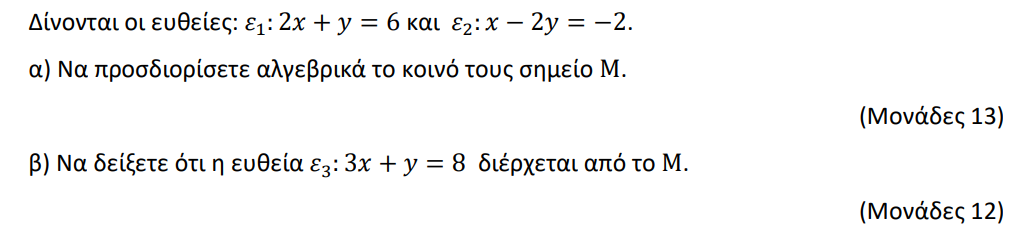 Θέμα 2 – 21227 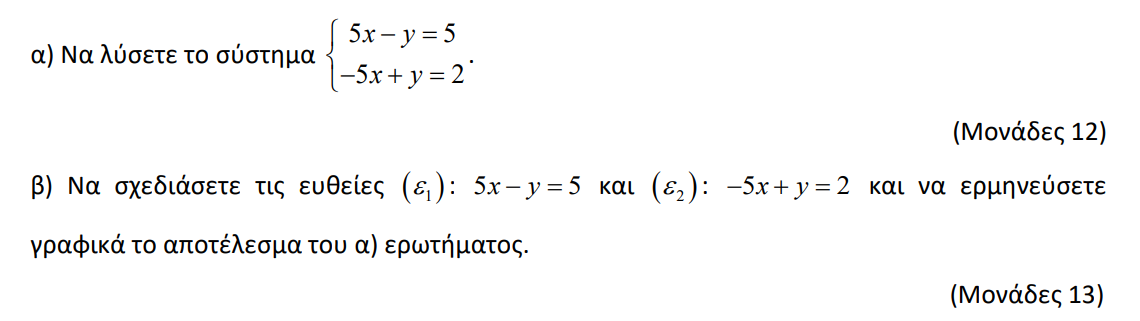 Θέμα 2 – 15849 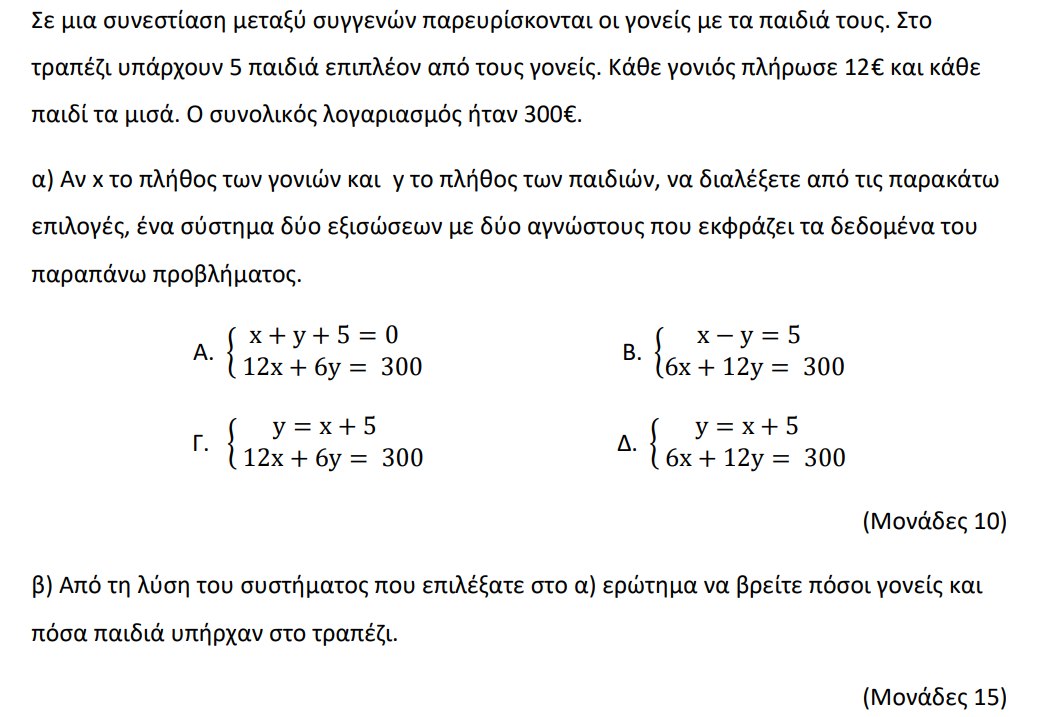 Θέμα 2 – 15019 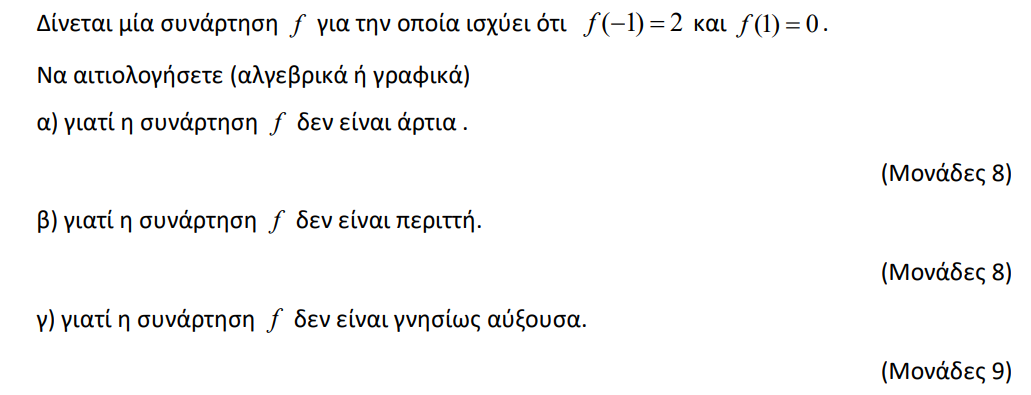 Θέμα 4 – 15002 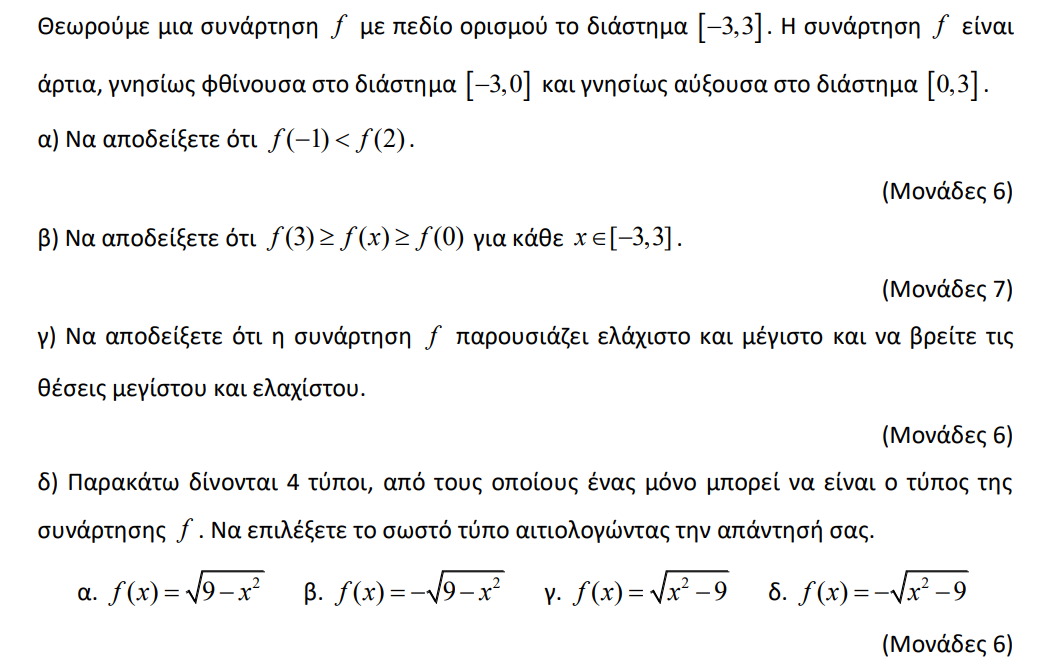 Θέμα 2 – 32674  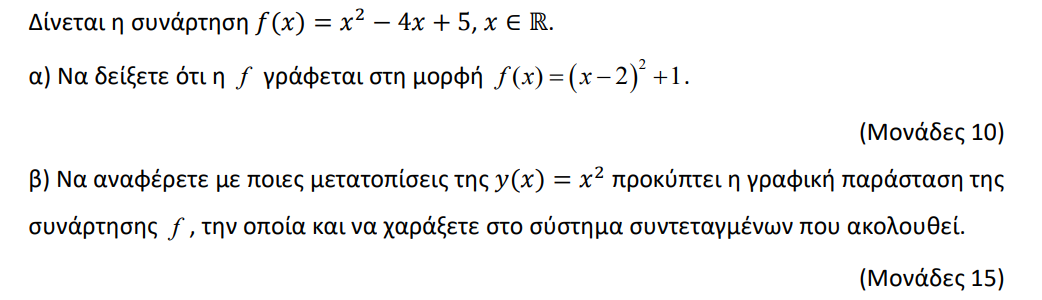 Θέμα 4 – 32667 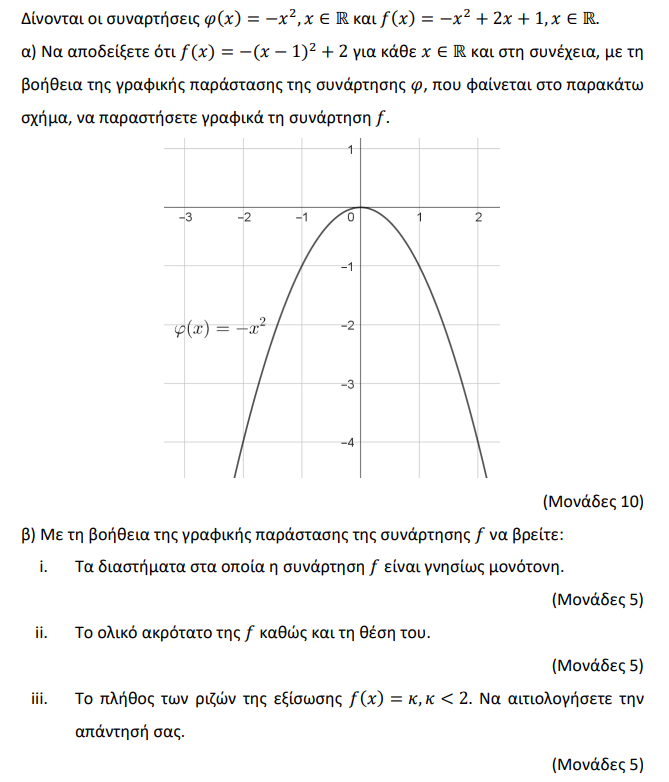 Θέμα 2 – 21673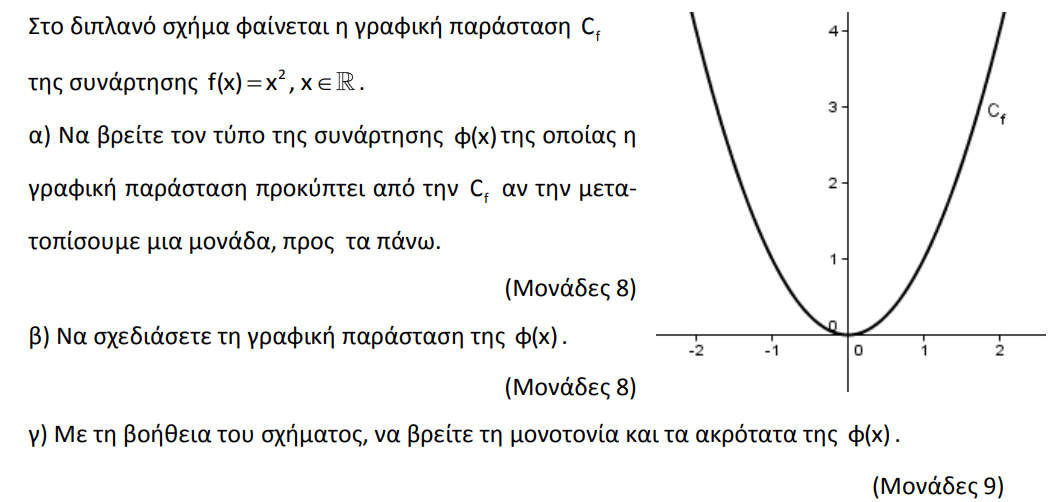 Θέμα 4 – 20713 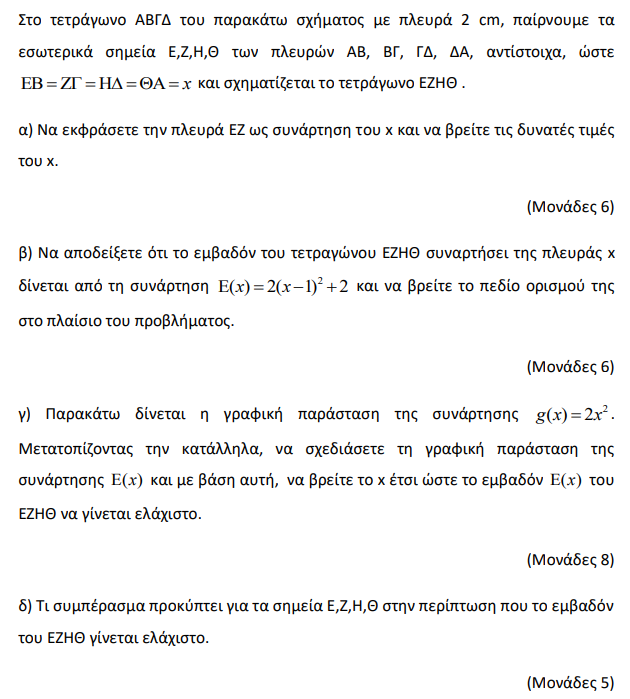 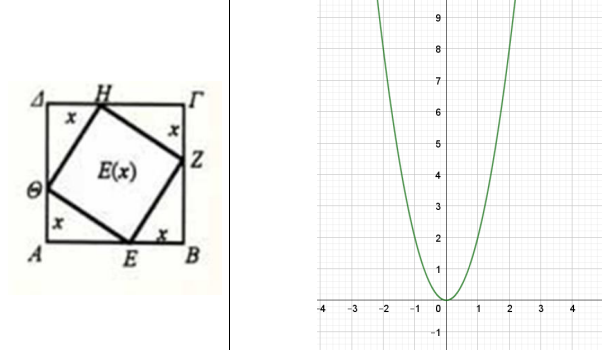 Θέμα 4 – 20715 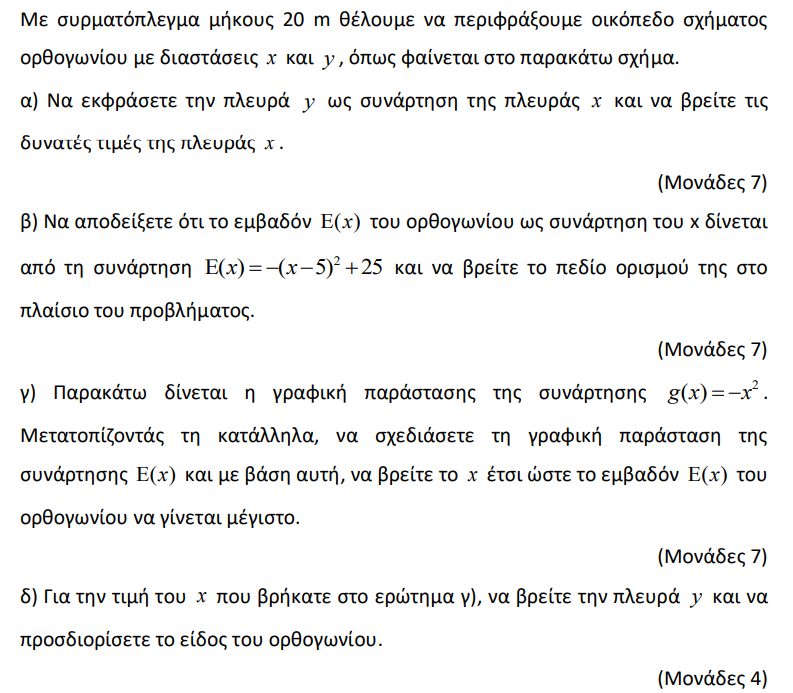 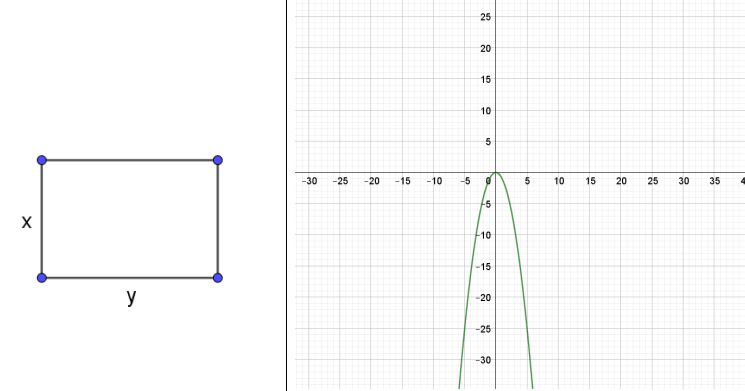 Θέμα 4 – 14294 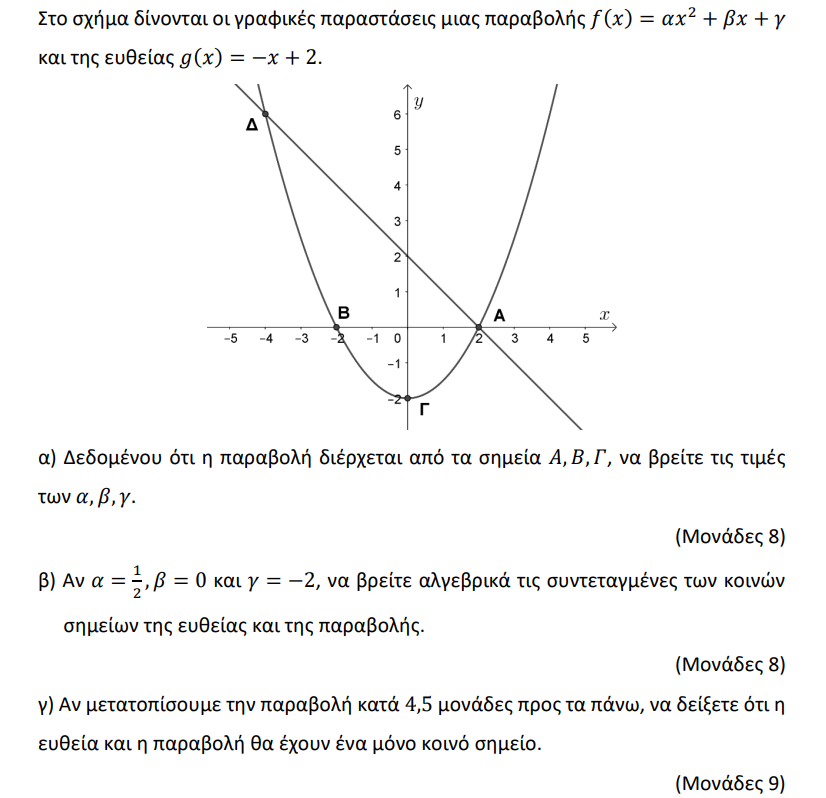 Θέμα 4 – 14973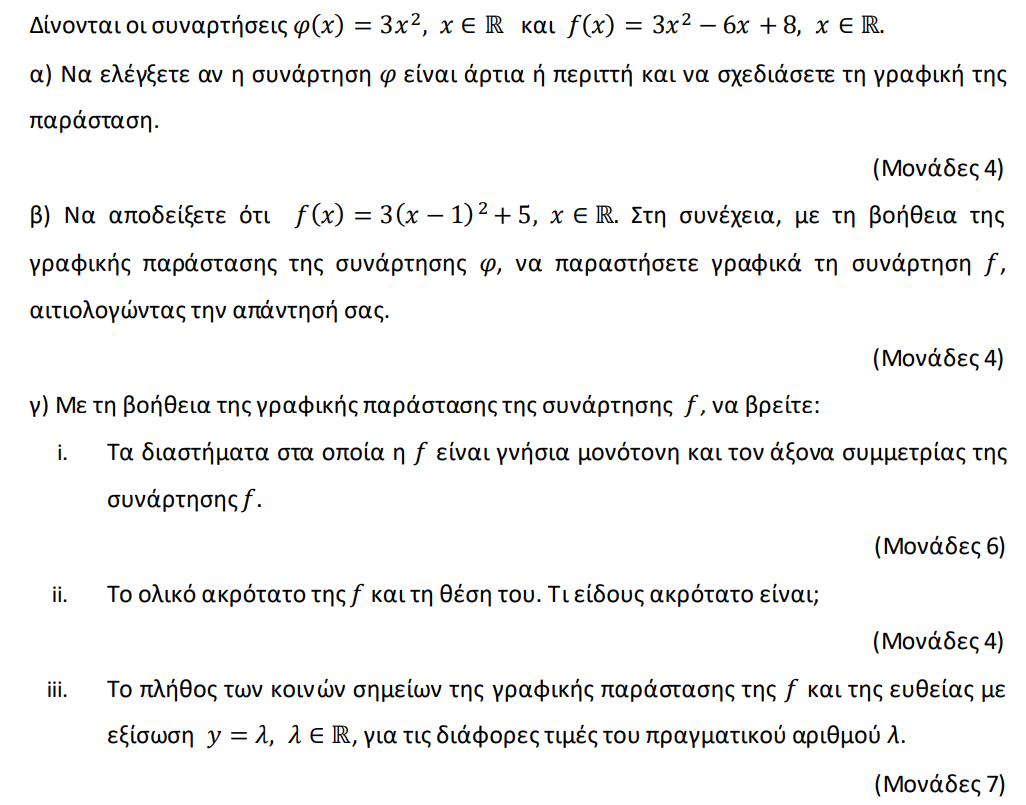 Θέμα 2 – 17793 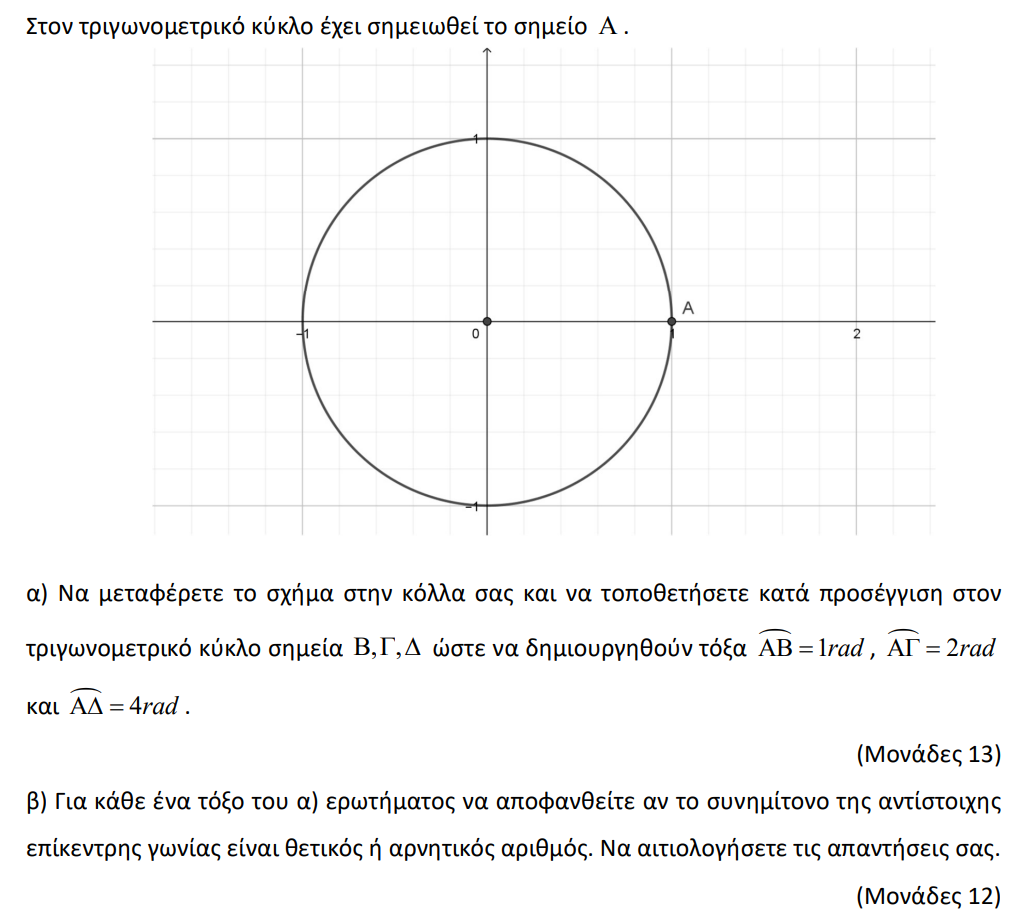 Θέμα 2 – 21161 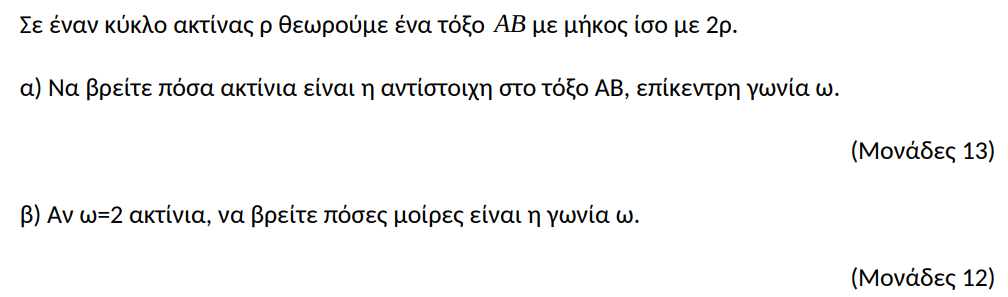 Θέμα 2 – 18868 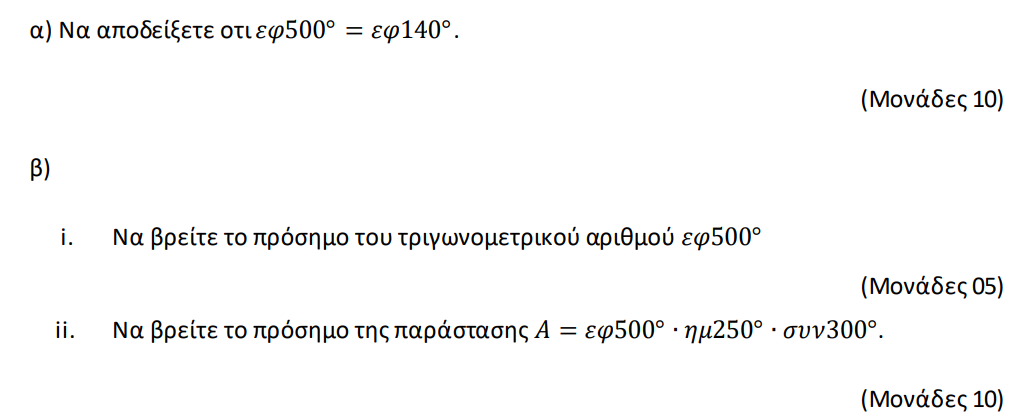 Θέμα 2 – 15079 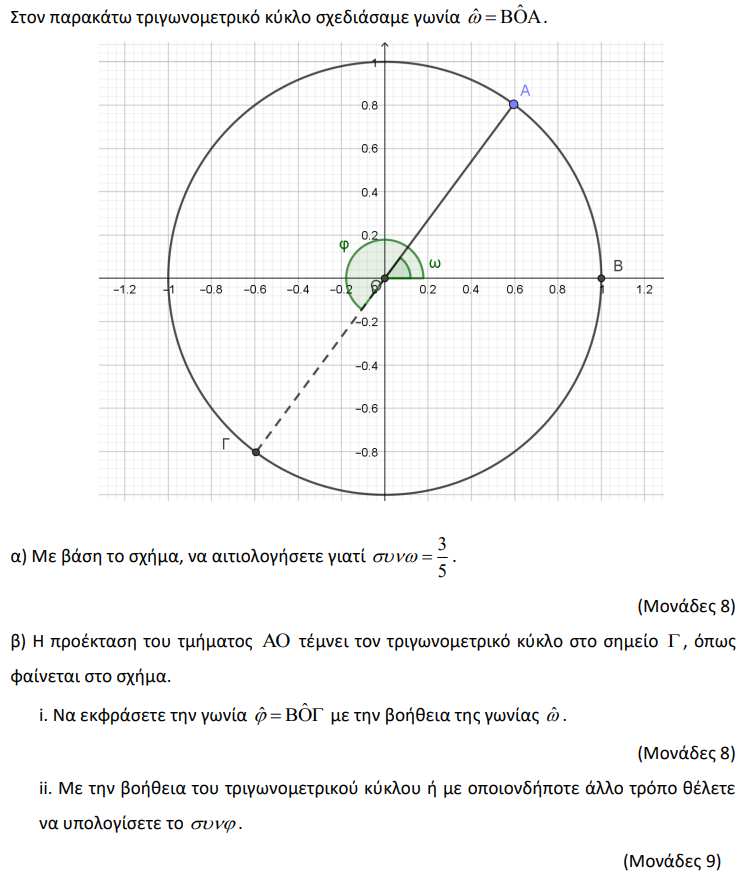 Θέμα 2 – 16000 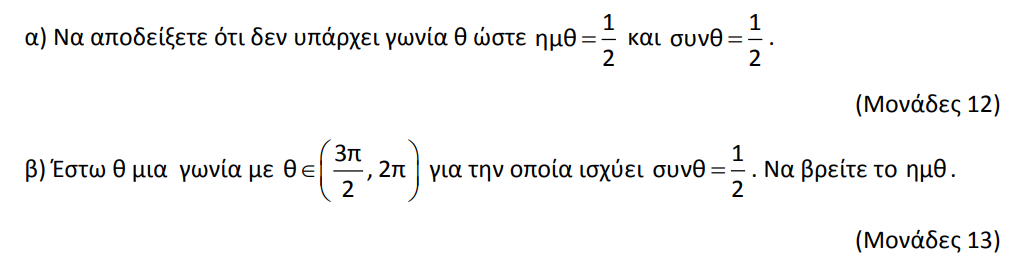 Θέμα 2 – 15060 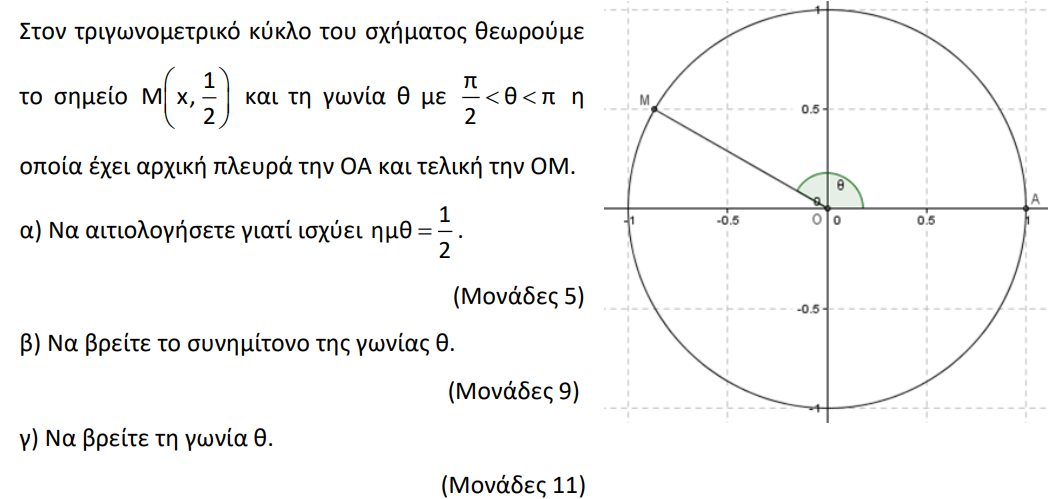 Θέμα 2 – 20824 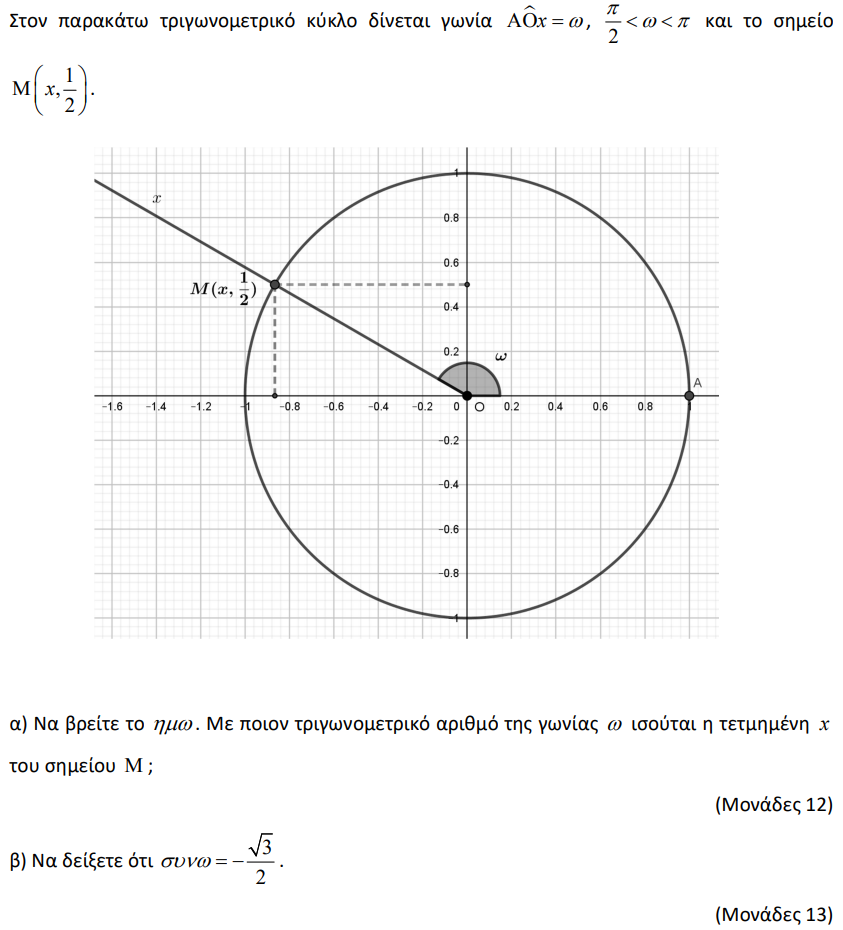 Θέμα 2 – 20817 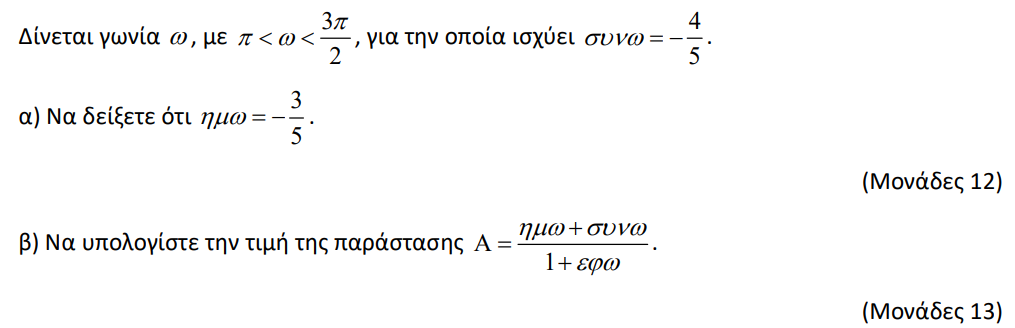 Θέμα 2 – 15814 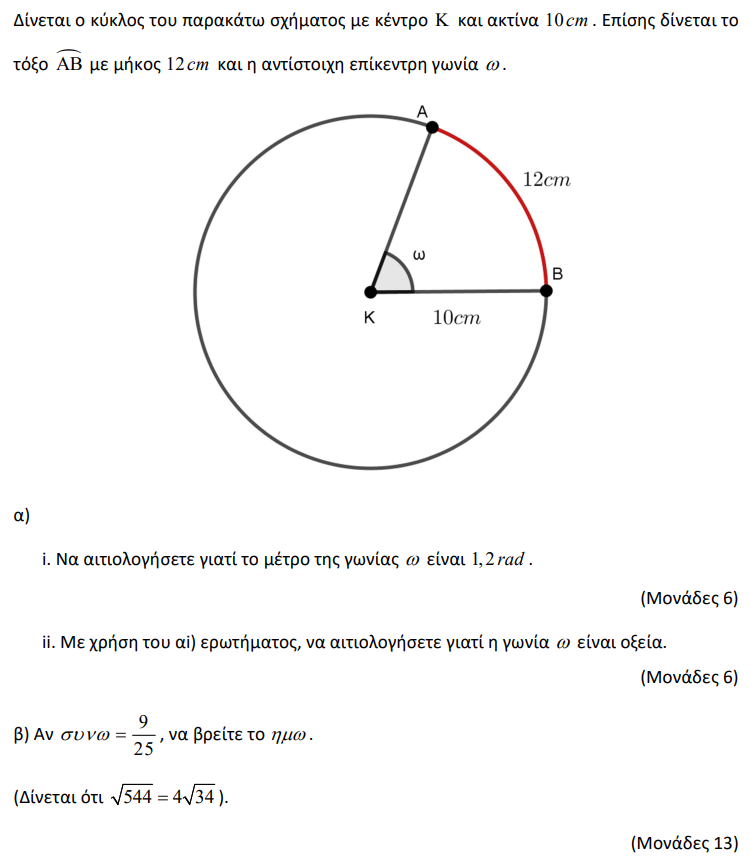 Θέμα 2 – 15185 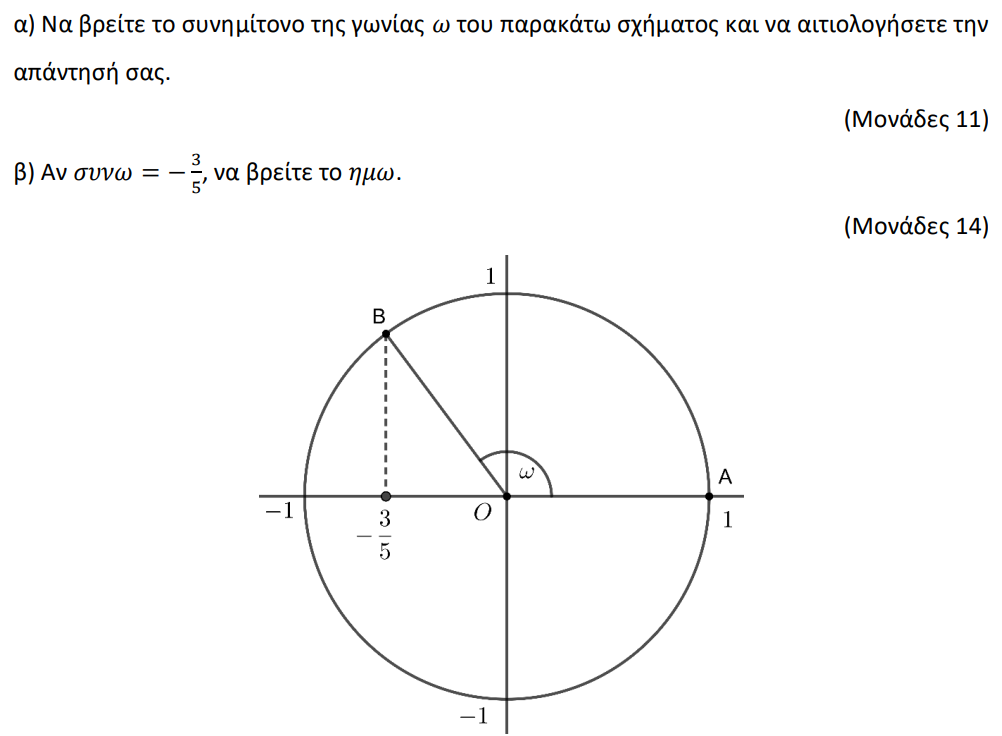 Θέμα 2 – 15046 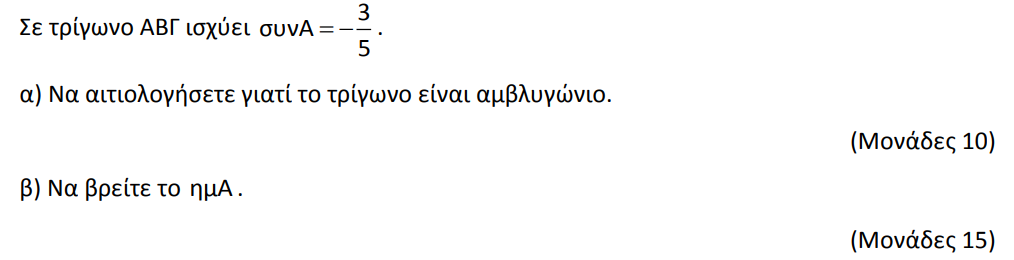 Θέμα 2 – 18229 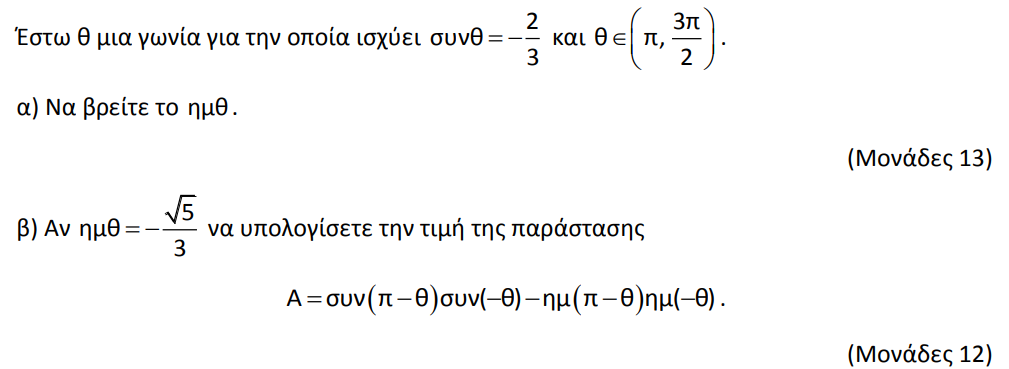 Θέμα 2 – 20761 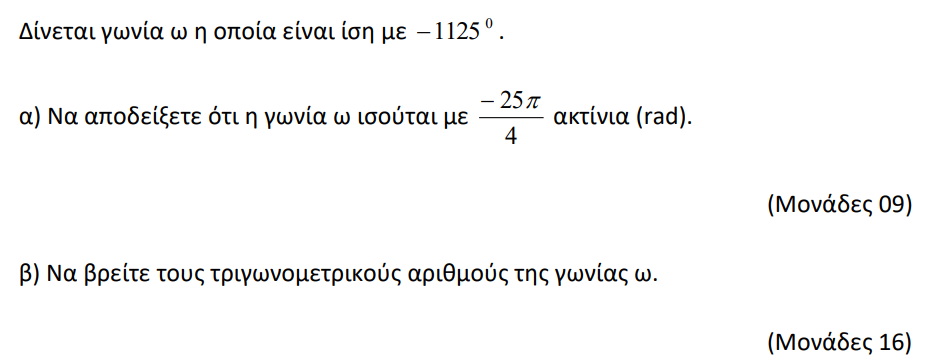 Θέμα 2 – 15999 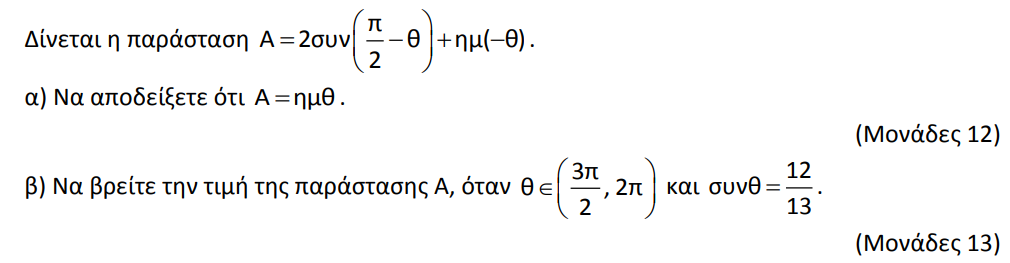 Θέμα 2 – 21237 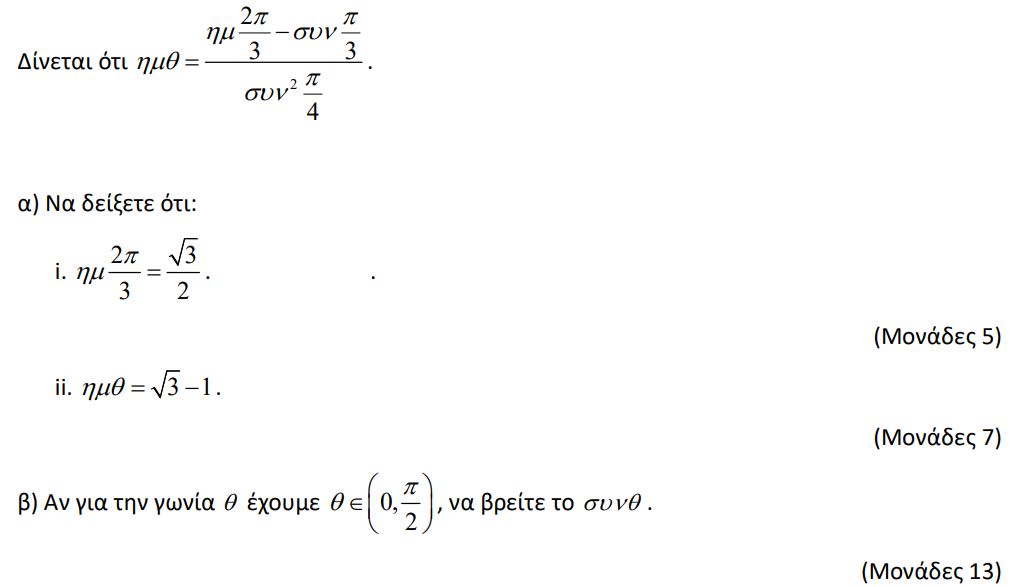 Θέμα 2 – 22002 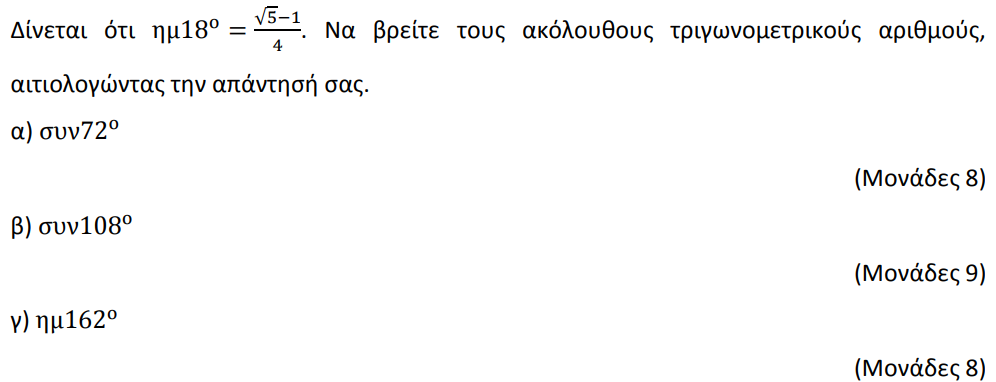 Θέμα 4 – 18231 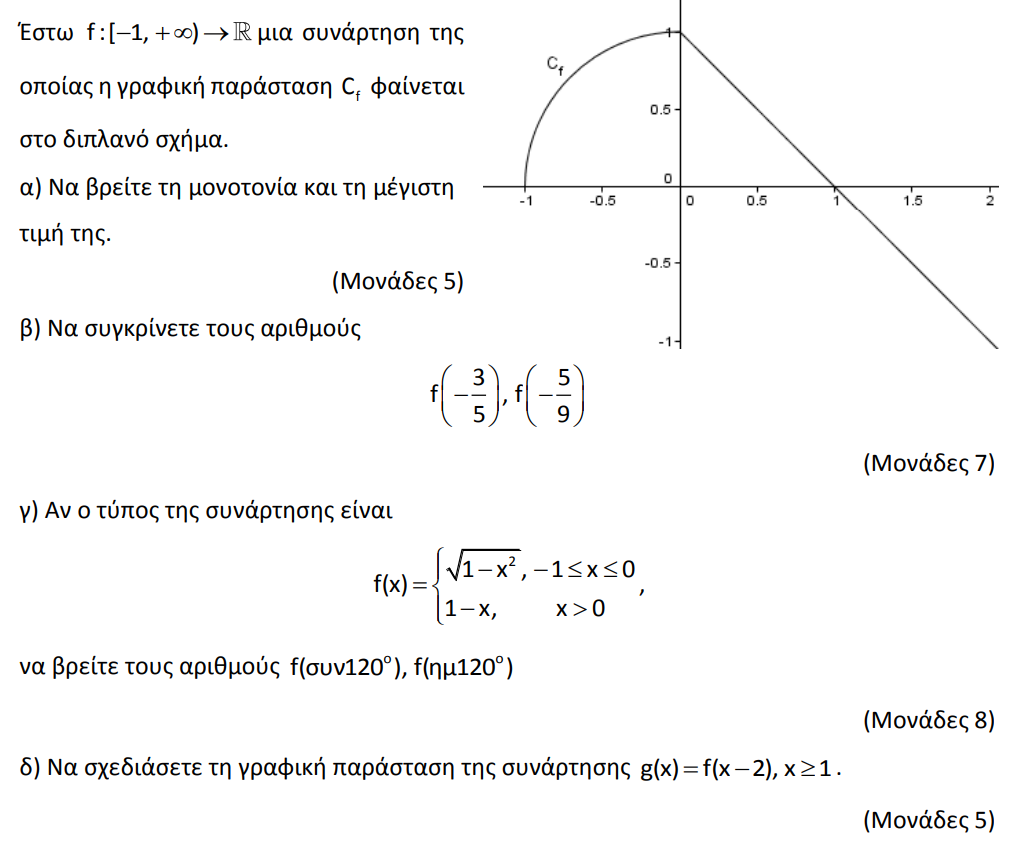 Θέμα 2 – 15266 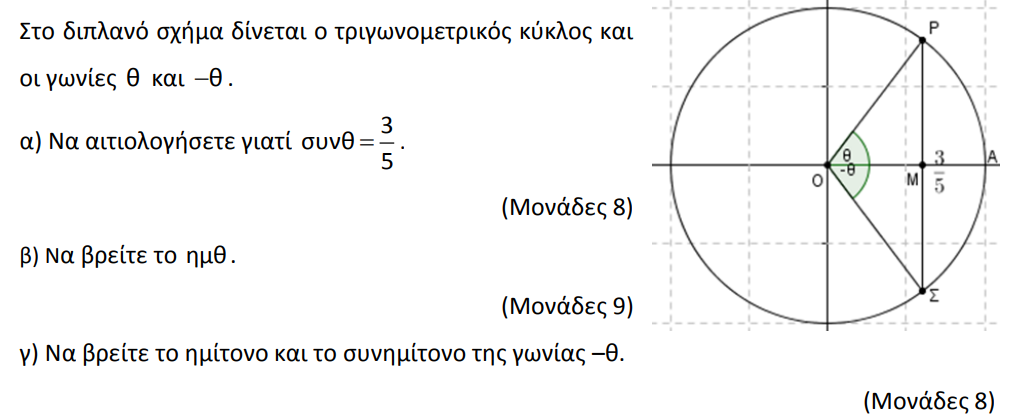 Θέμα 2 – 17936 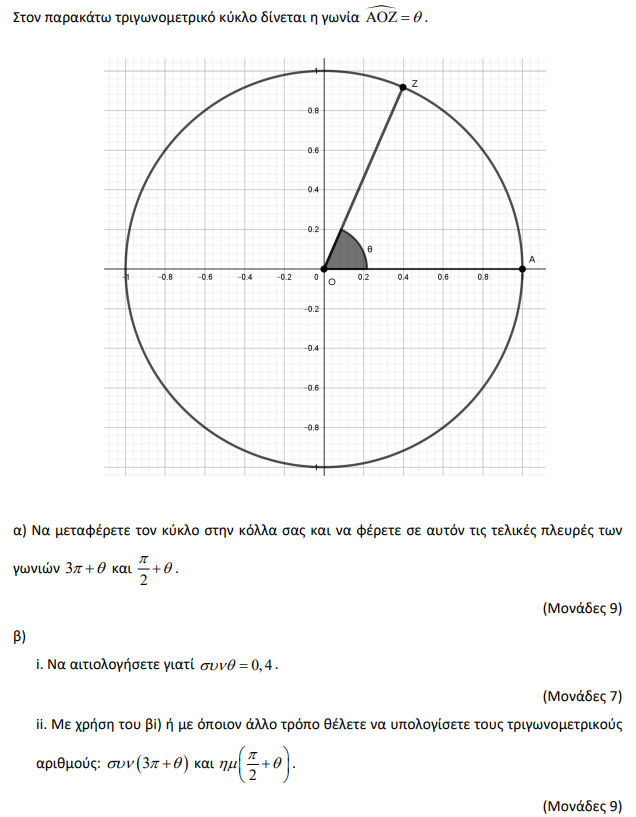 Θέμα 2 – 15092 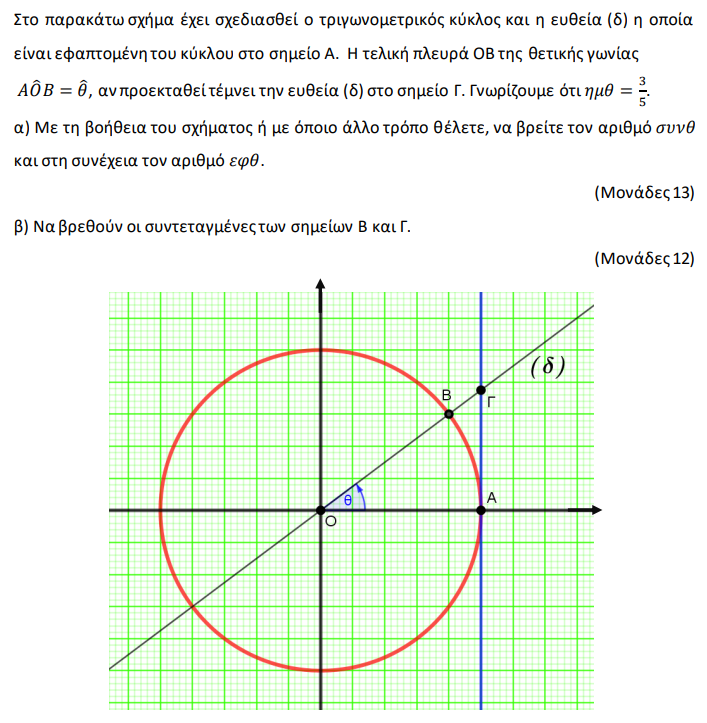 Θέμα 2 – 15652 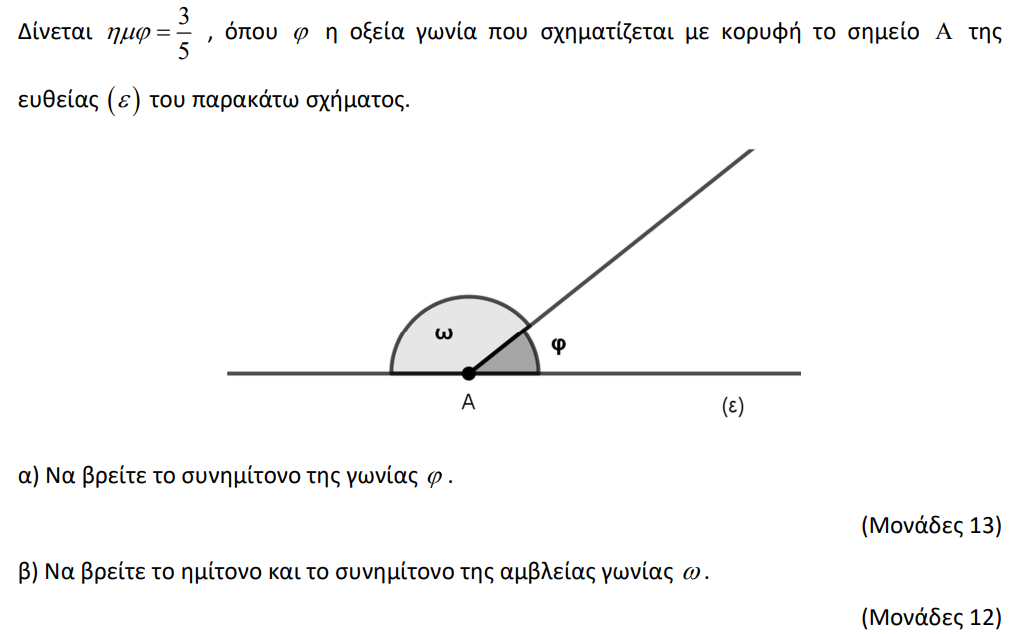 Θέμα 2 – 31569 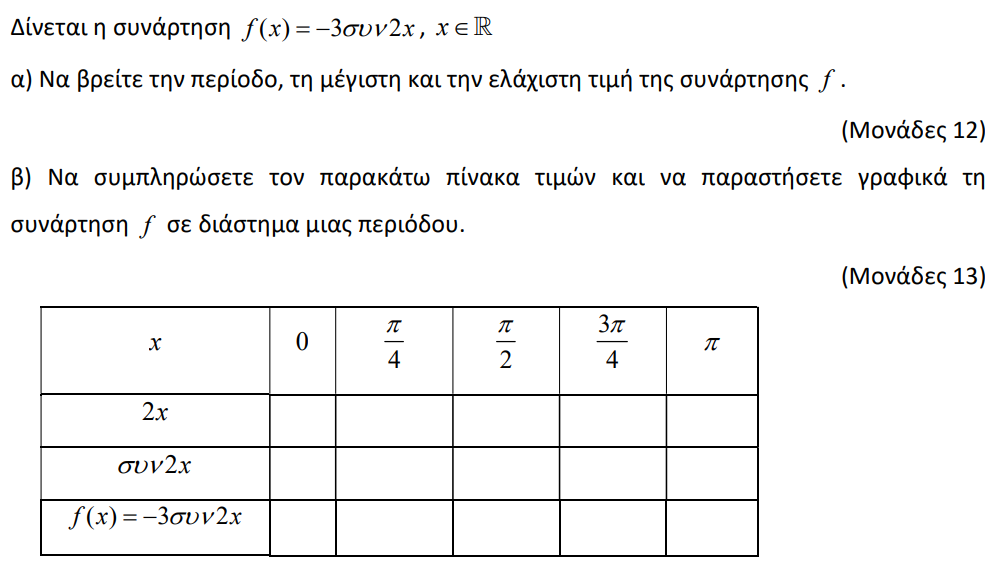 Θέμα 2 – 31568 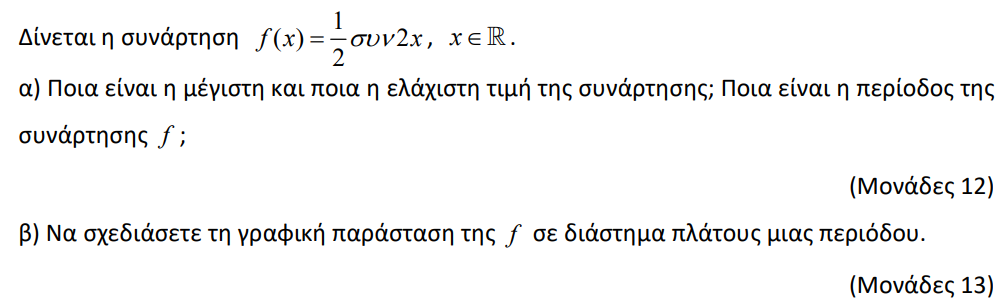 Θέμα 2 – 21235 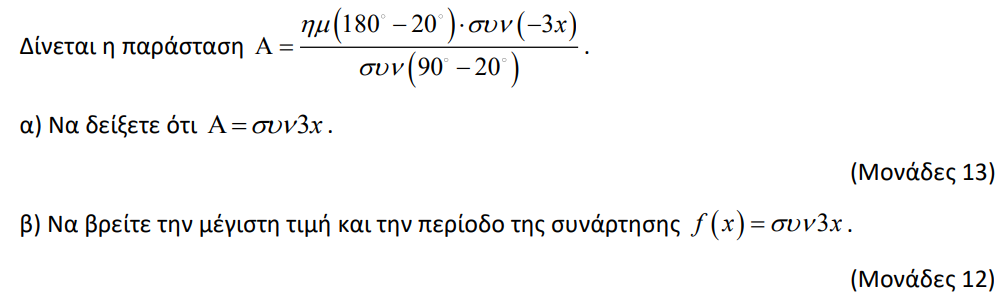 Θέμα 4 – 15689 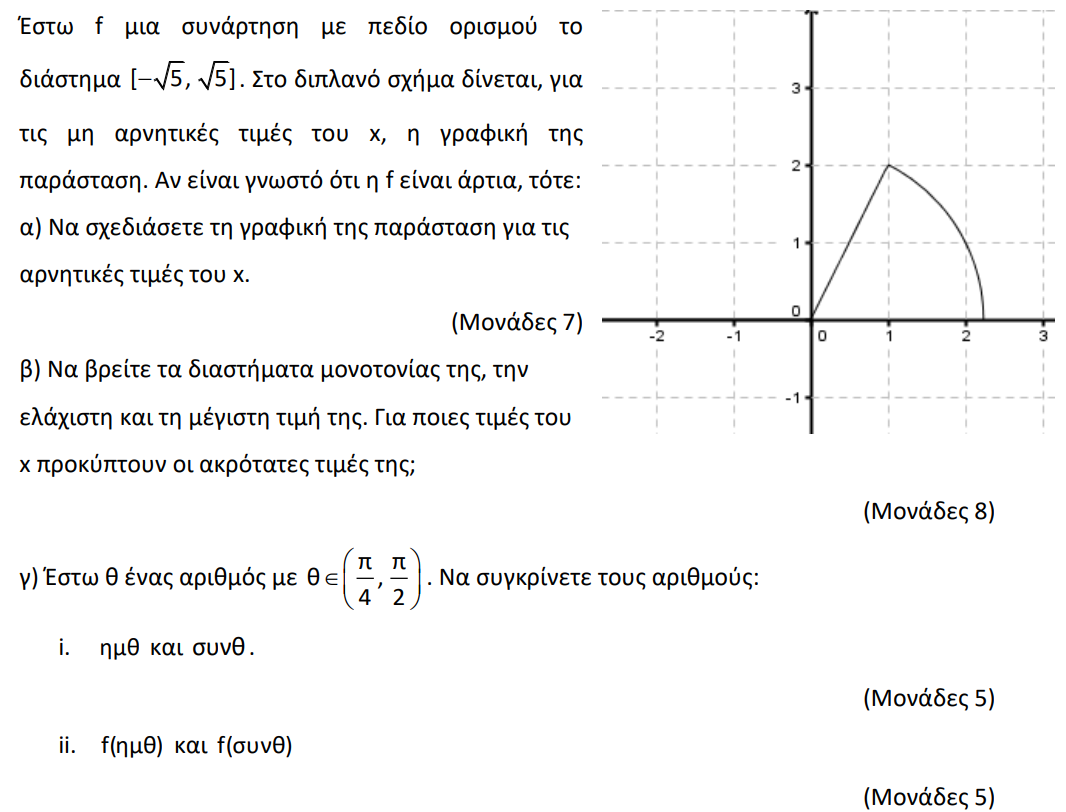 Θέμα 4 – 20870 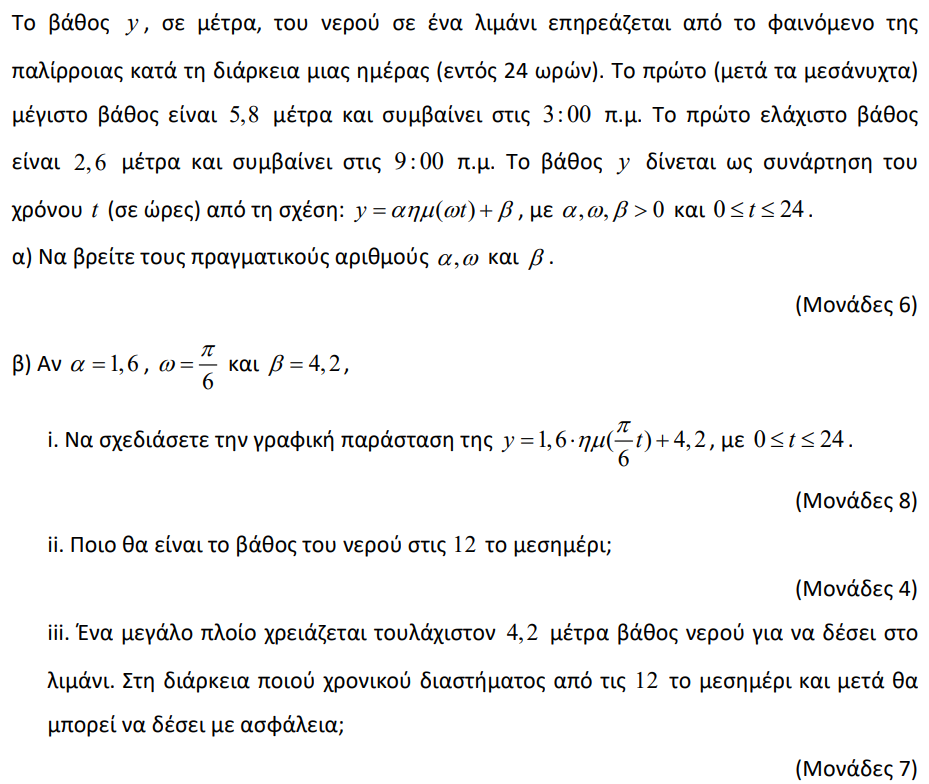 Θέμα 2 – 22007 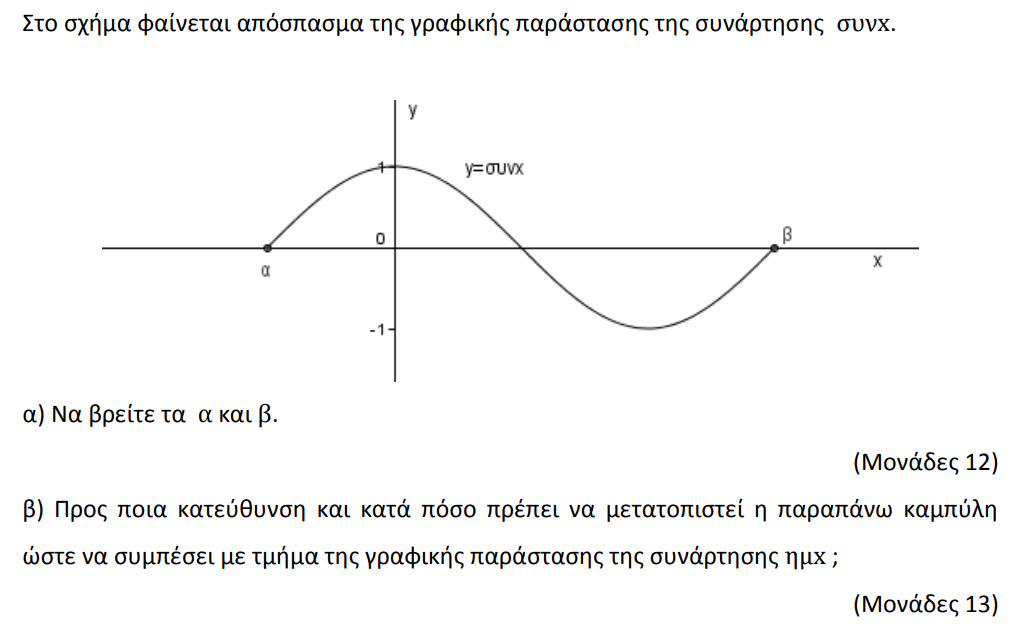 Θέμα 2 – 20807 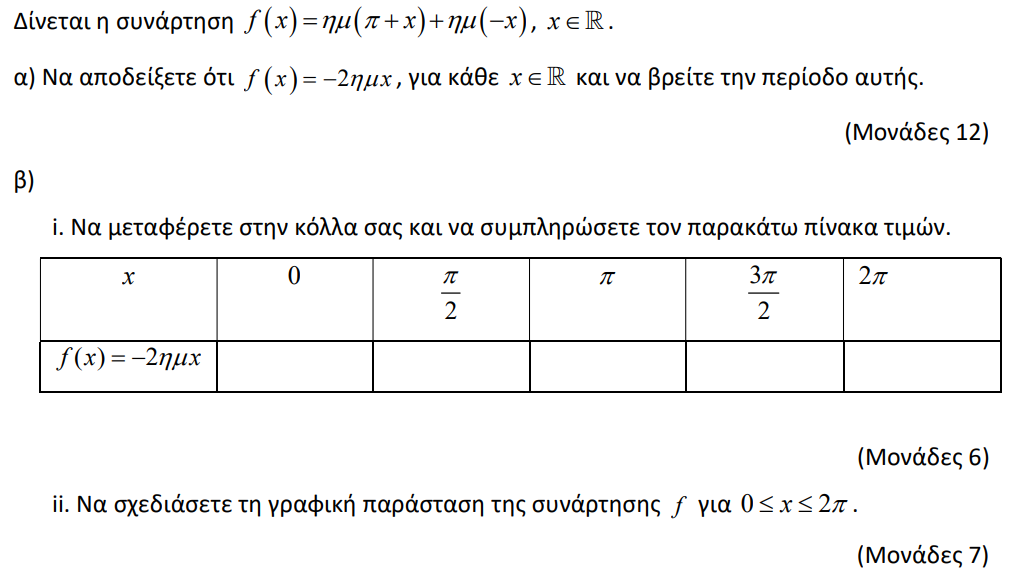 Θέμα 4 – 18234 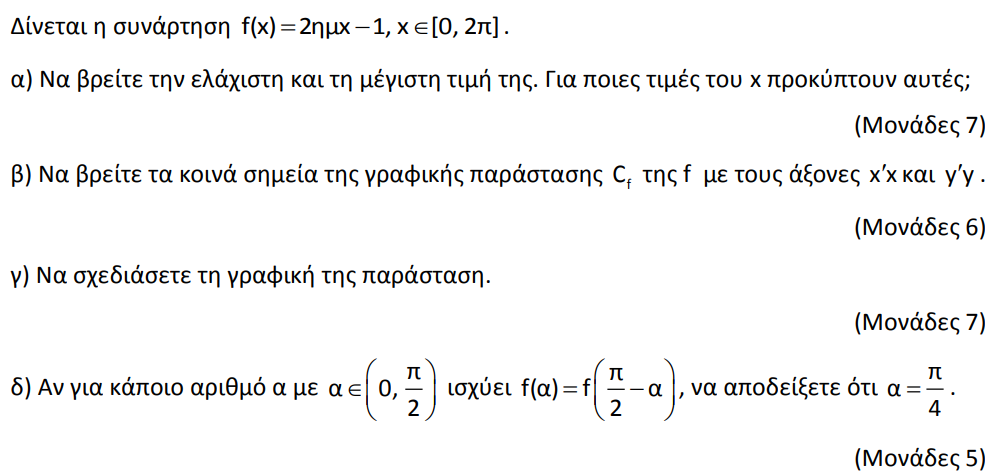 Θέμα 2 – 15172 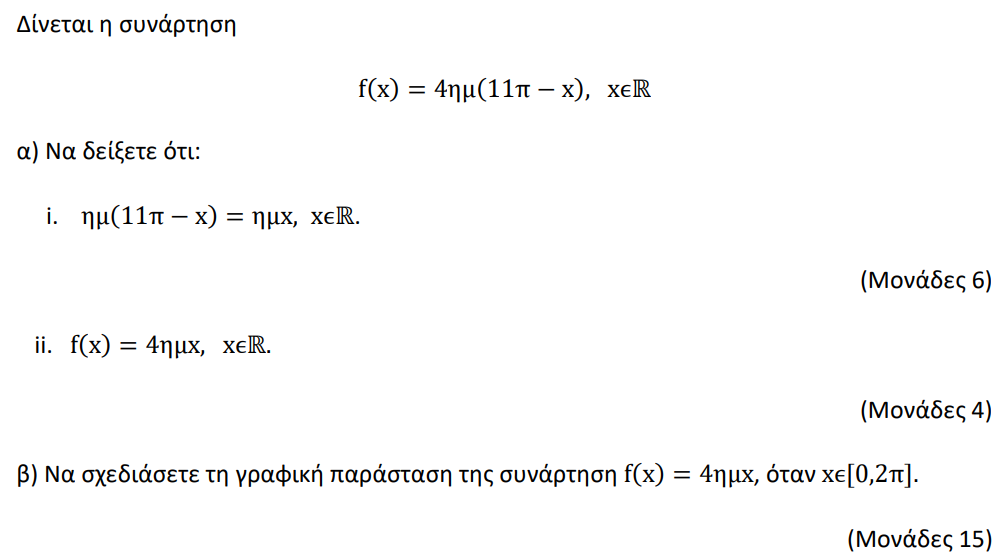 Θέμα 4 – 15992 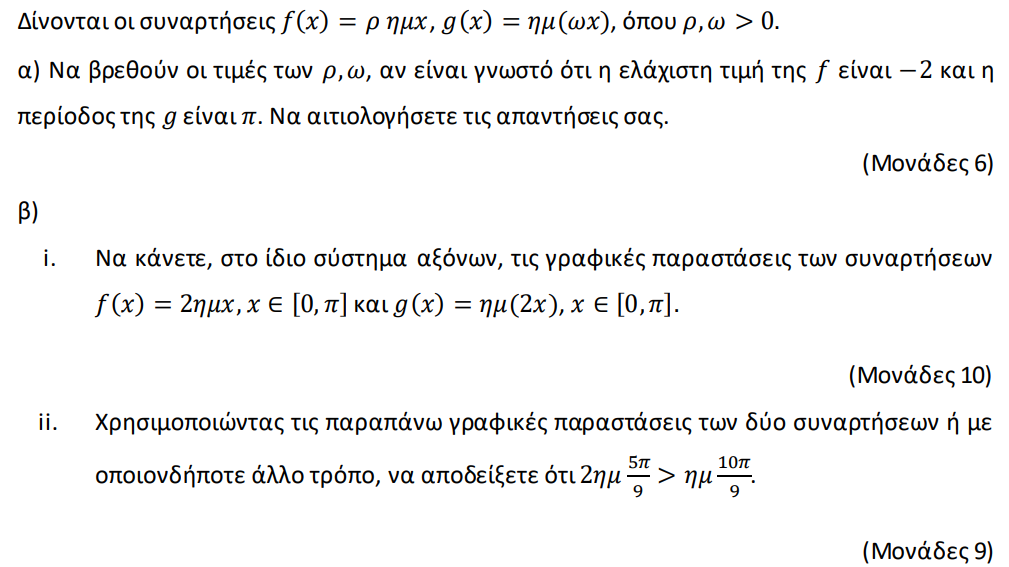 Θέμα 4 – 15422 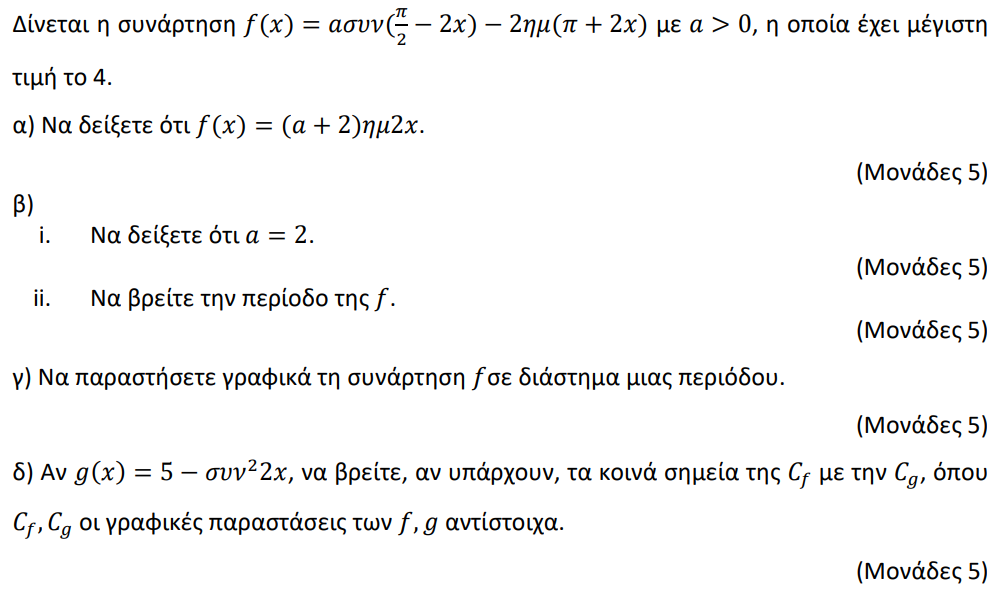 Θέμα 2 – 15788 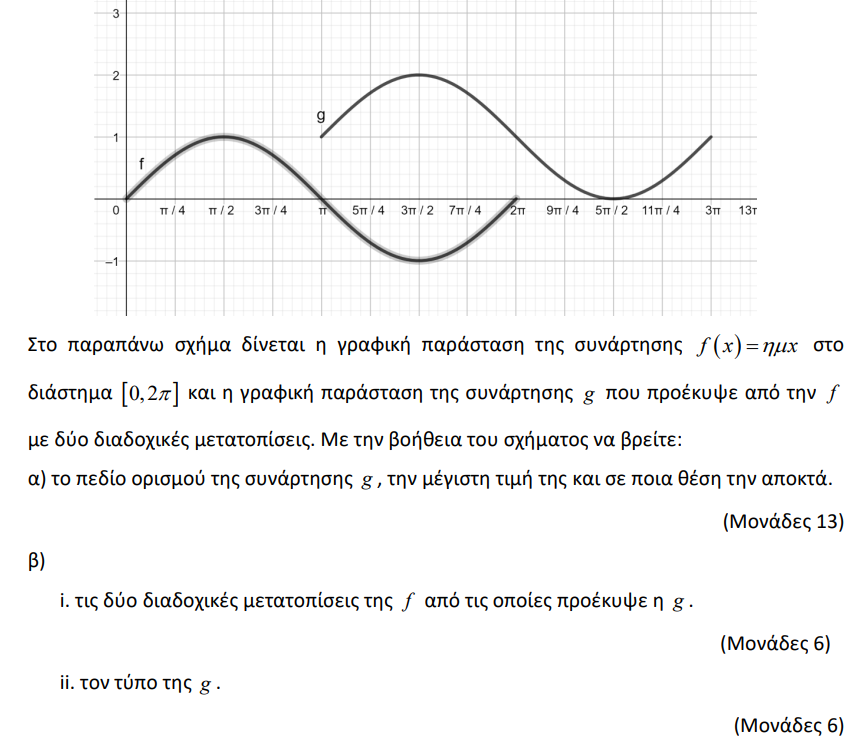 Θέμα 4 – 15062 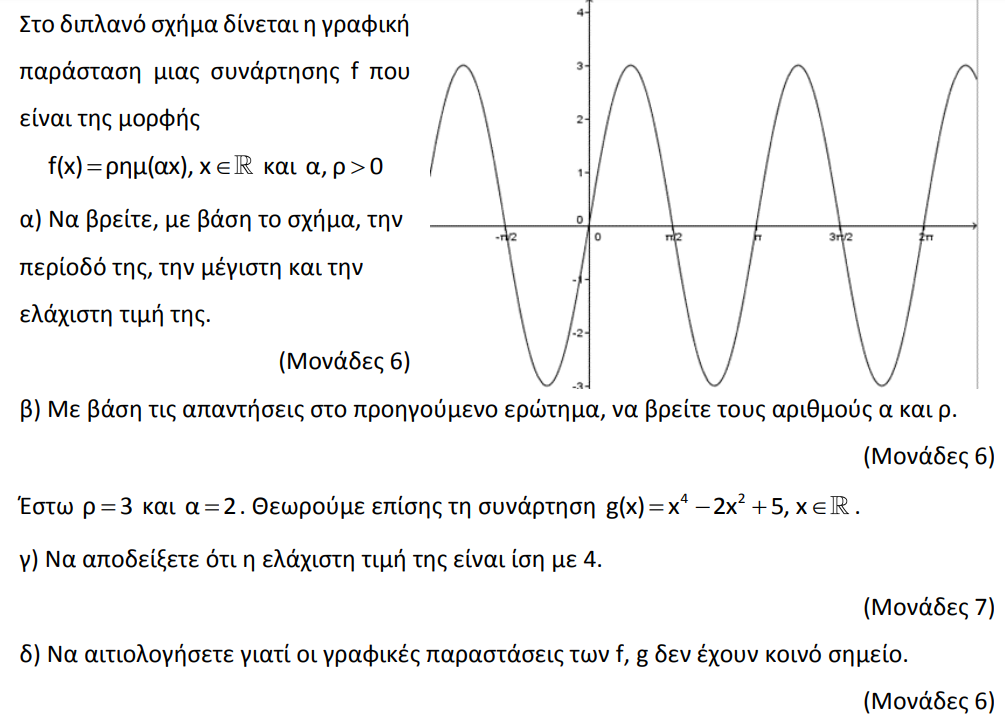 Θέμα 2 – 32675 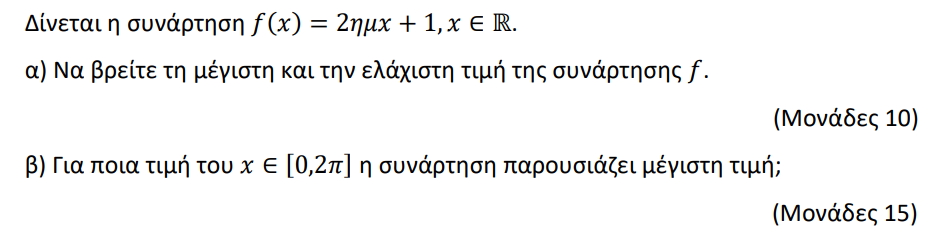 Θέμα 4 – 20747 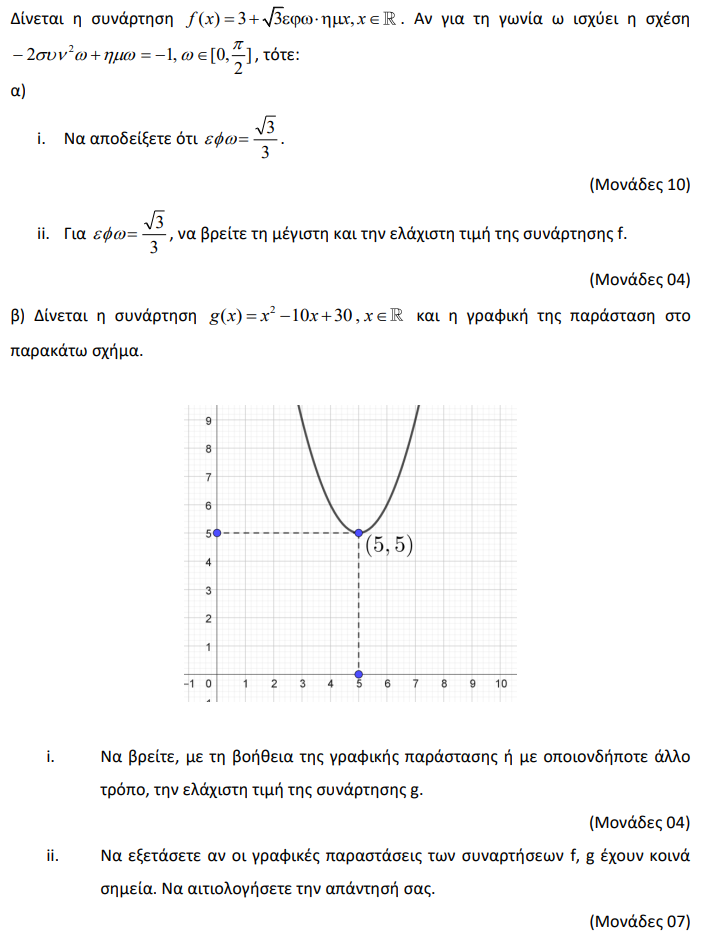 Θέμα 2 – 16298 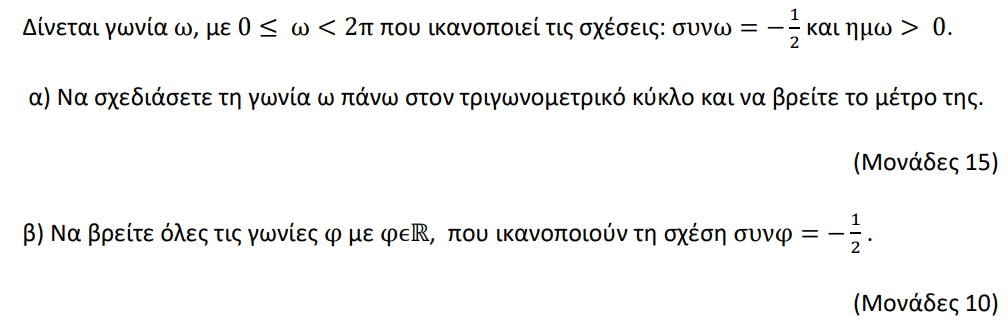 Θέμα 4 – 21244 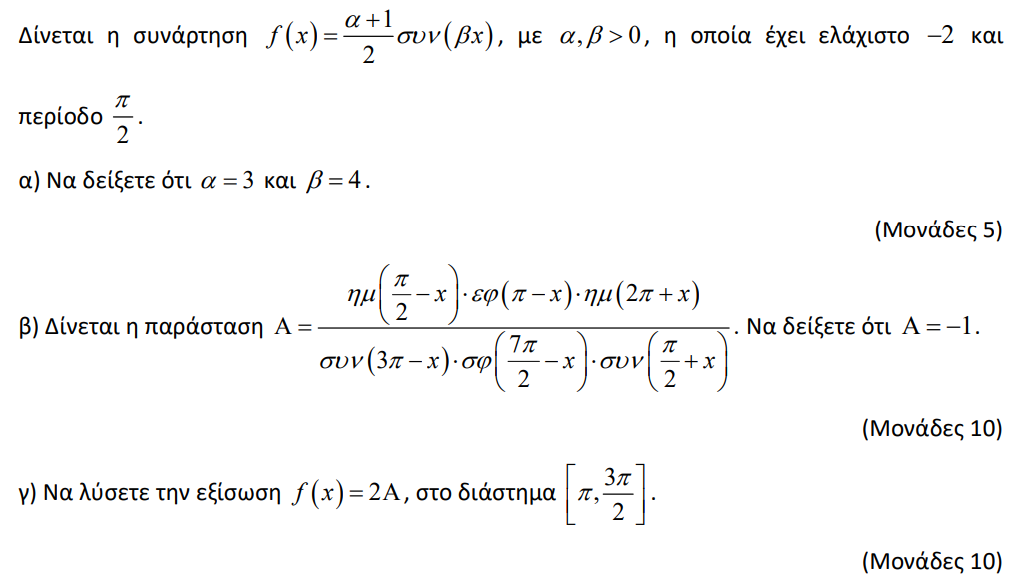 Θέμα 4 – 20712 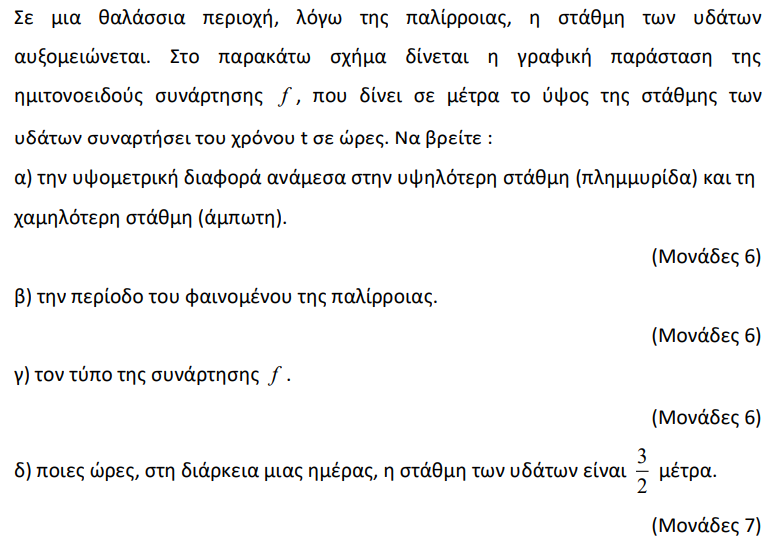 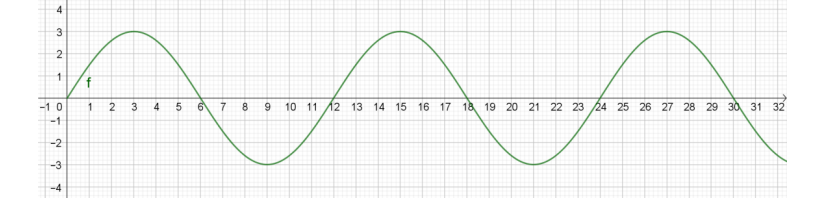 Θέμα 4 – 20645 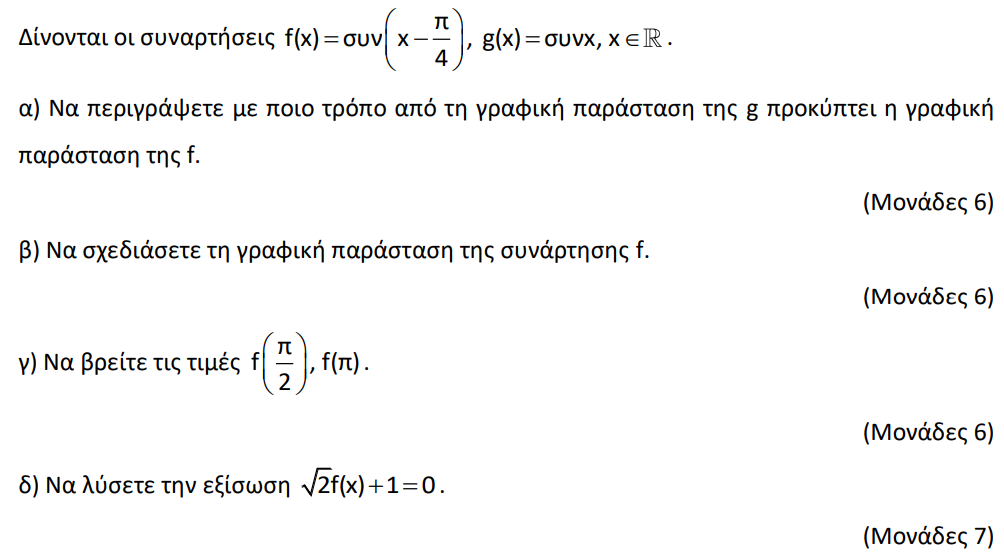 Θέμα 4 – 15821 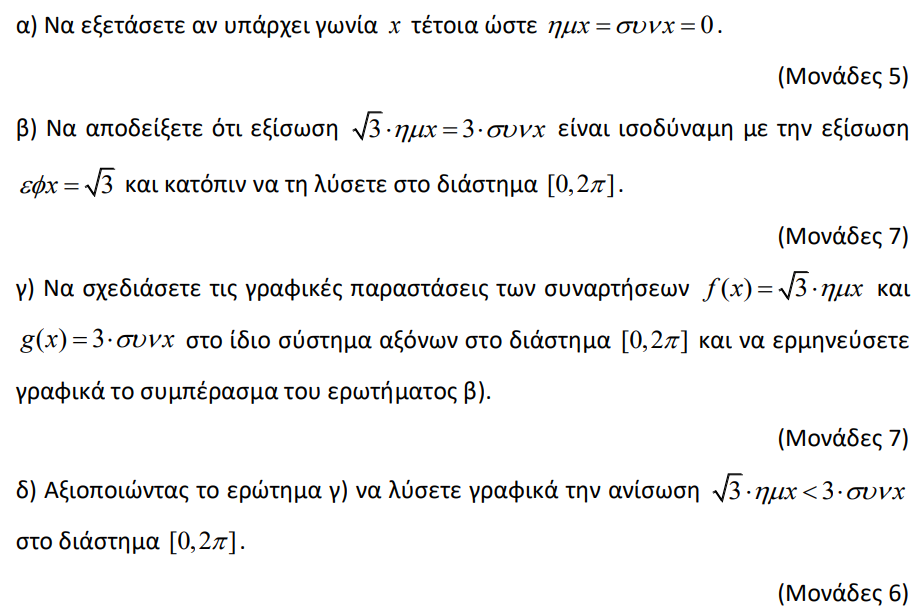 Θέμα 2 – 21995 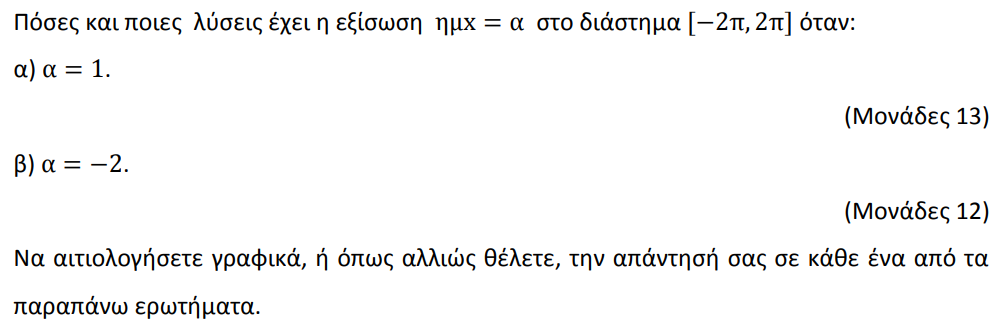 Θέμα 4 -14975 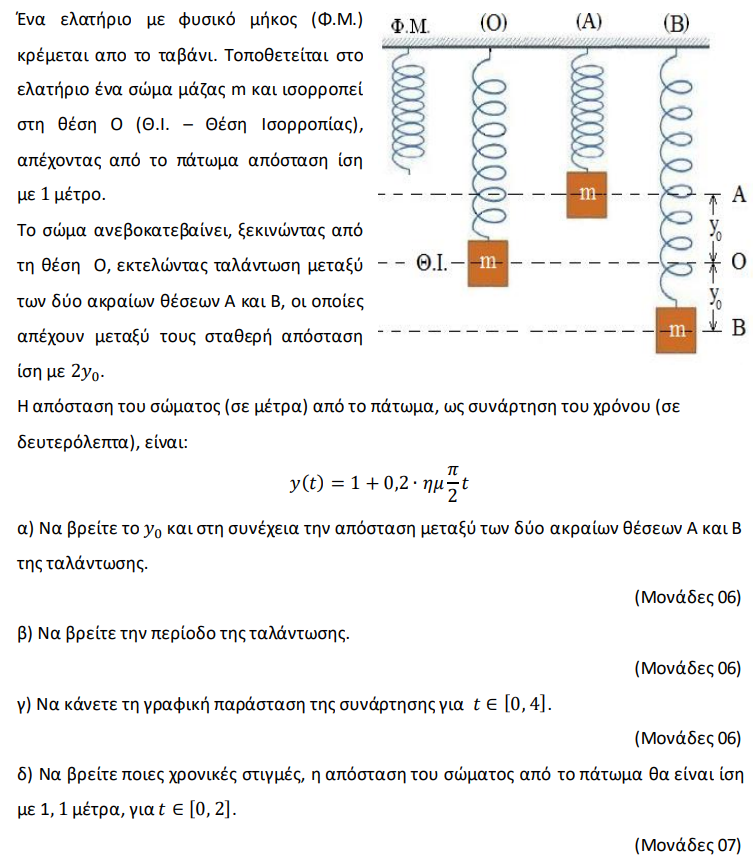 Θέμα 4 – 15288 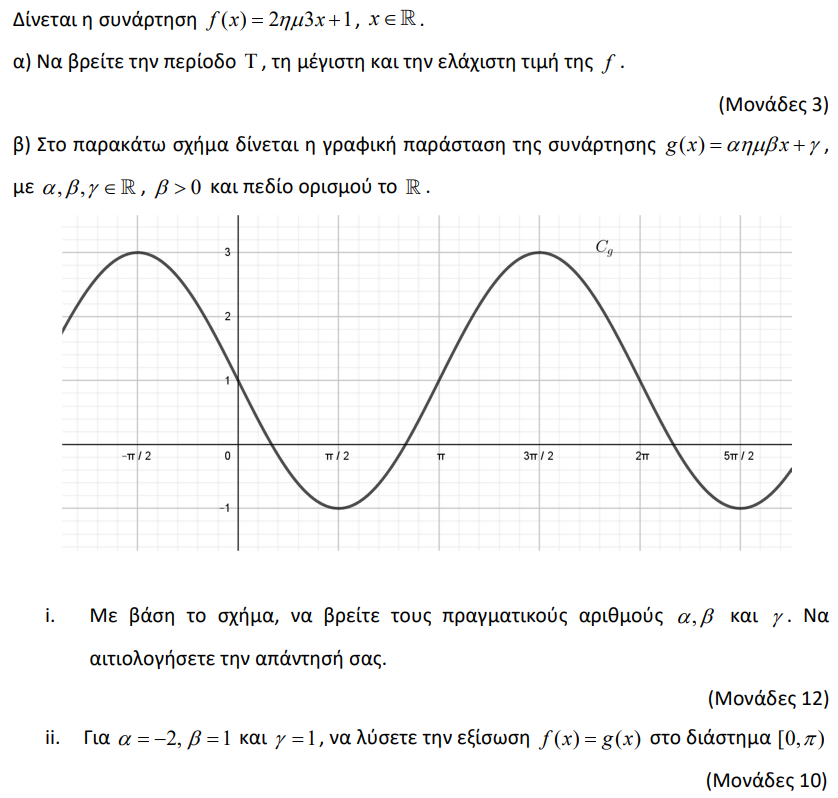 Θέμα 4 – 15287 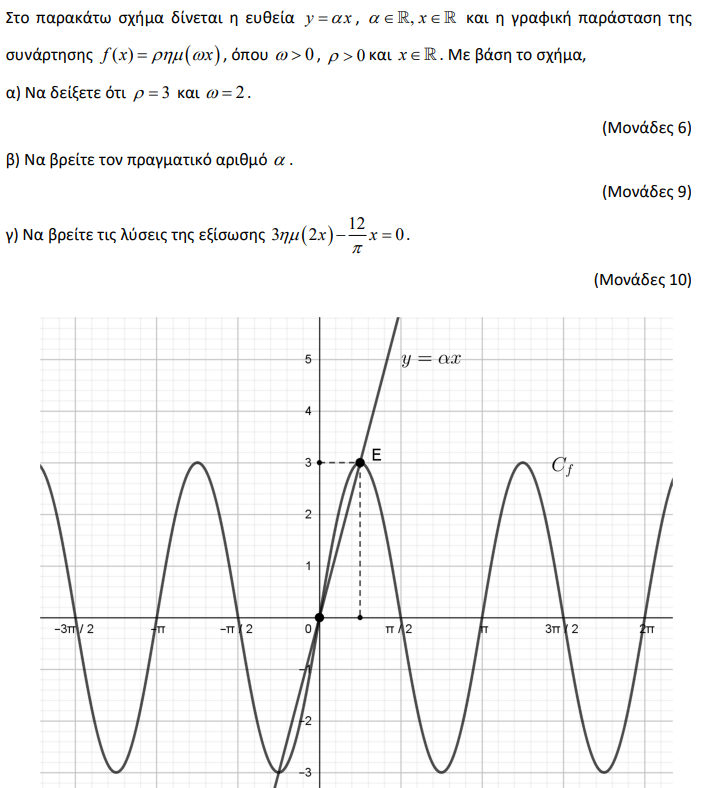 Θέμα 4 – 15347 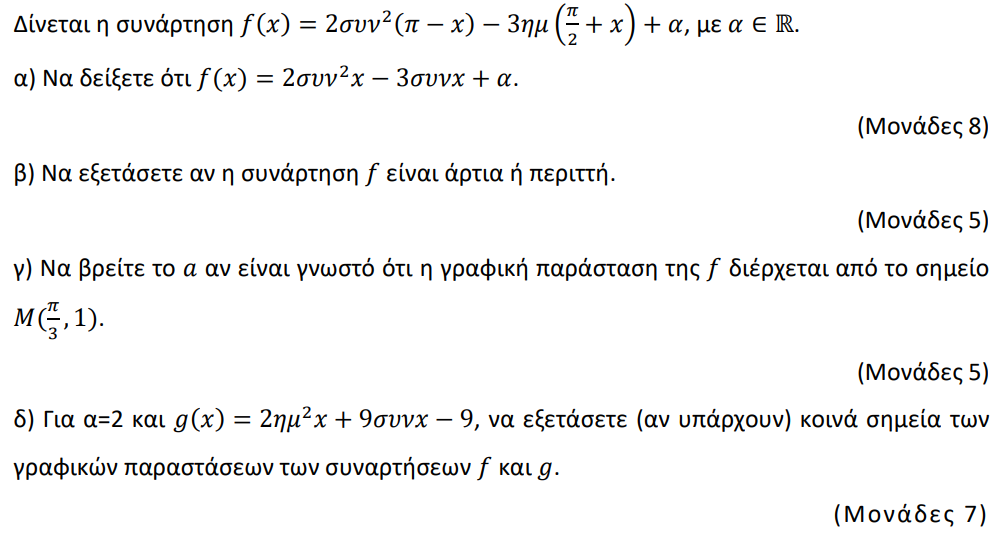 Θέμα 4 – 15003 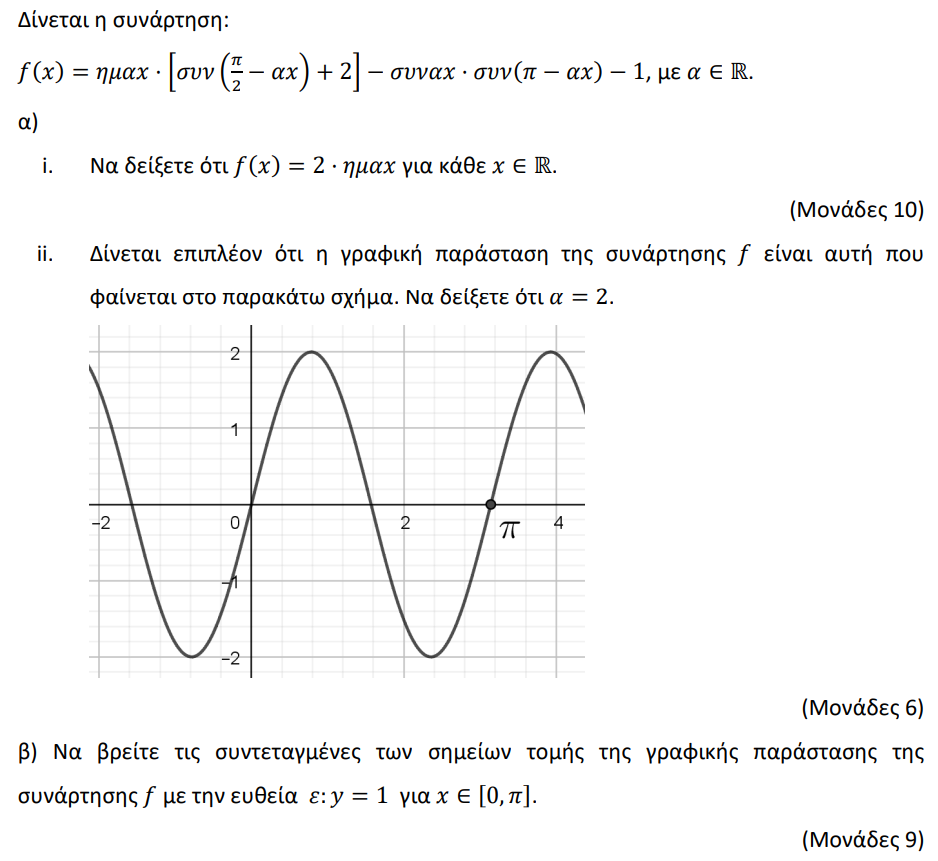 Θέμα 2 – 15969 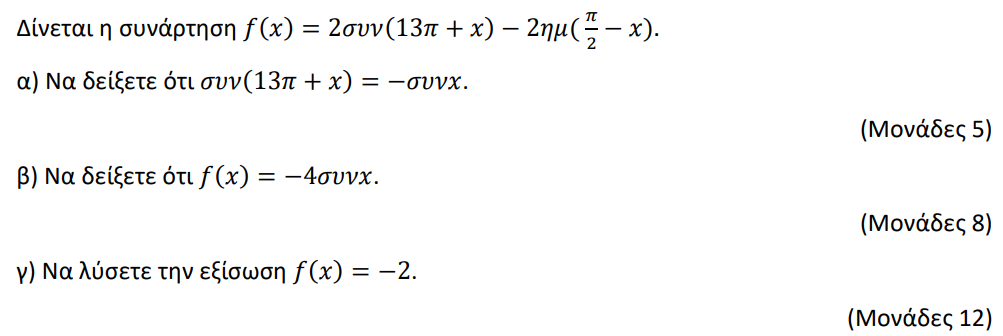 Θέμα 4 – 15049 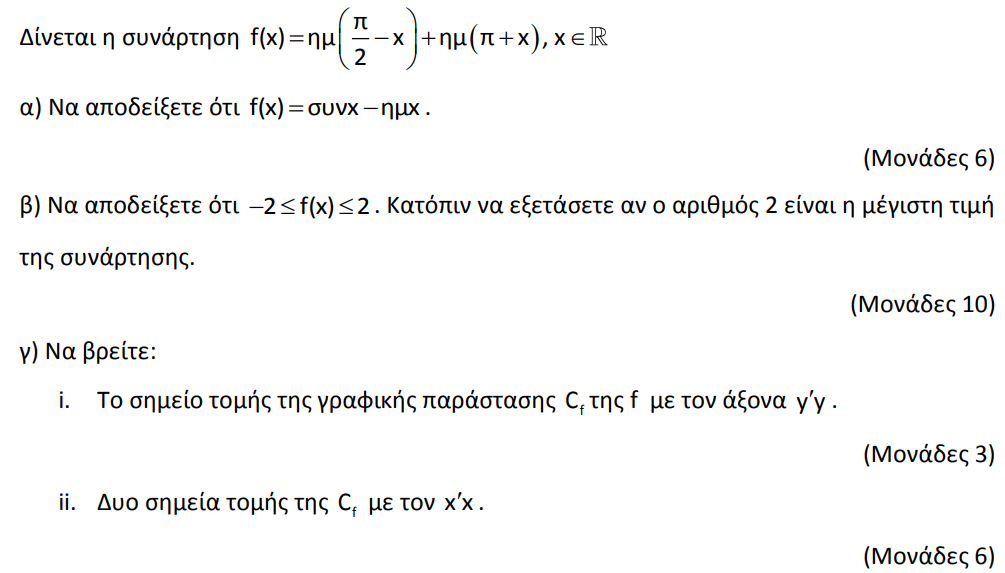 Θέμα 4 – 15026 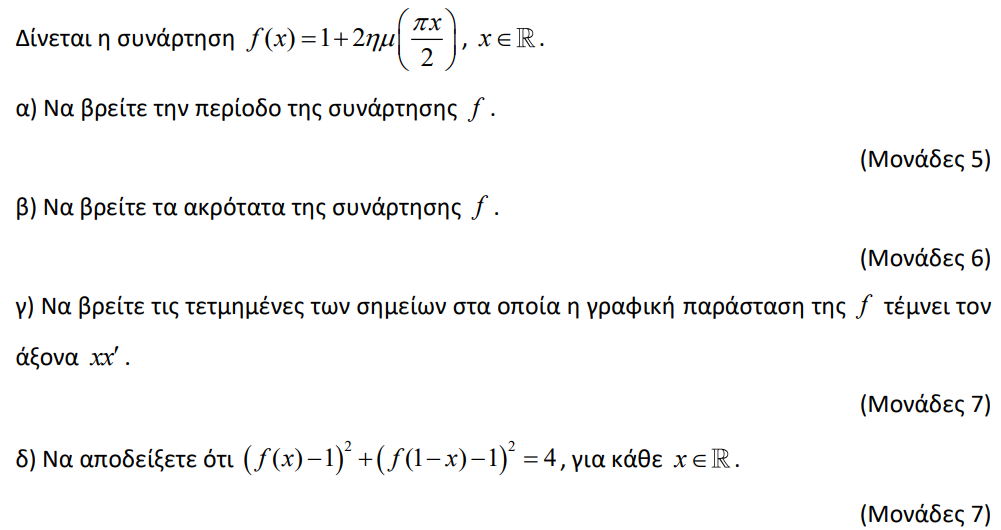 Θέμα 4 – 15014 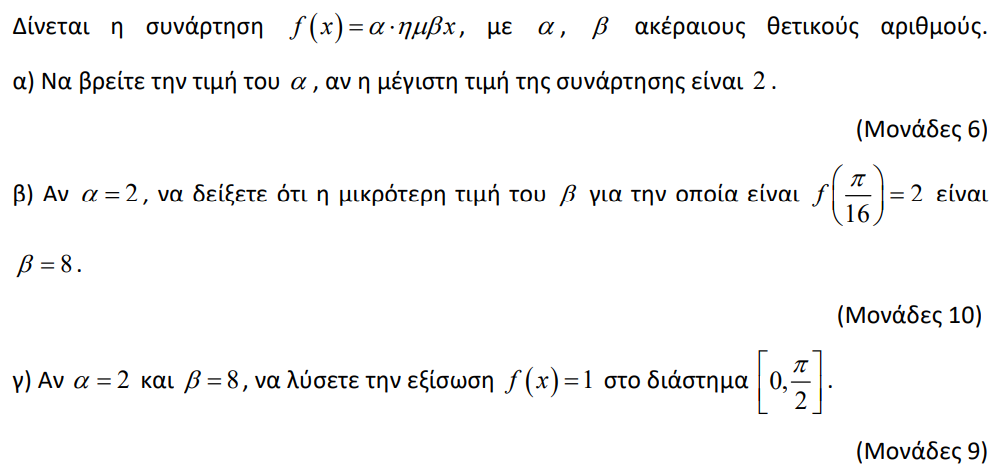 Θέμα 4 – 15050 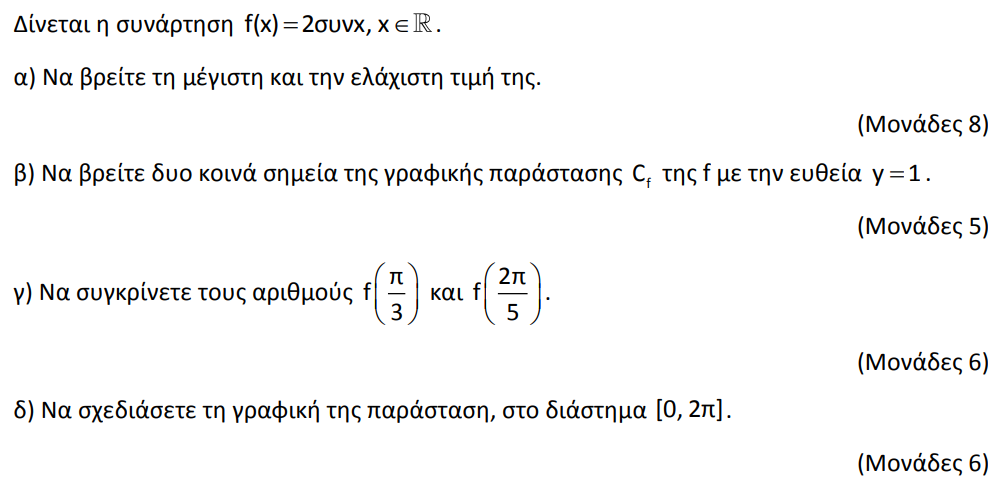 Θέμα 2 – 21998 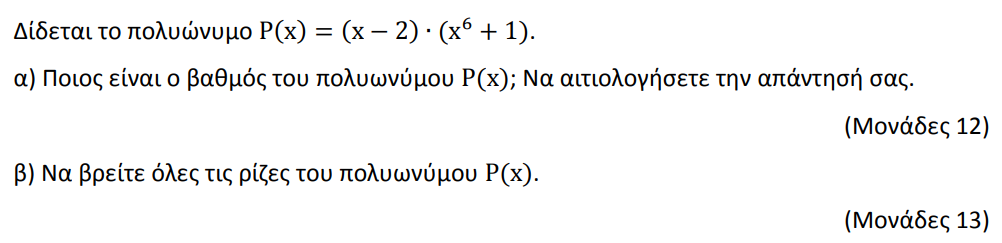 Θέμα 2 – 20640 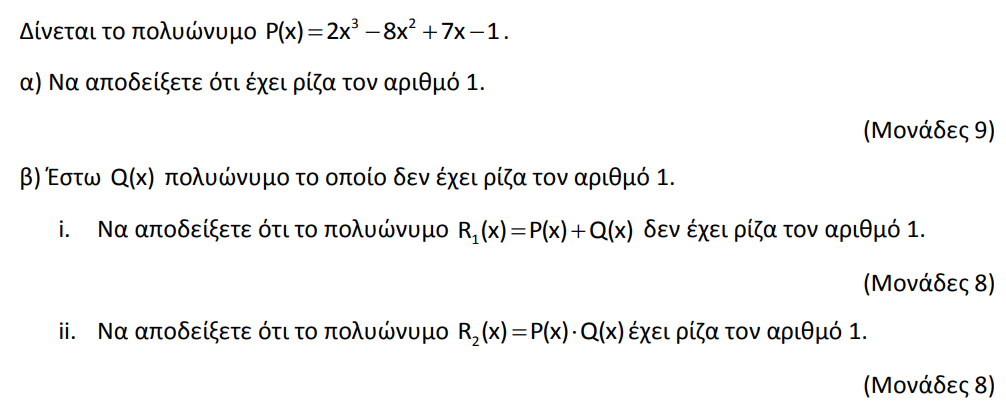 Θέμα 2 – 15113 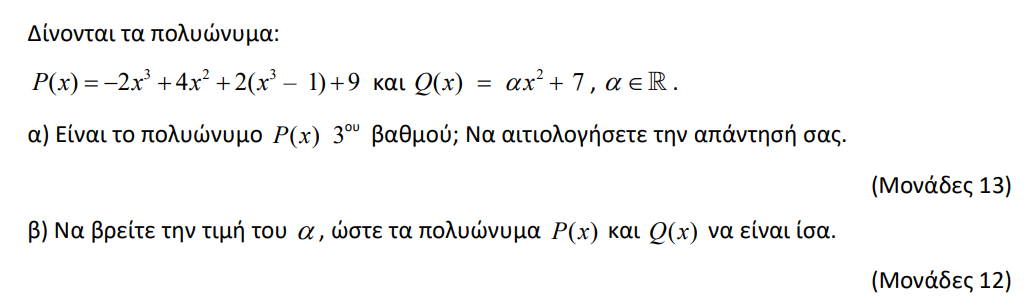 Θέμα 2 – 15643 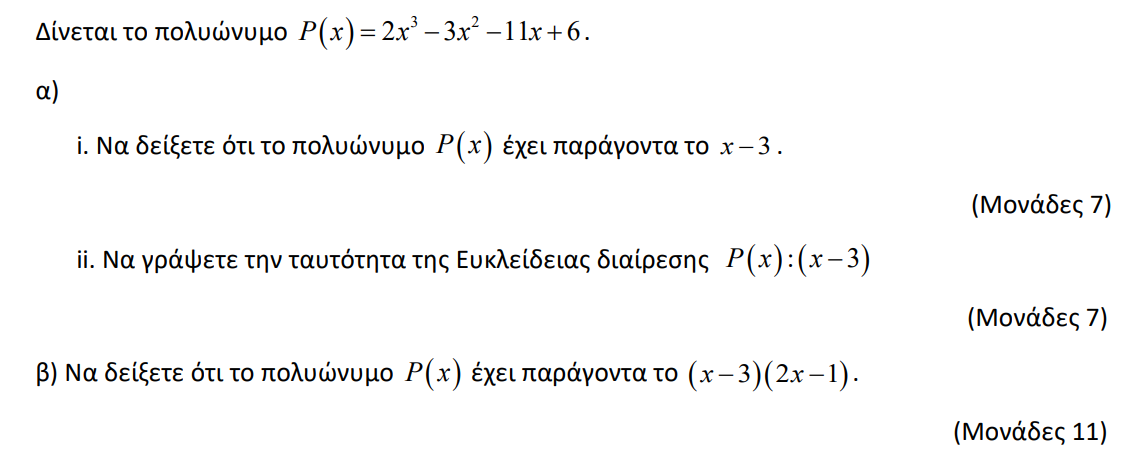 Θέμα 2 – 20941 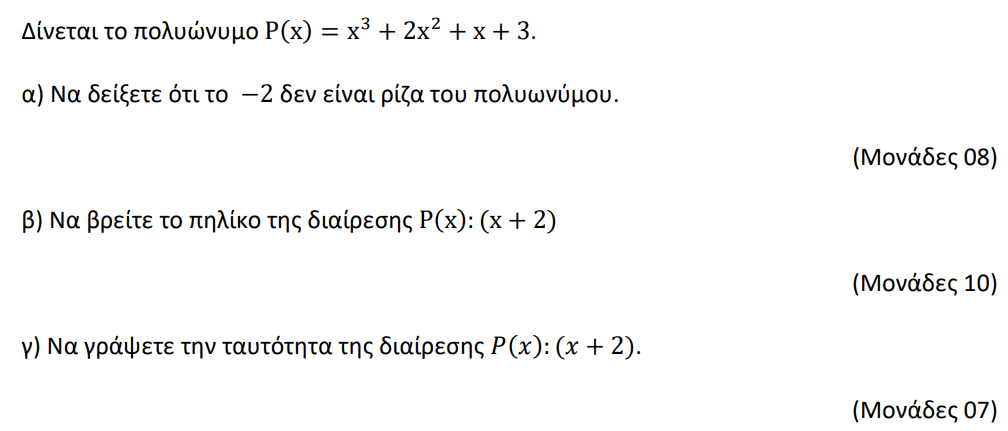 Θέμα 2 – 21997 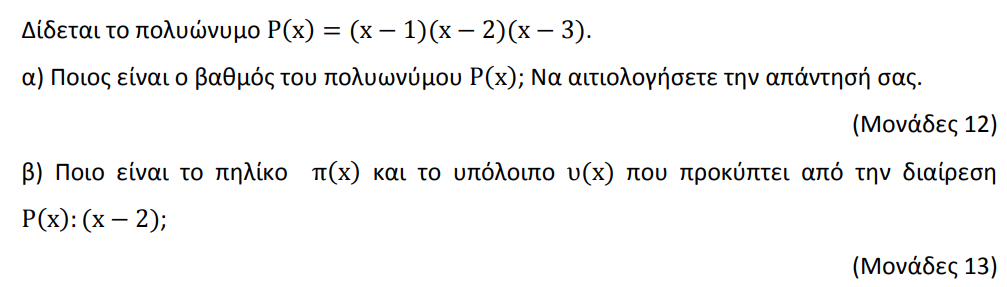 Θέμα 2 – 15096 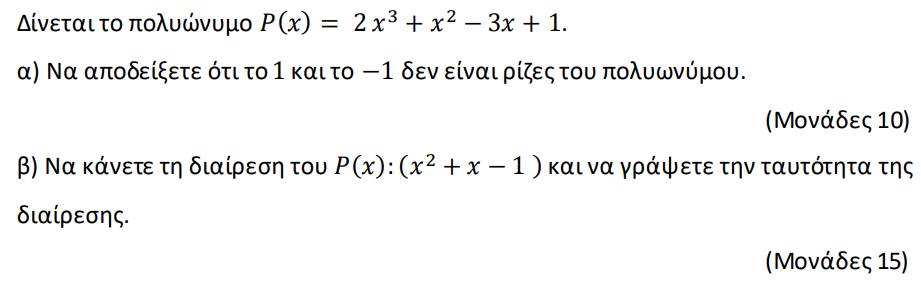 Θέμα 2 – 14981 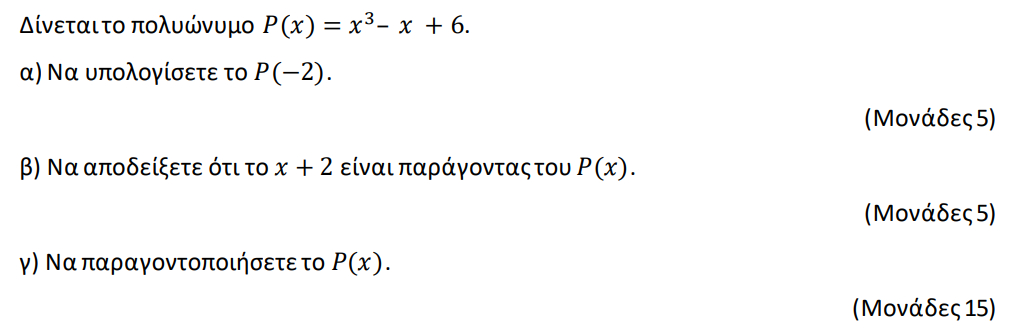 Θέμα 2 – 15642 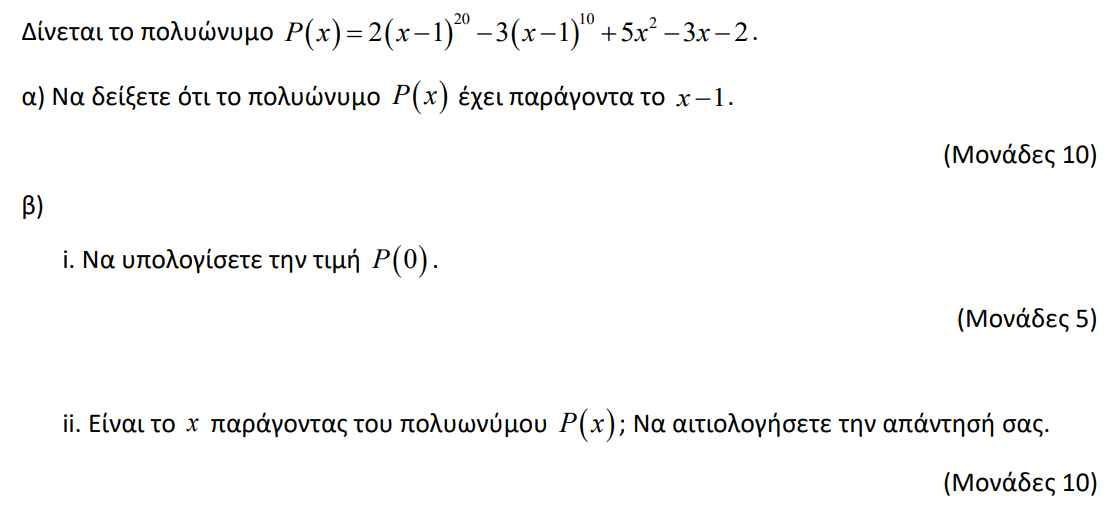 Θέμα 2 – 15012 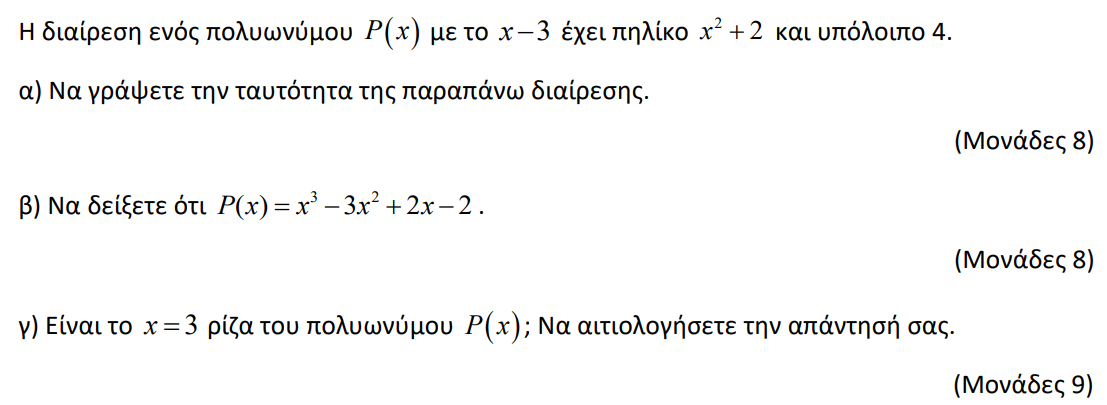 Θέμα 4 – 20943 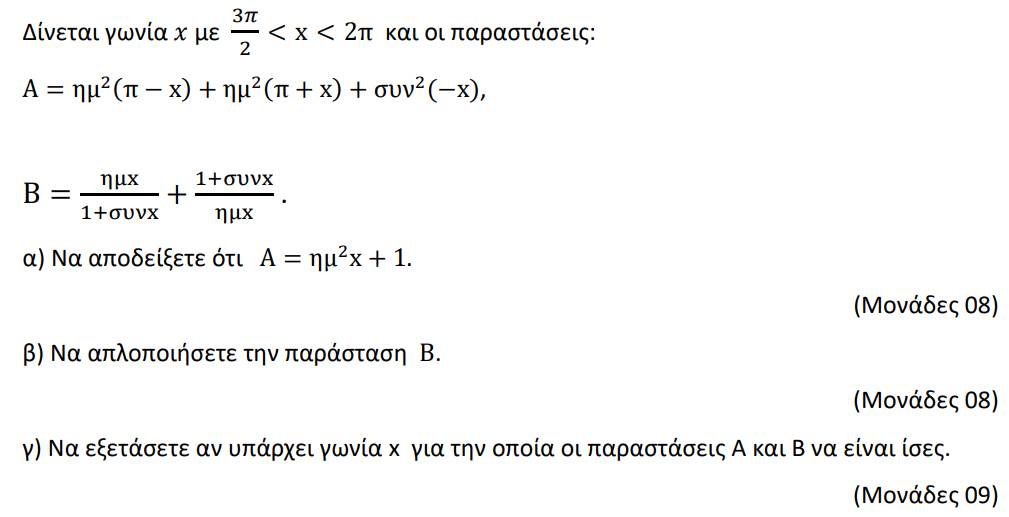 Θέμα 4 – 20752 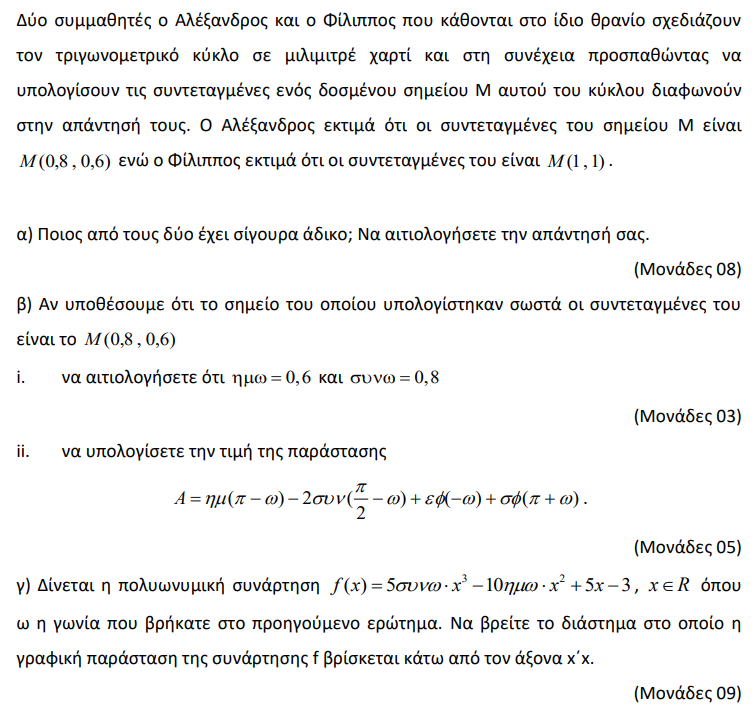 Θέμα 4 – 21240 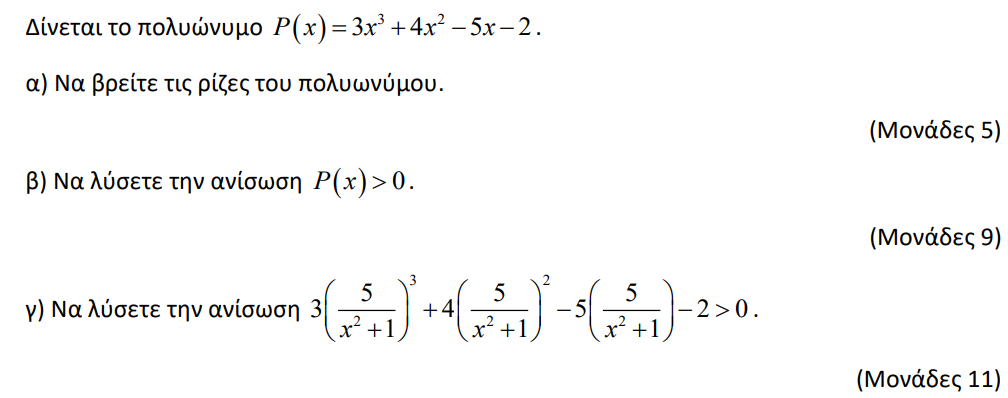 Θέμα 4 – 21155 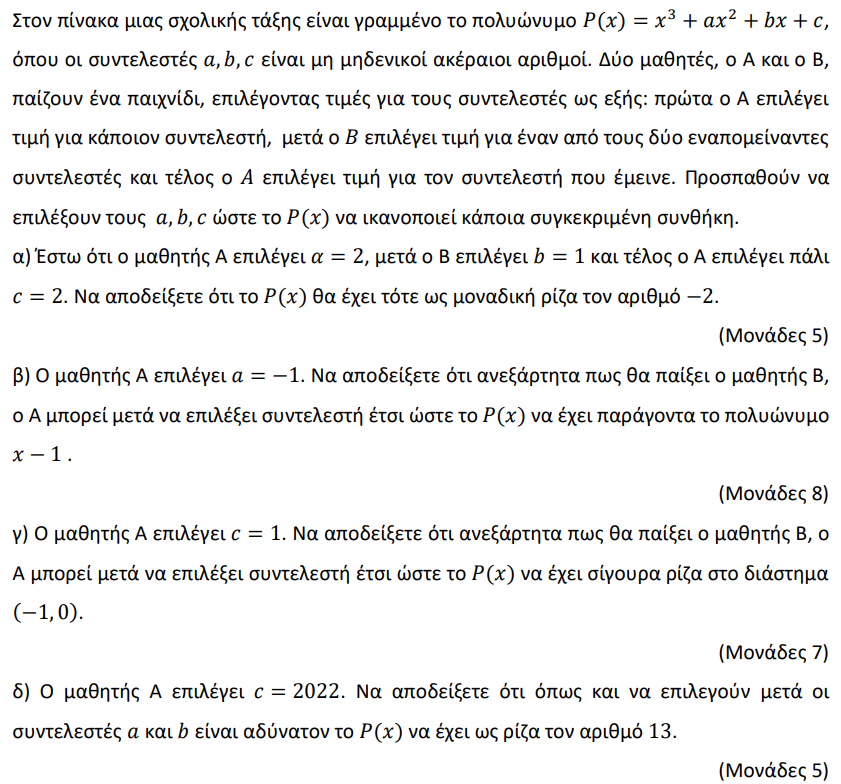 Θέμα 2 – 15989 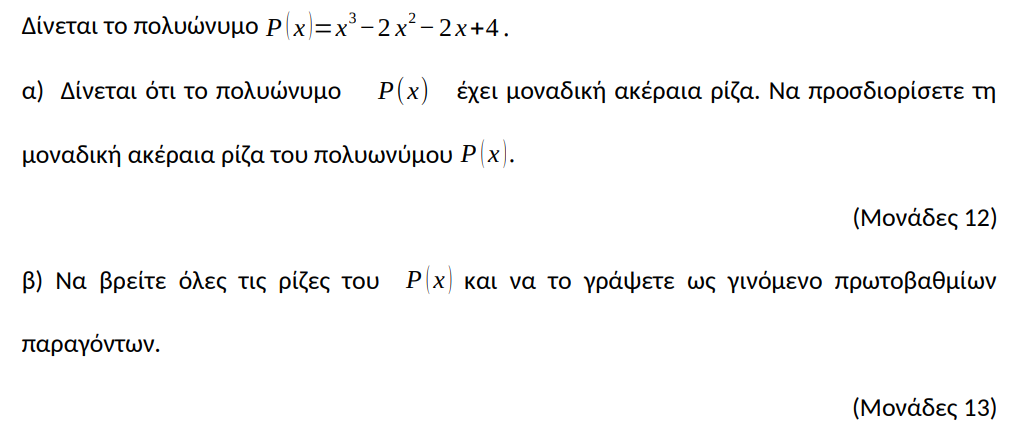 Θέμα 4 – 22013 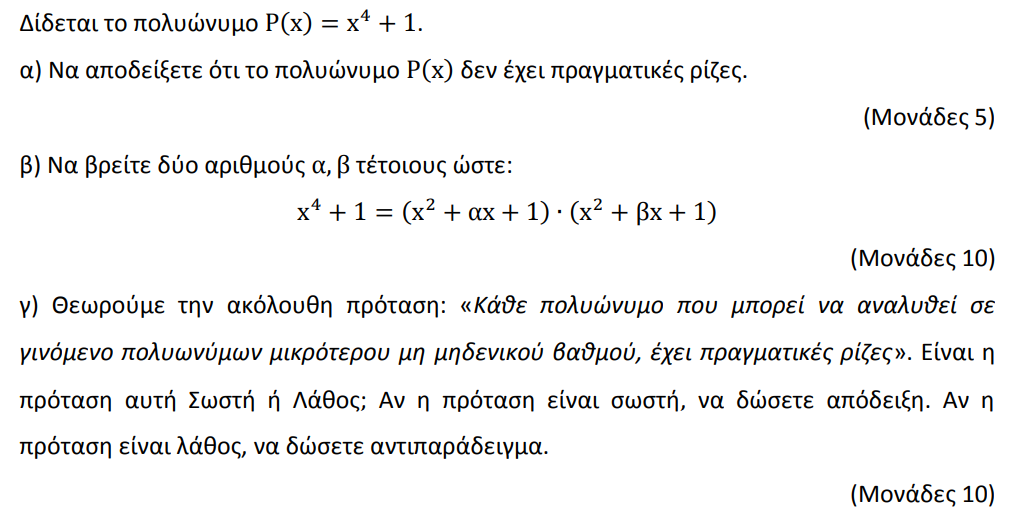 Θέμα 2 – 20856 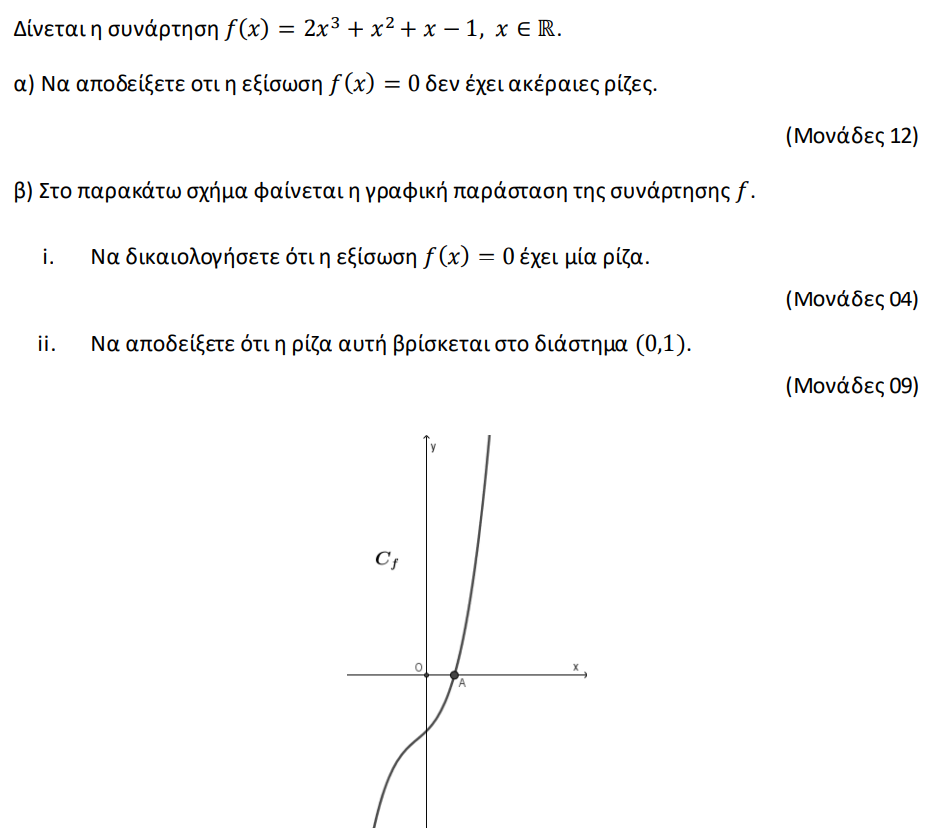 Θέμα 4 – 18221 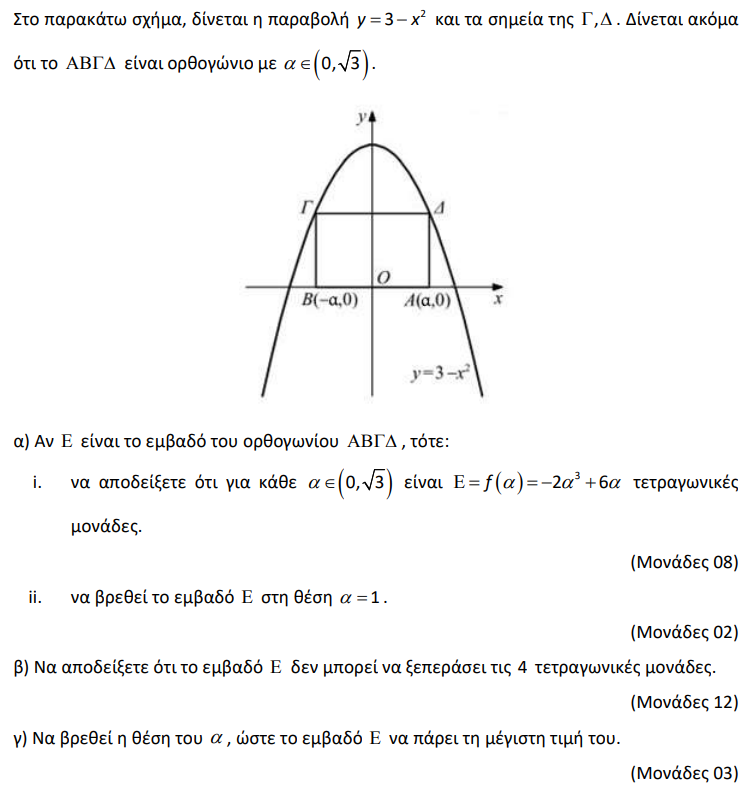 Θέμα 2 – 18230 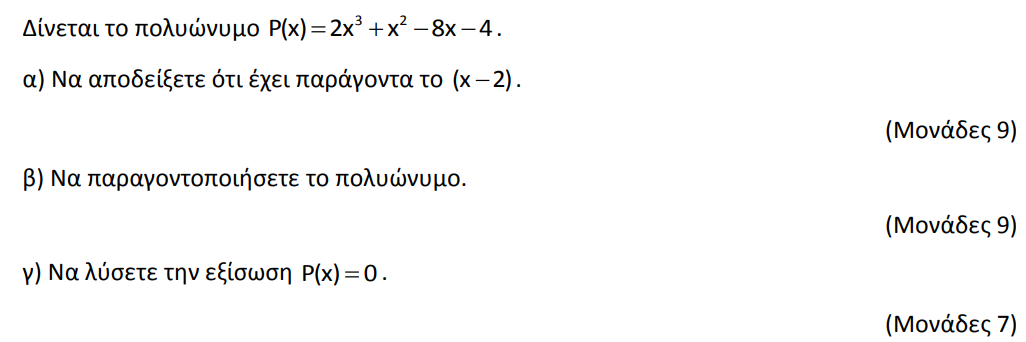 Θέμα 2 – 15176 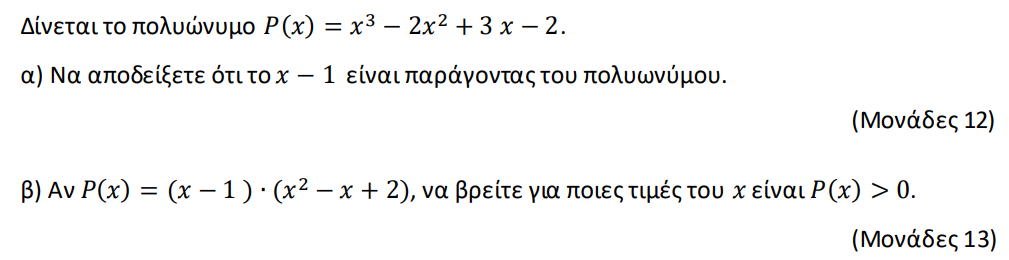 Θέμα 4 – 15174 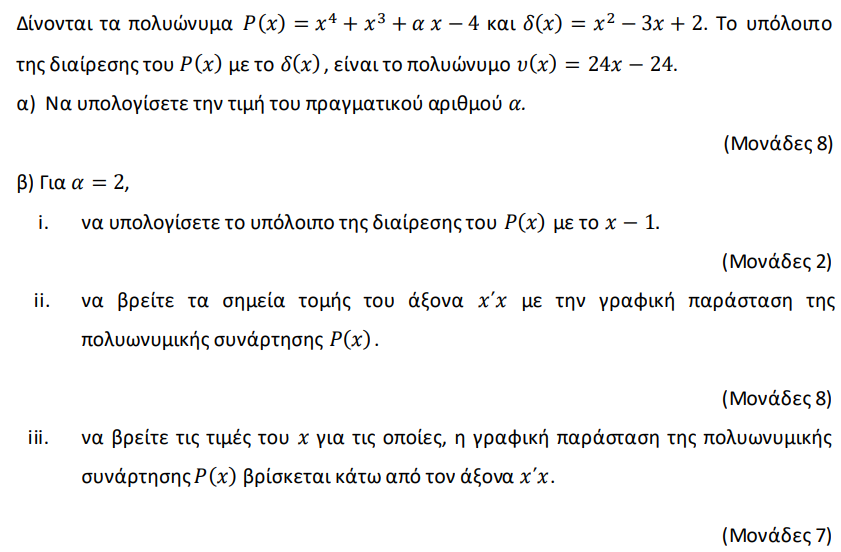 Θέμα 4 – 17943 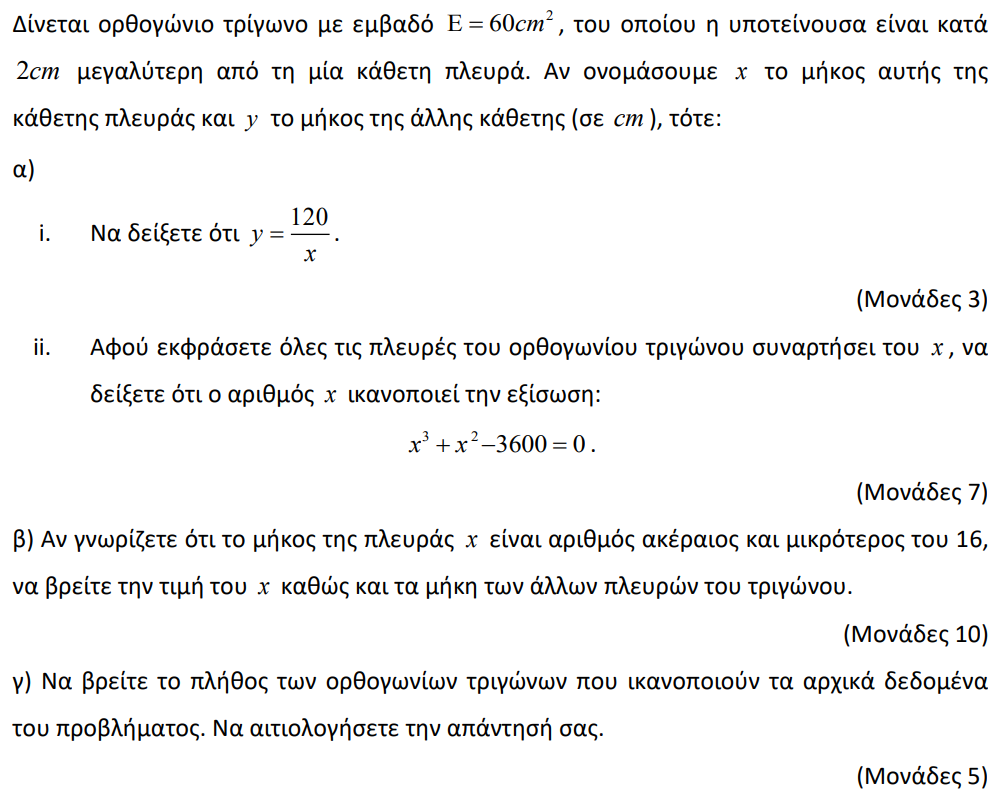 Θέμα 4 – 17925 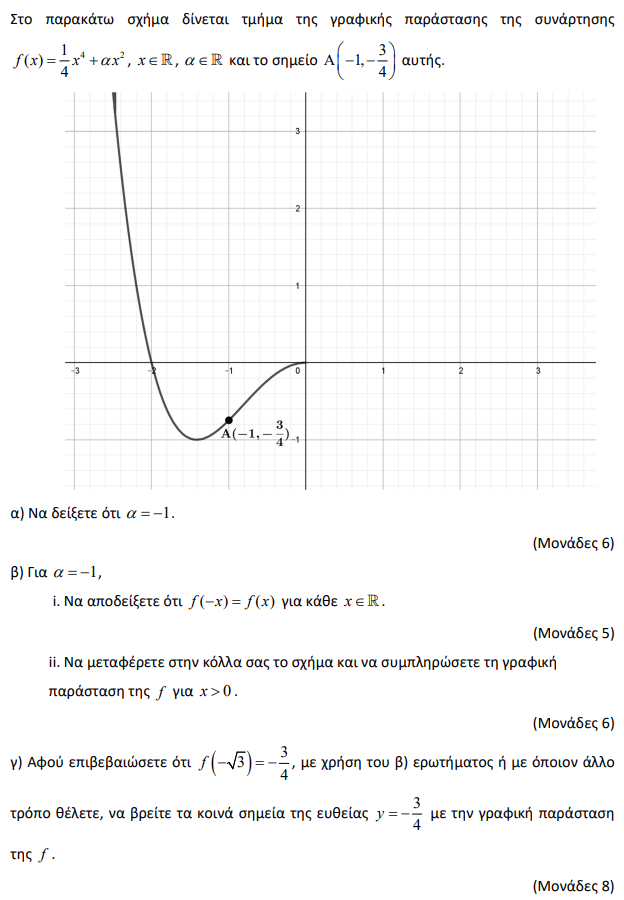 Θέμα 2 – 15175 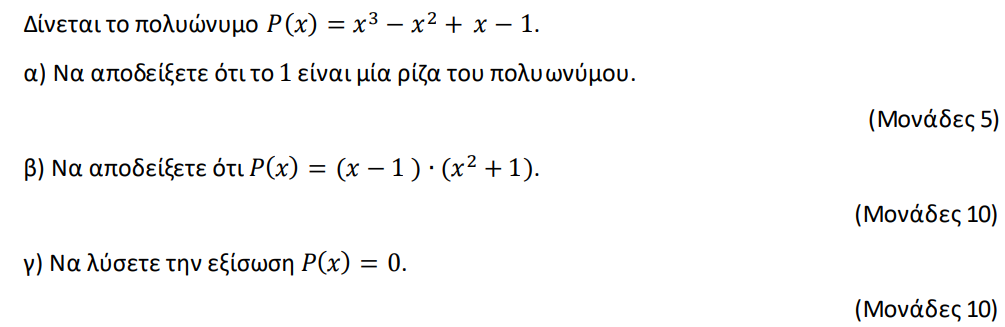 Θέμα 4 – 17919 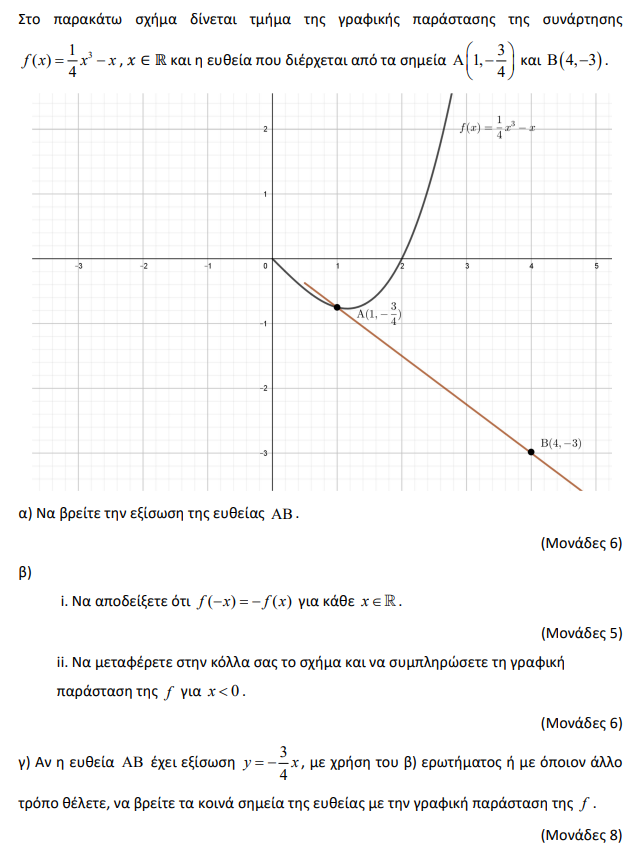 Θέμα 2 – 17241 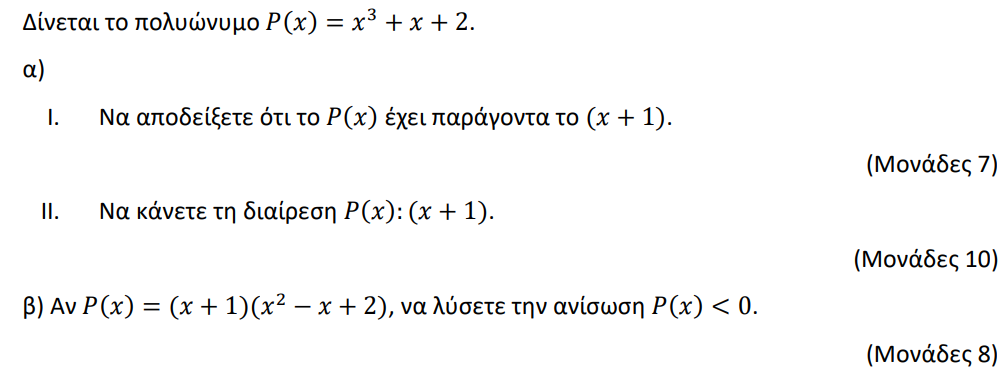 Θέμα 4 – 15790 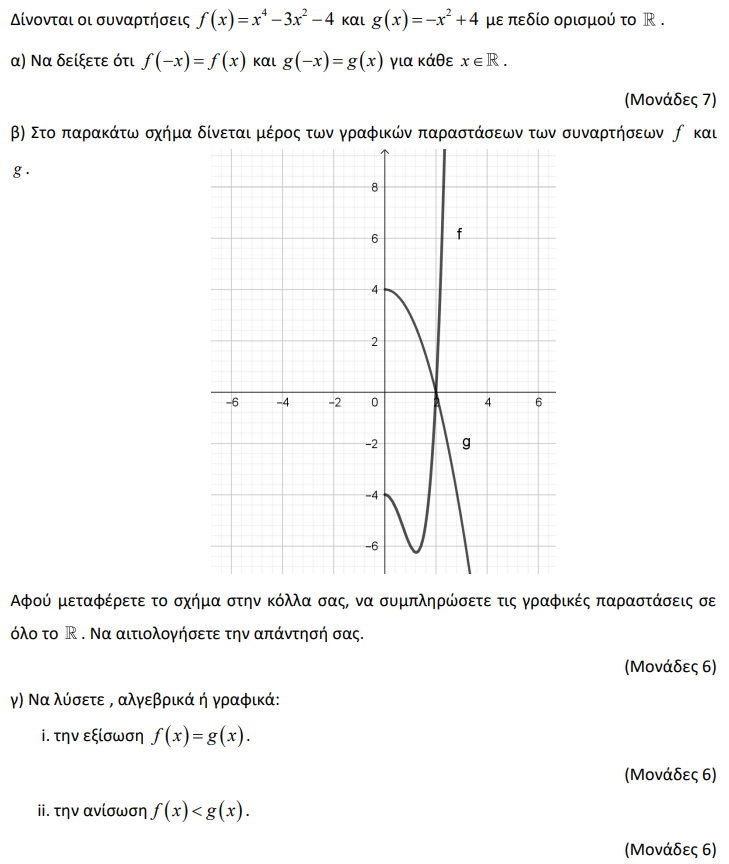 Θέμα 4 – 15960 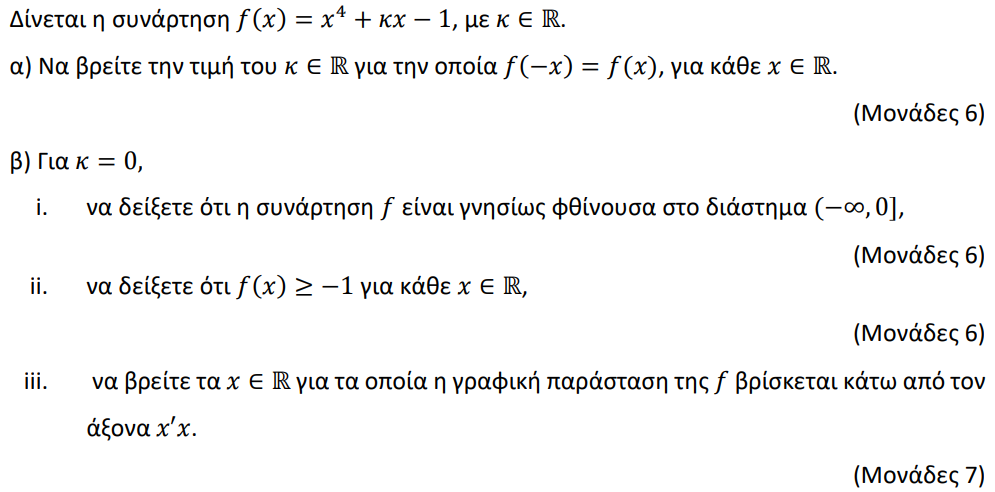 Θέμα 4 – 15436 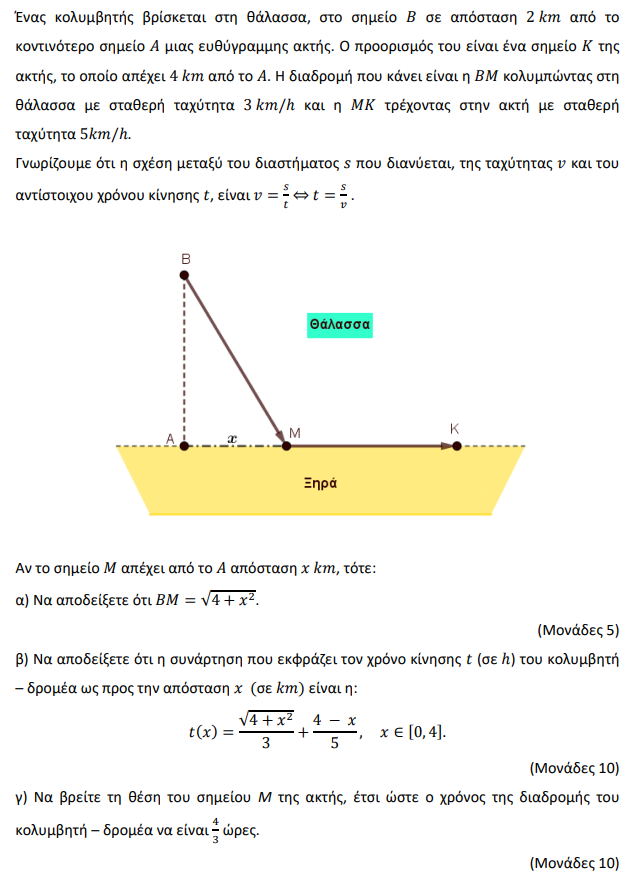 Θέμα 2 – 15674 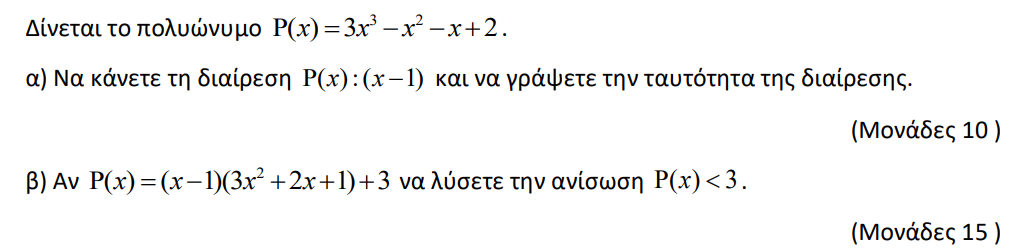 Θέμα 4 – 15431 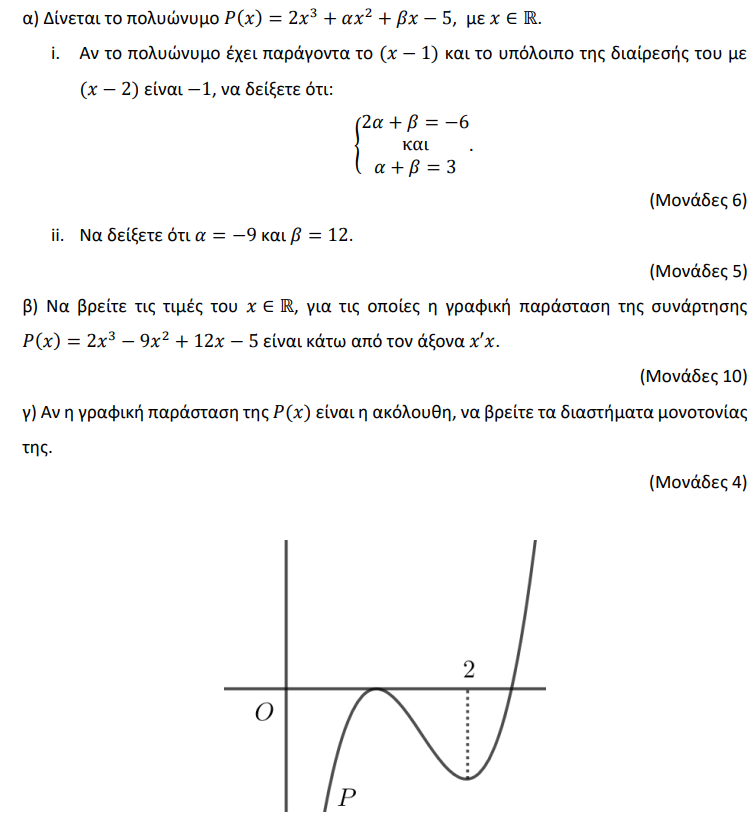 Θέμα 4 – 15677 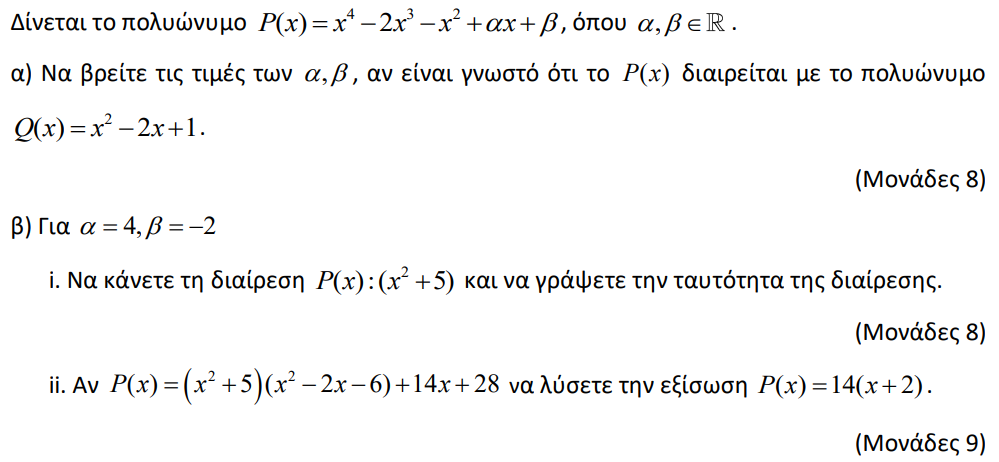 Θέμα 4 – 15005 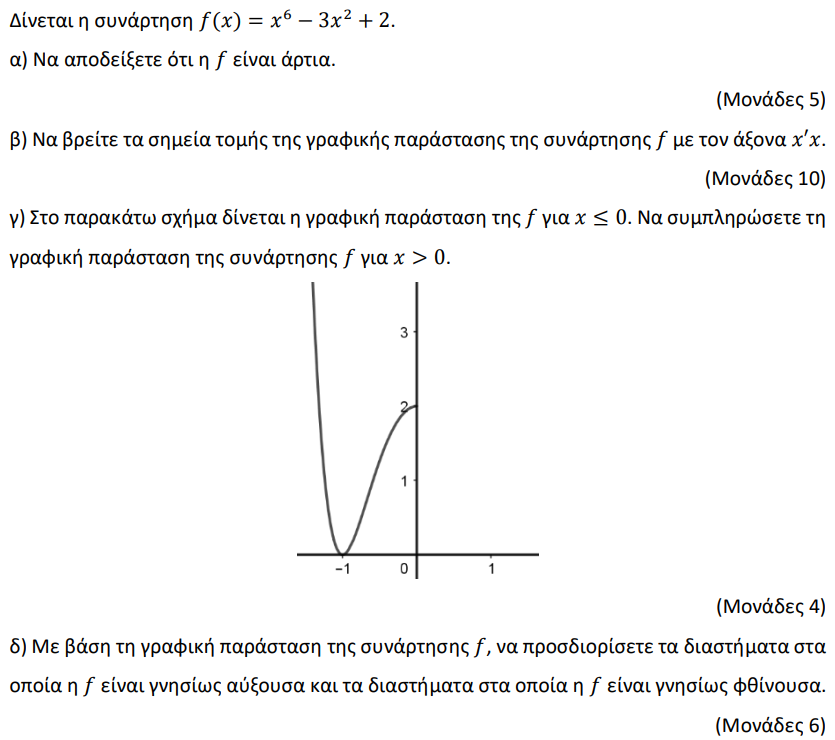 Θέμα 2 – 15653 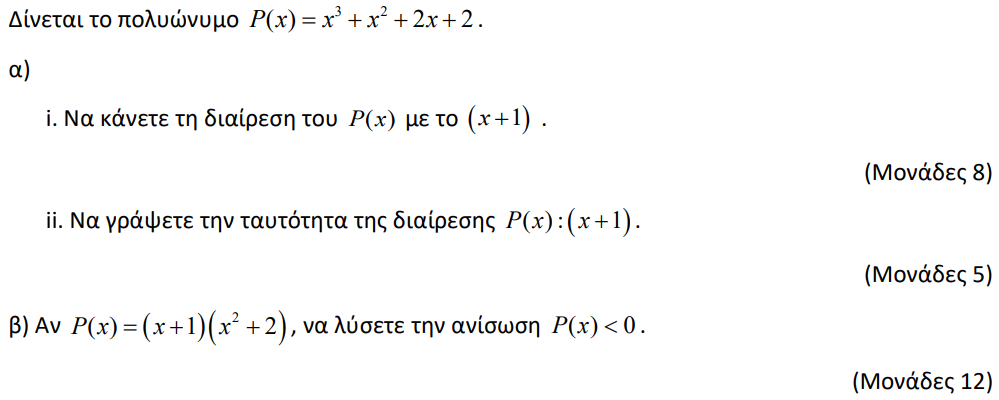 Θέμα 2 – 15247 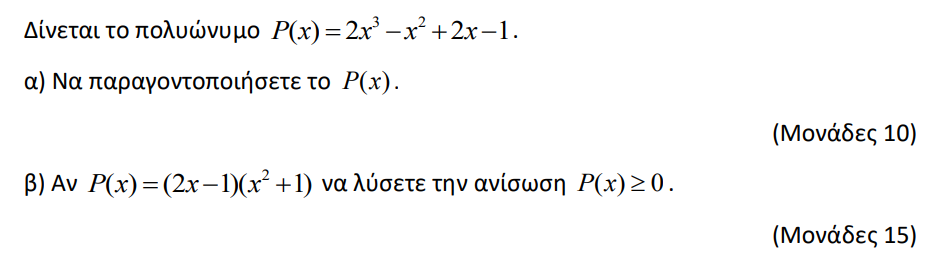 Θέμα 2 – 15246 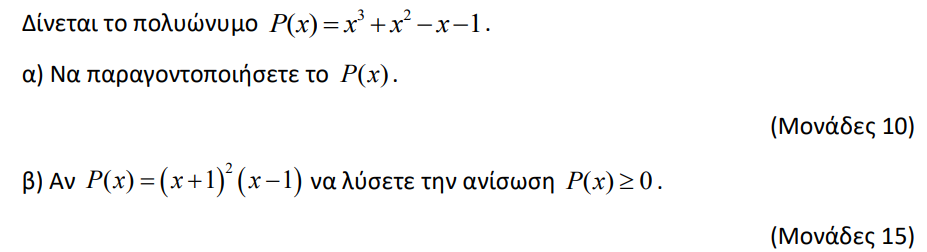 Θέμα 2 – 15695 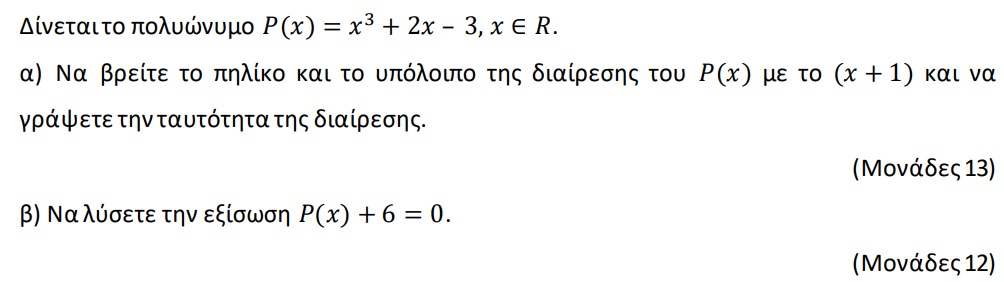 Θέμα 2 – 15654 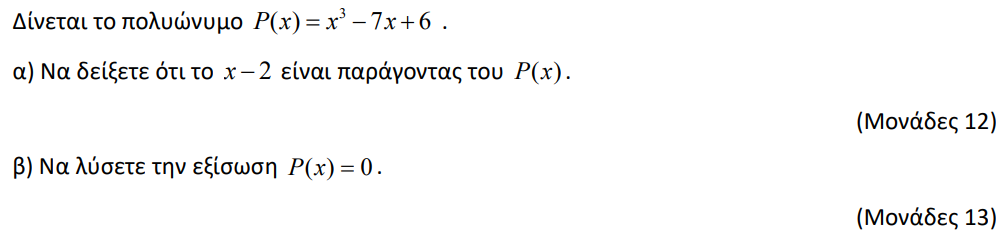 Θέμα 2 – 15618 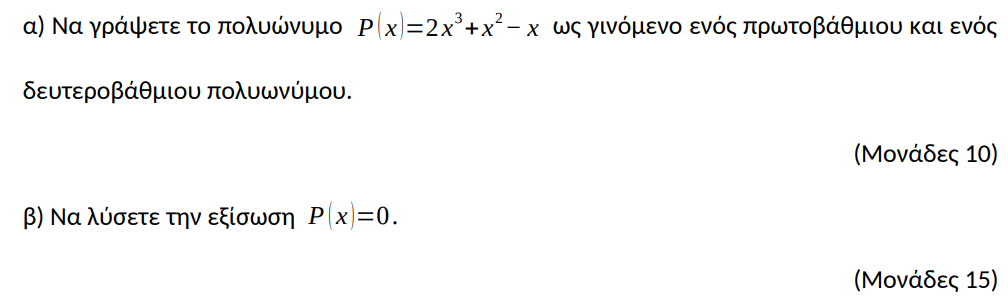 Θέμα 2 – 15047 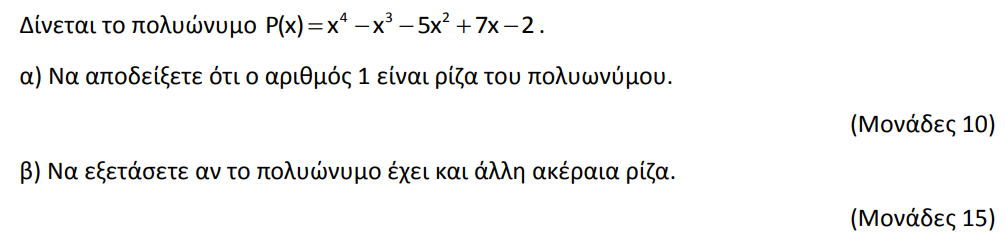 Θέμα 2 – 15248 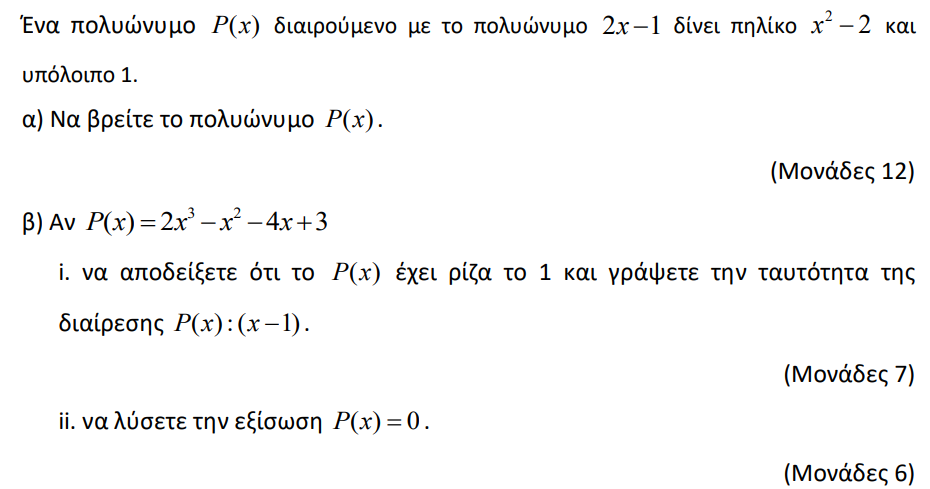 Θέμα 4 – 15250 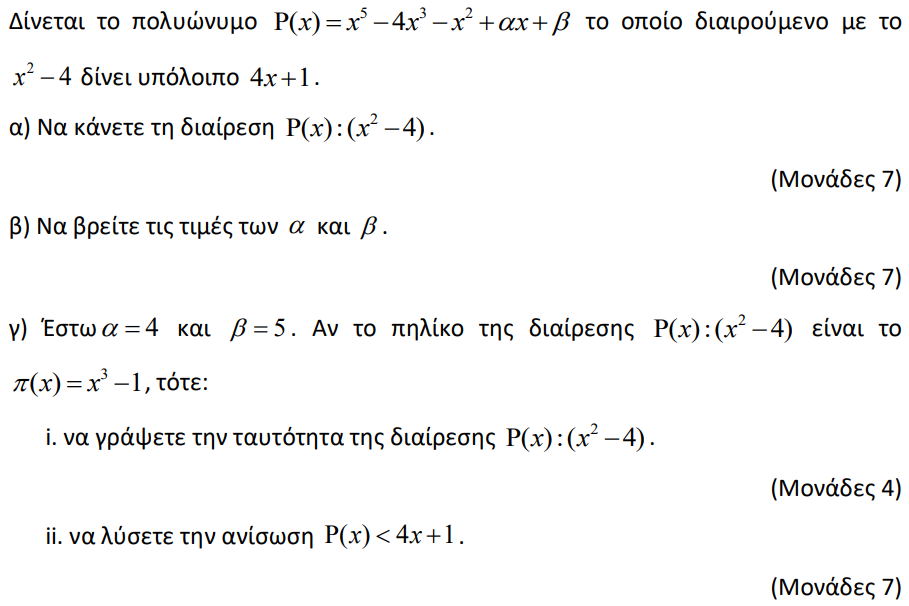 Θέμα 4 – 14955 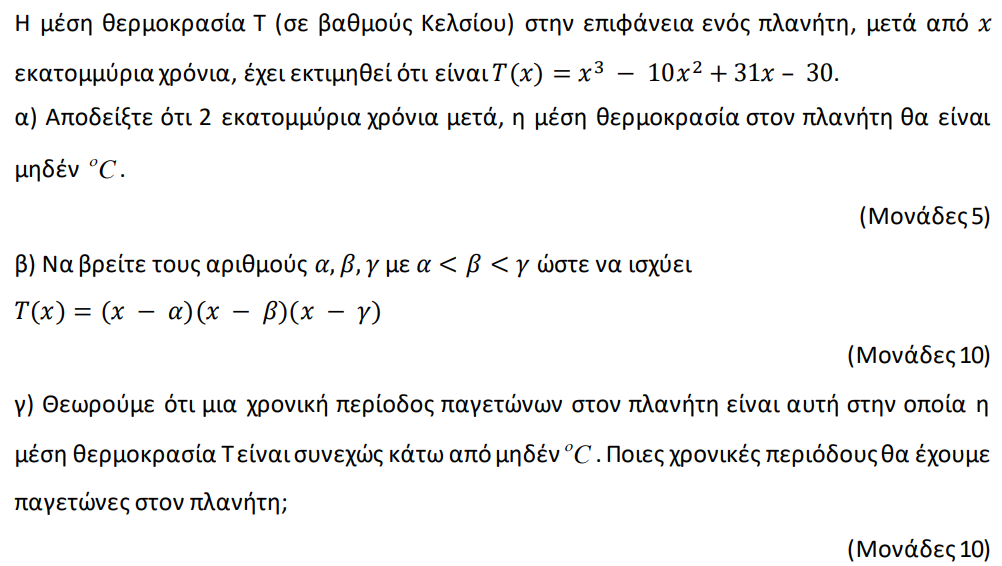 Θέμα 4 – 15066 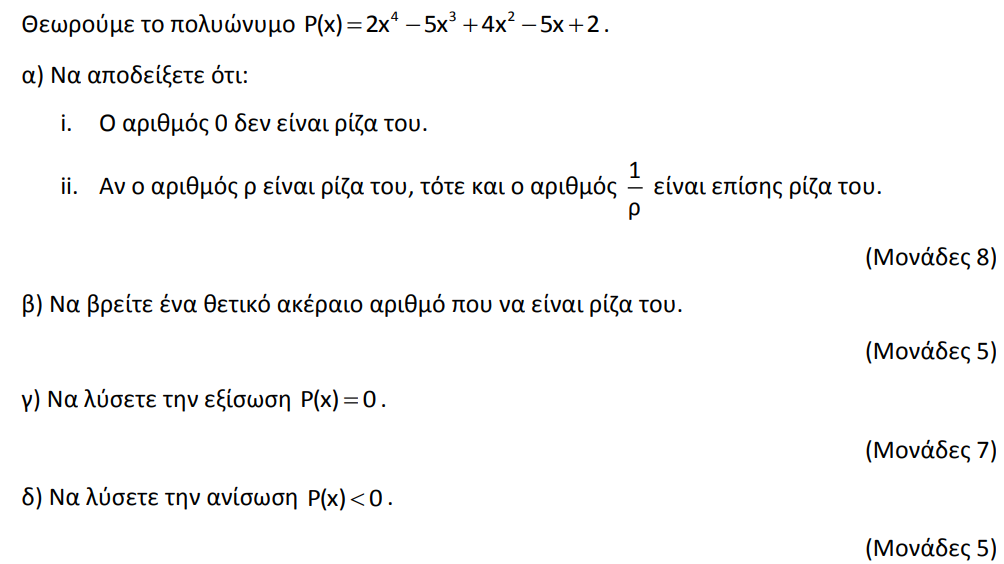 Θέμα 2 – 15040 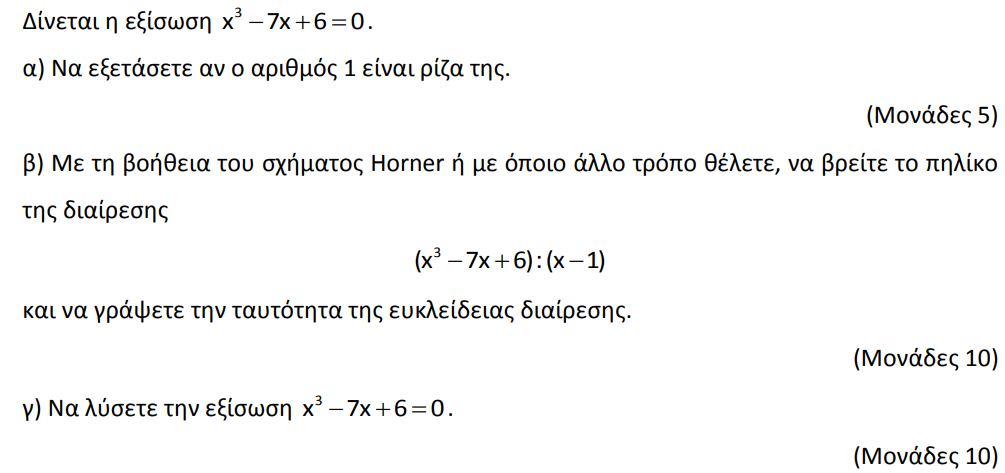 Θέμα 4 – 20759 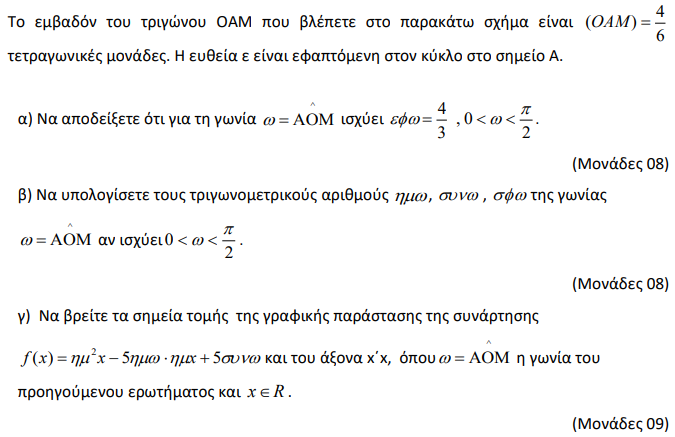 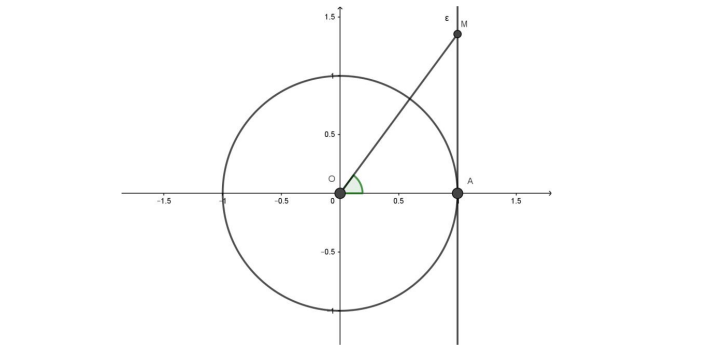 Θέμα 4 – 20731 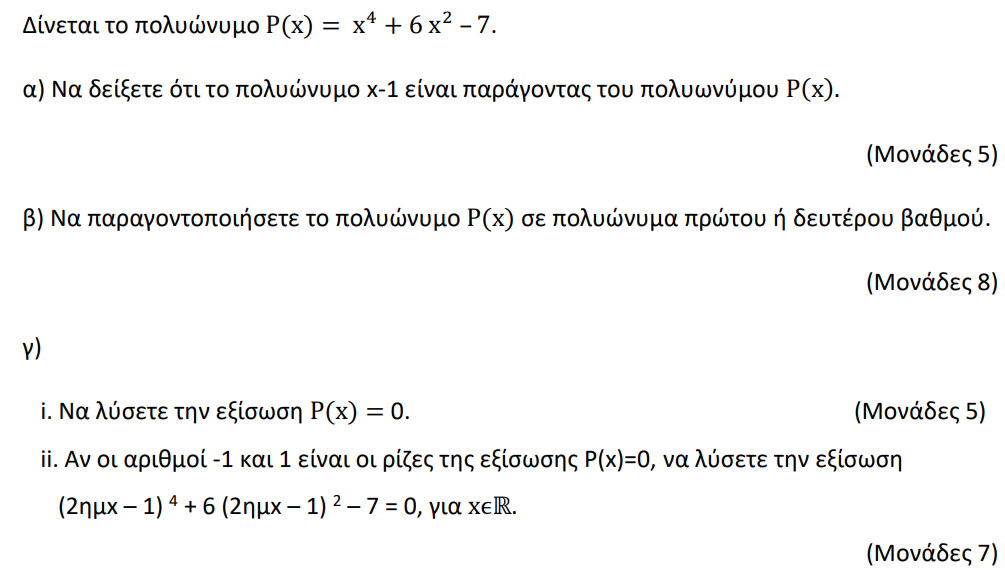 Θέμα 4 – 18696 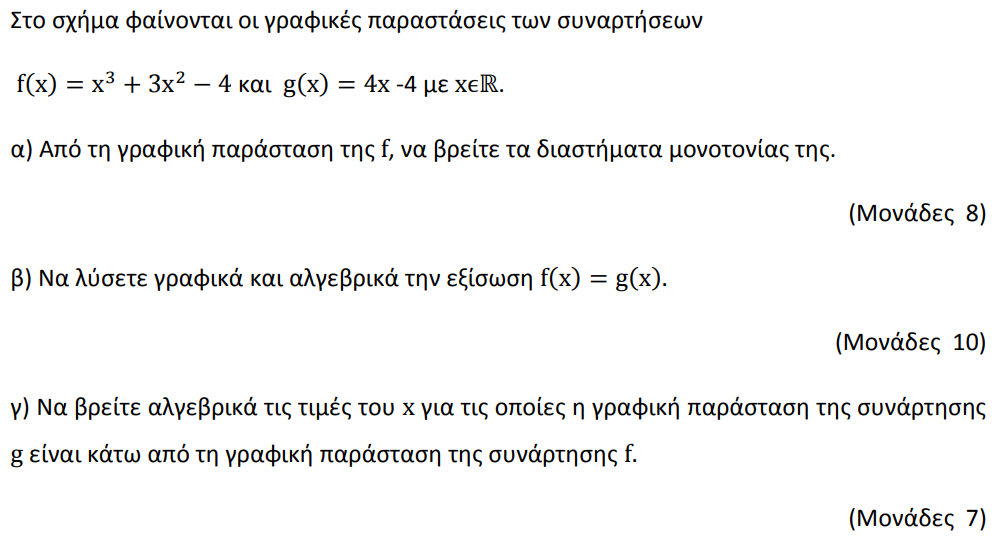 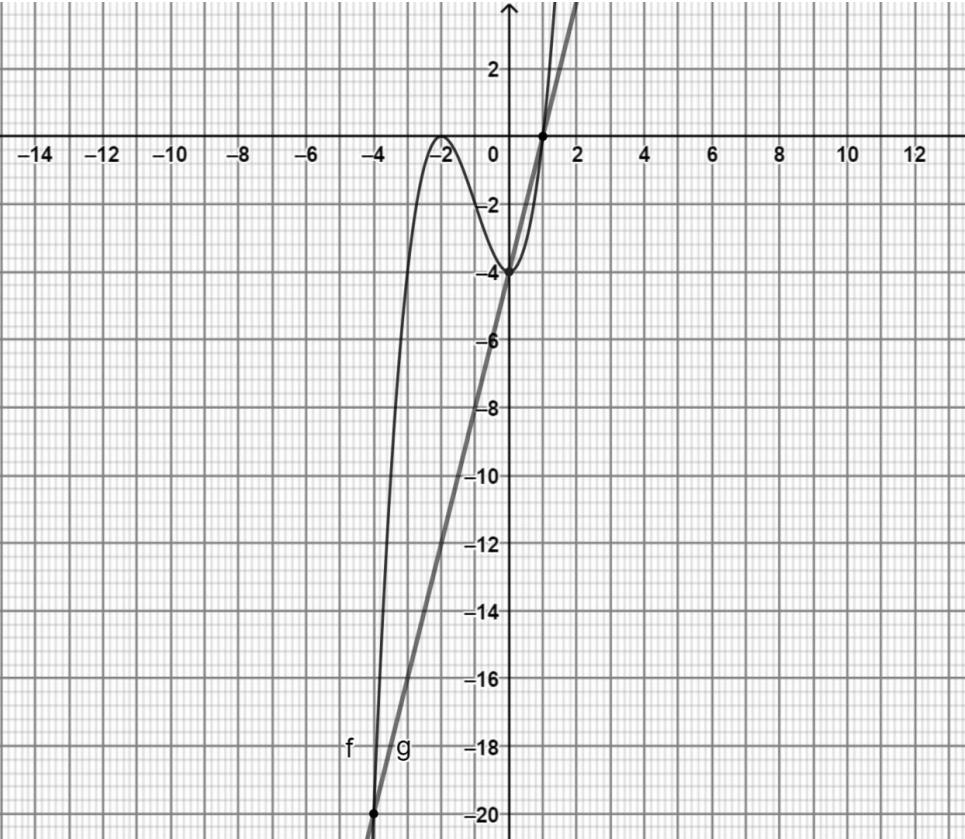 Θέμα 4 – 18111 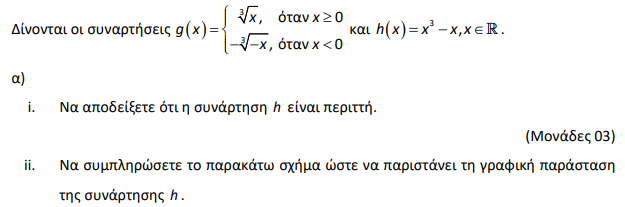 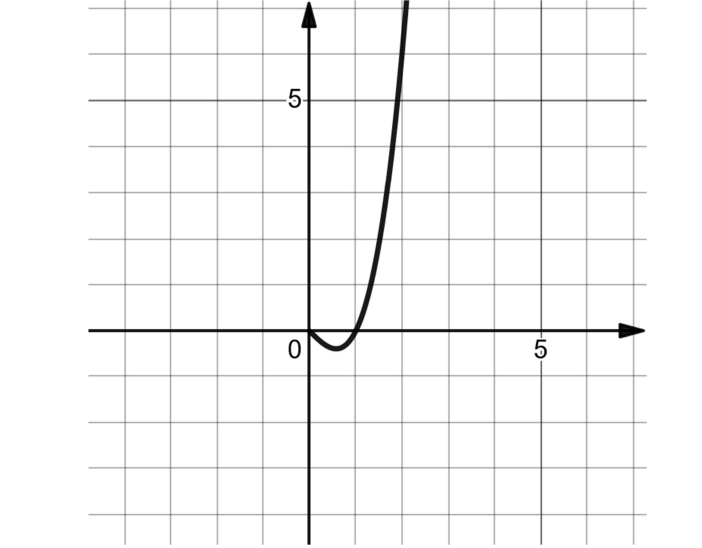 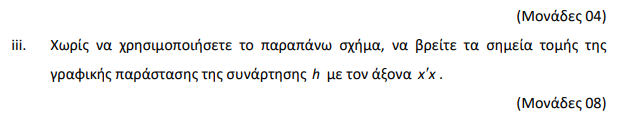 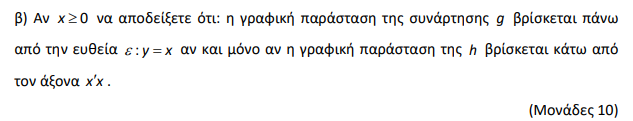 Θέμα 4 – 20647 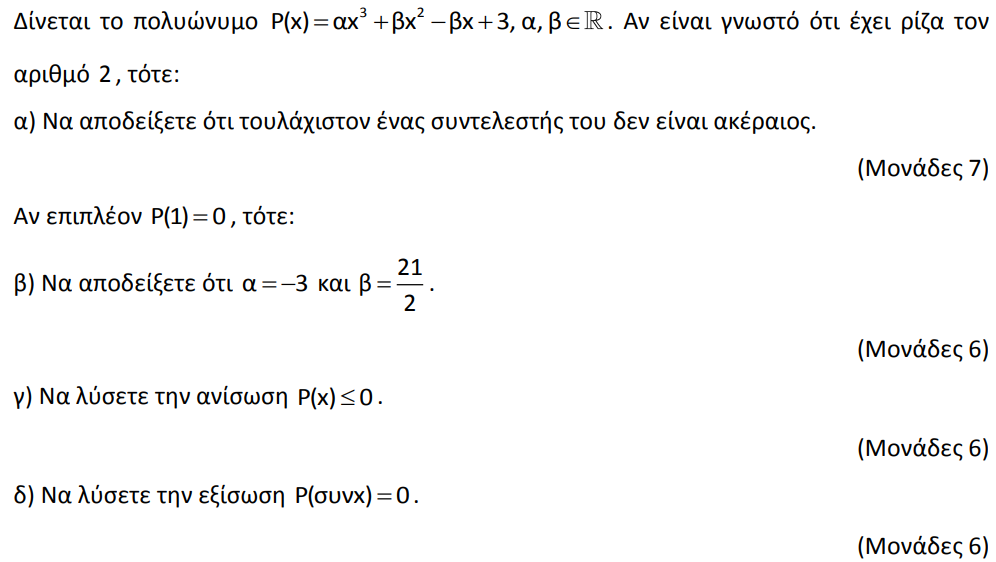 Θέμα 4 – 17941 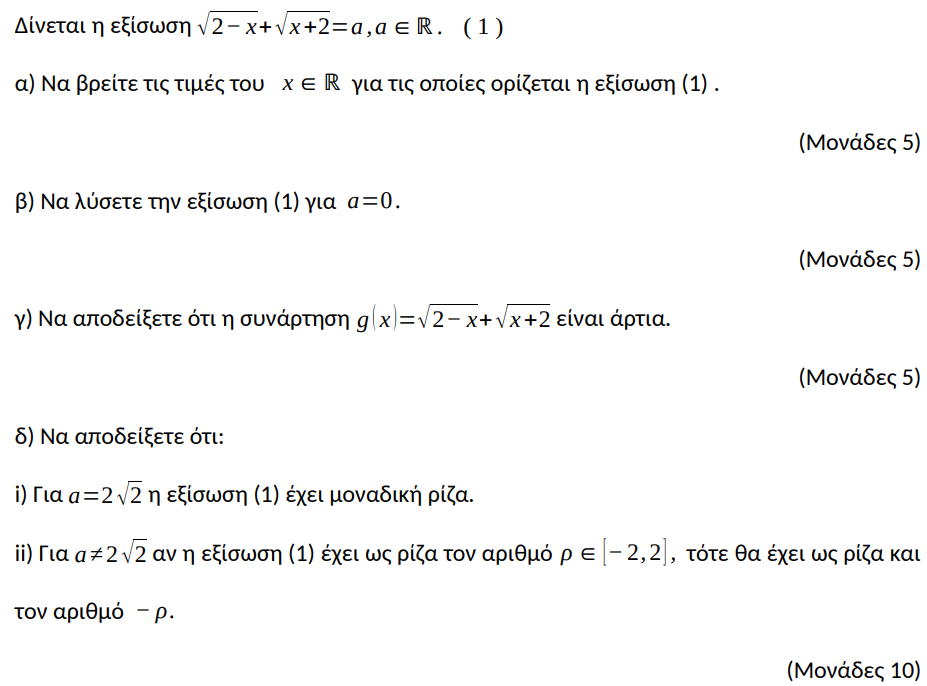 Θέμα 4 – 15377 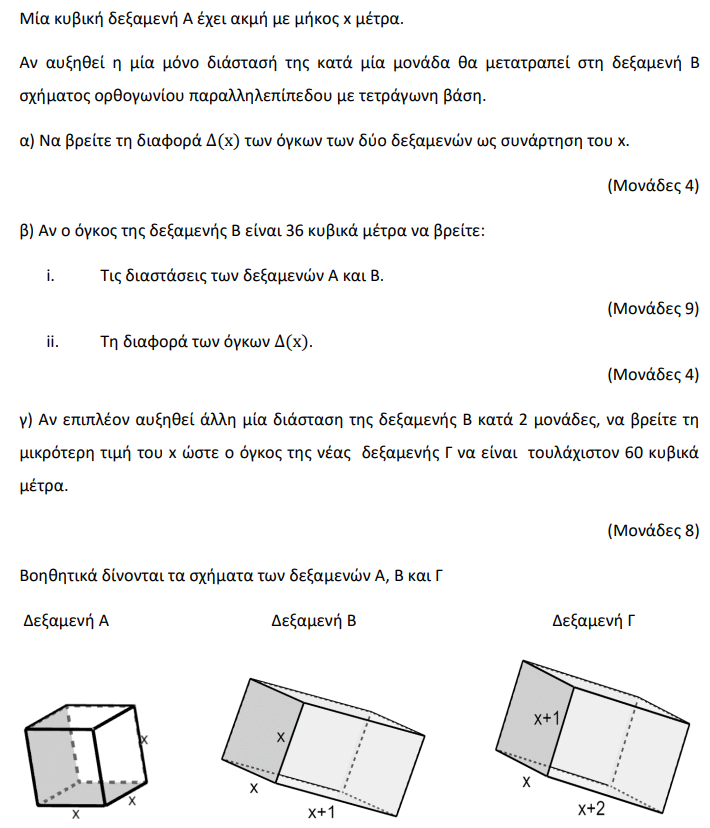 Θέμα 4 – 15187 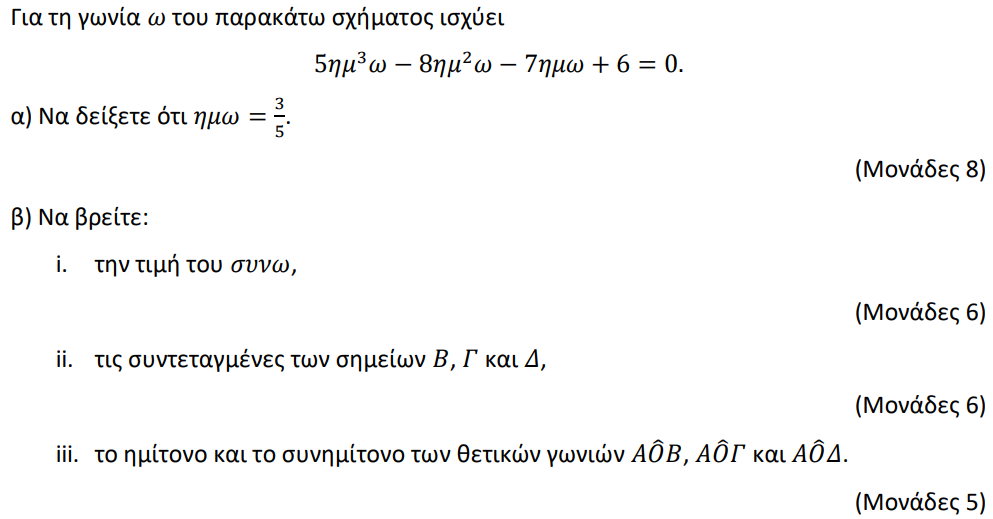 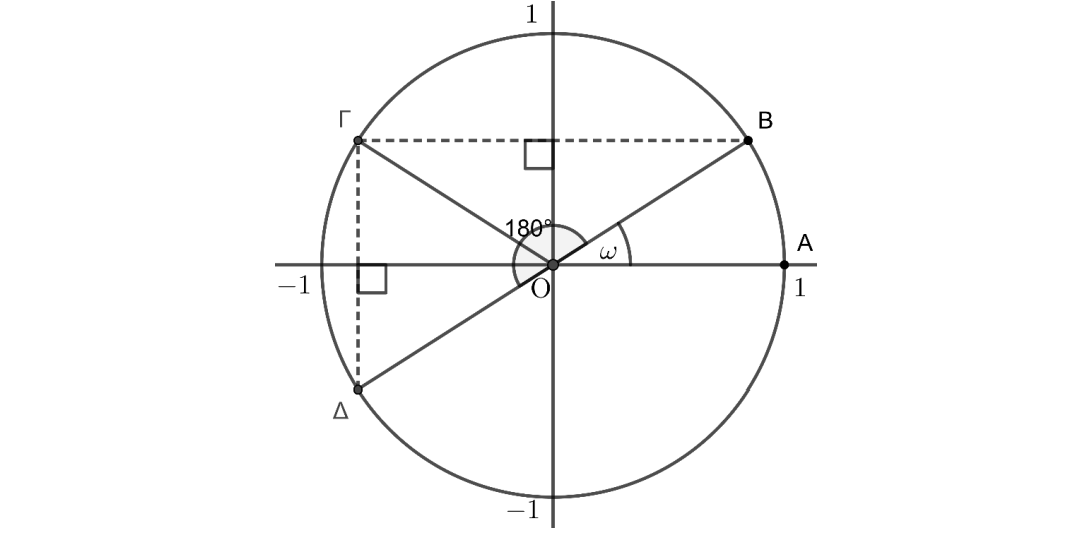 Θέμα 4 – 15270 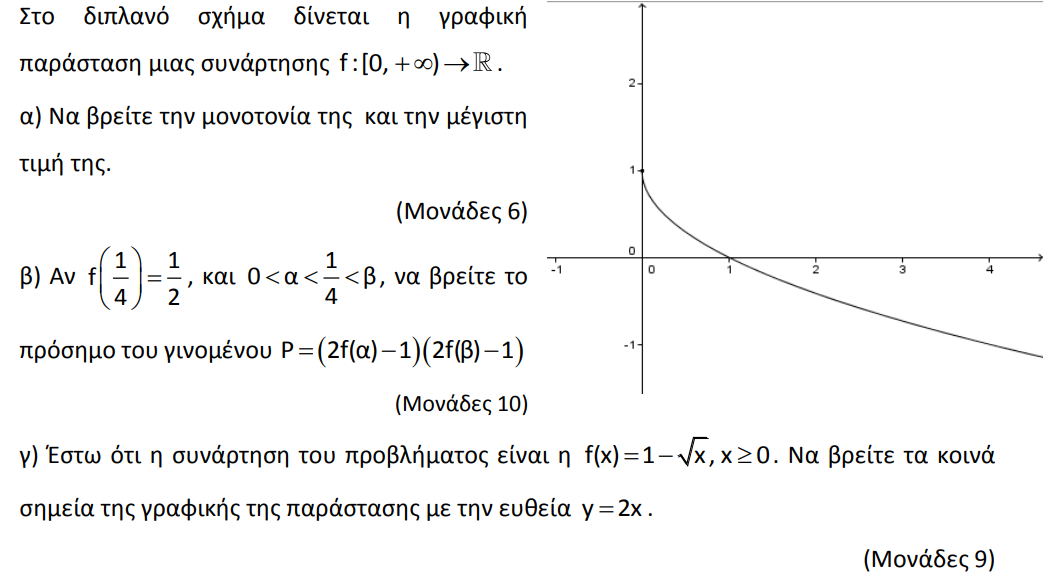 Θέμα 4 – 21854 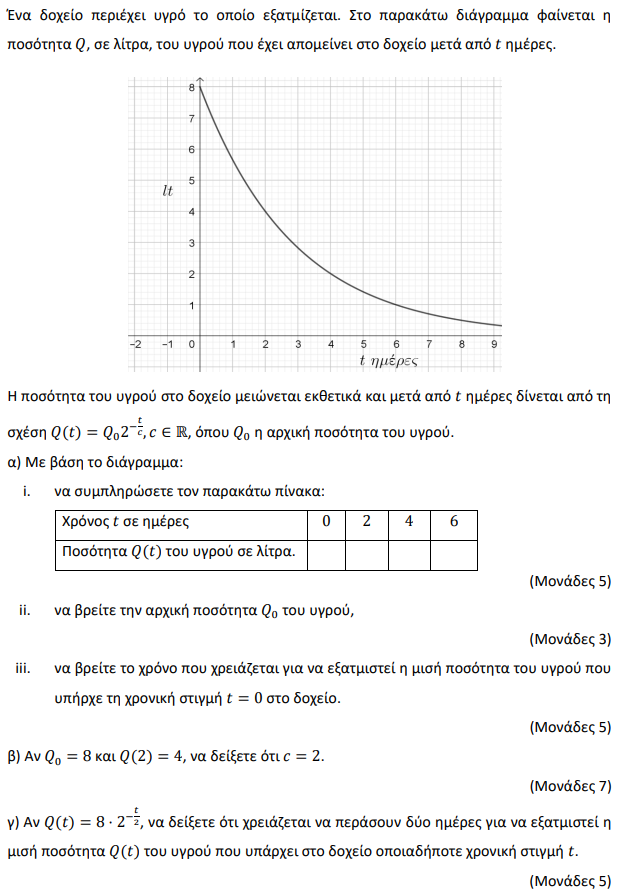 Θέμα 2 – 20855 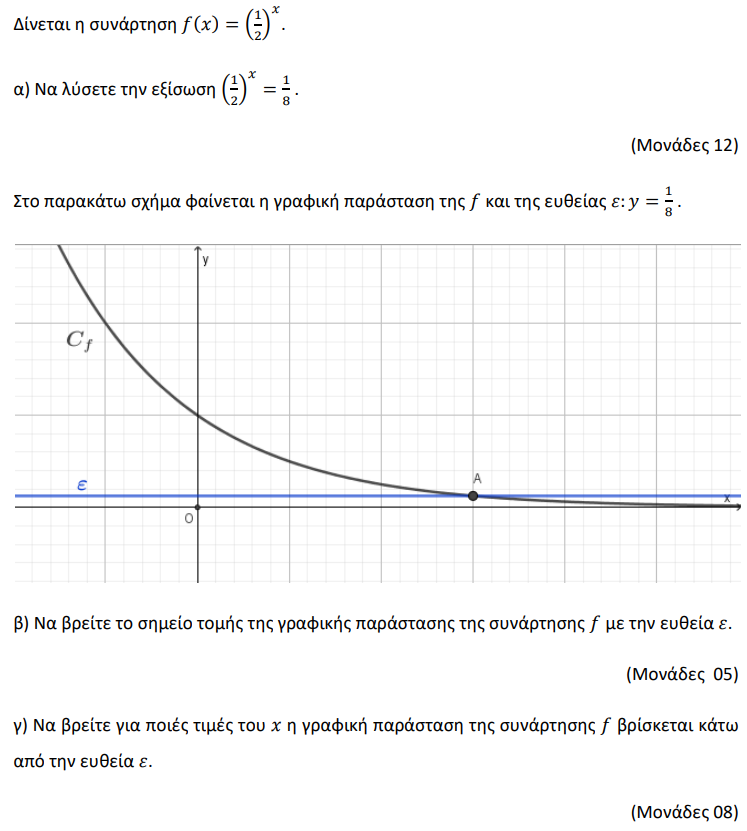 Θέμα 4 – 18693 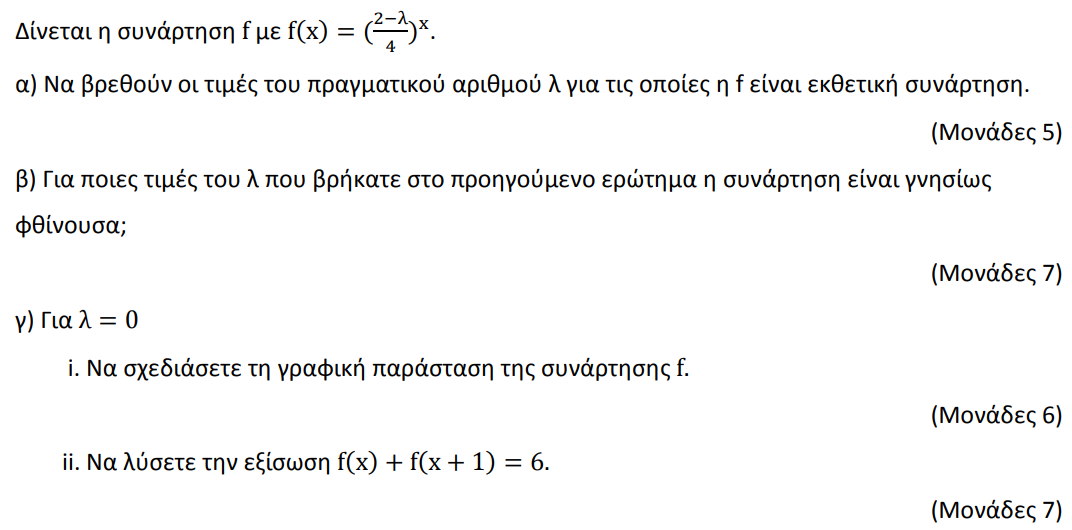 Θέμα 4 – 20854 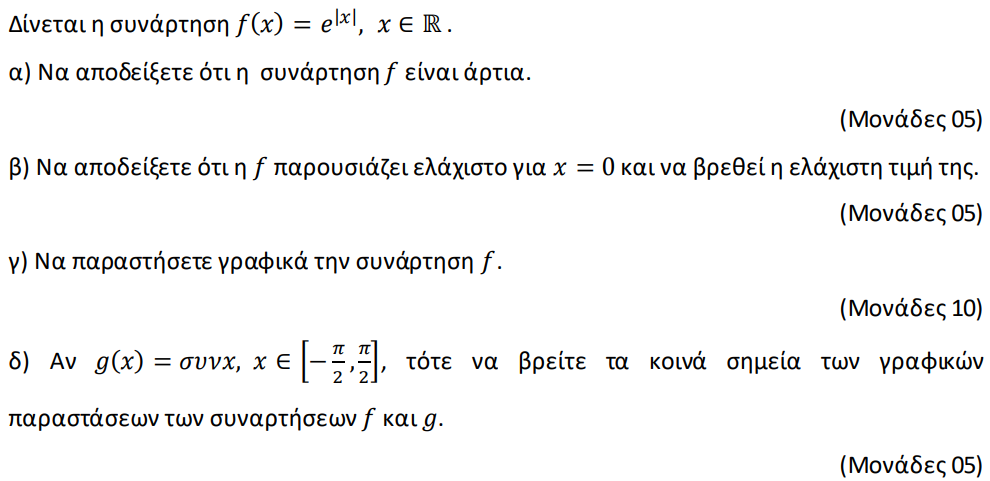 Θέμα 4 – 20642 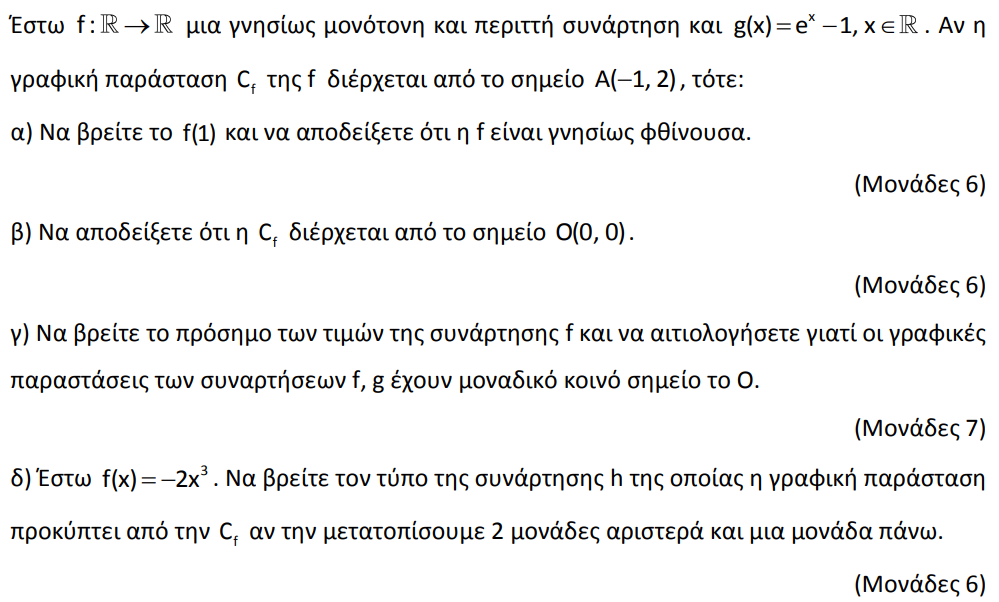 Θέμα 2 – 21163 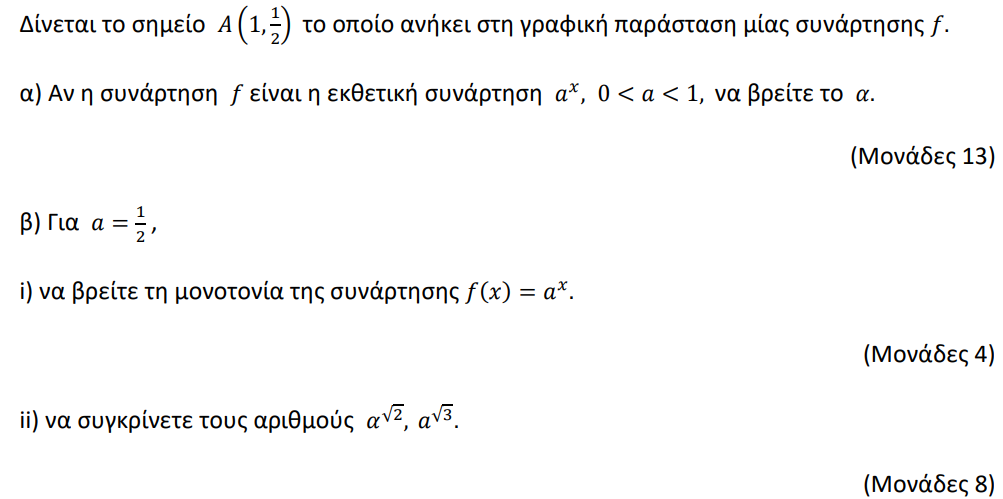 Θέμα 2 – 21994 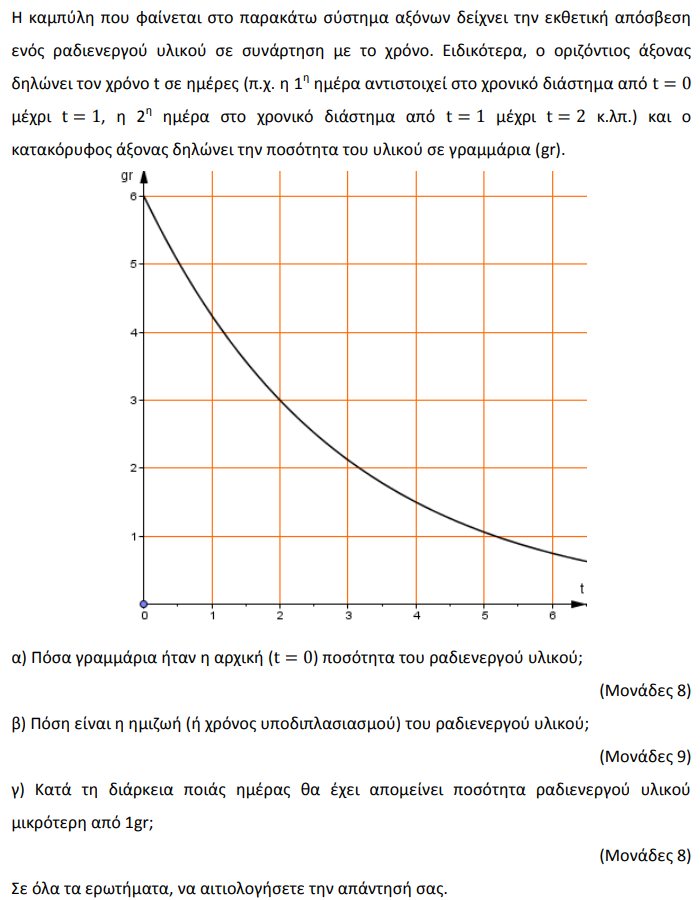 Θέμα 4 – 20689 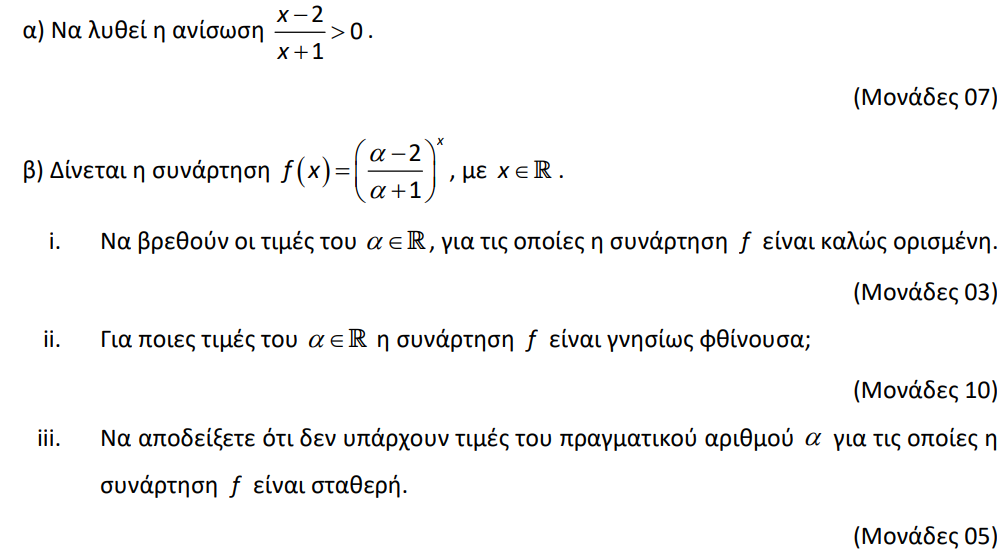 Θέμα 2 – 21993 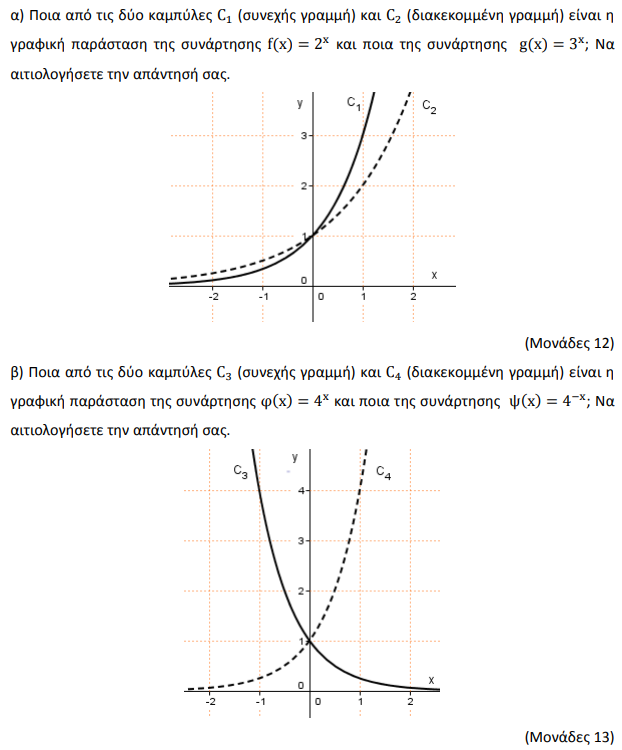 Θέμα 4 – 21444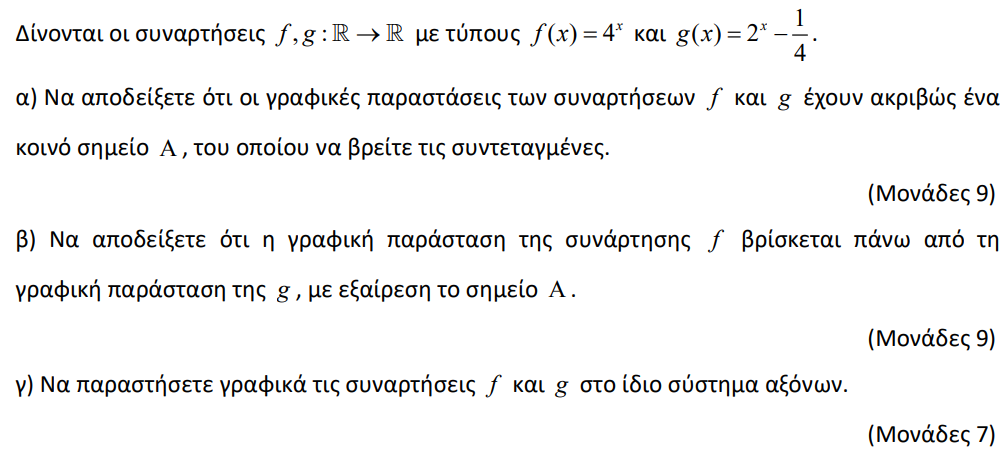 Θέμα 2 – 21091 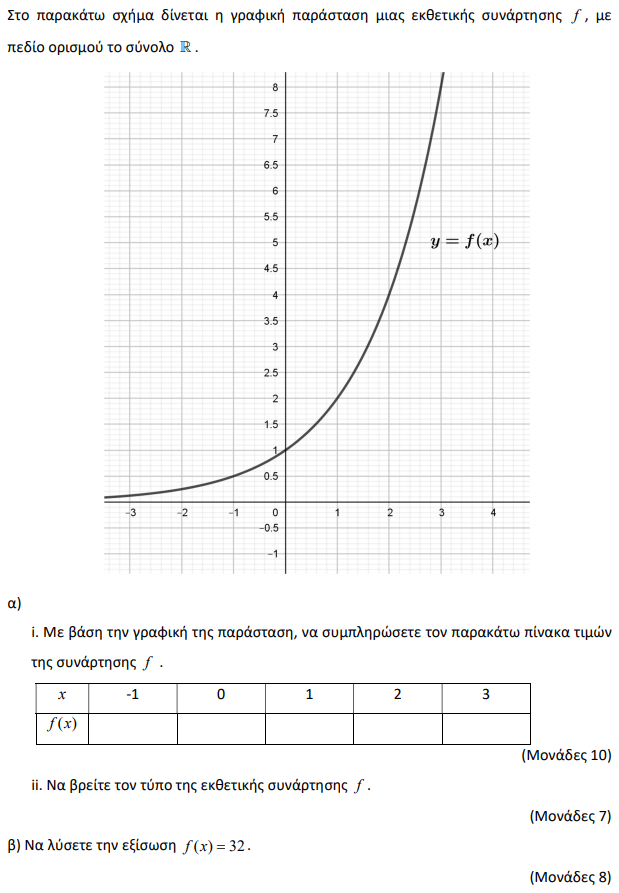 Θέμα 4 – 21471 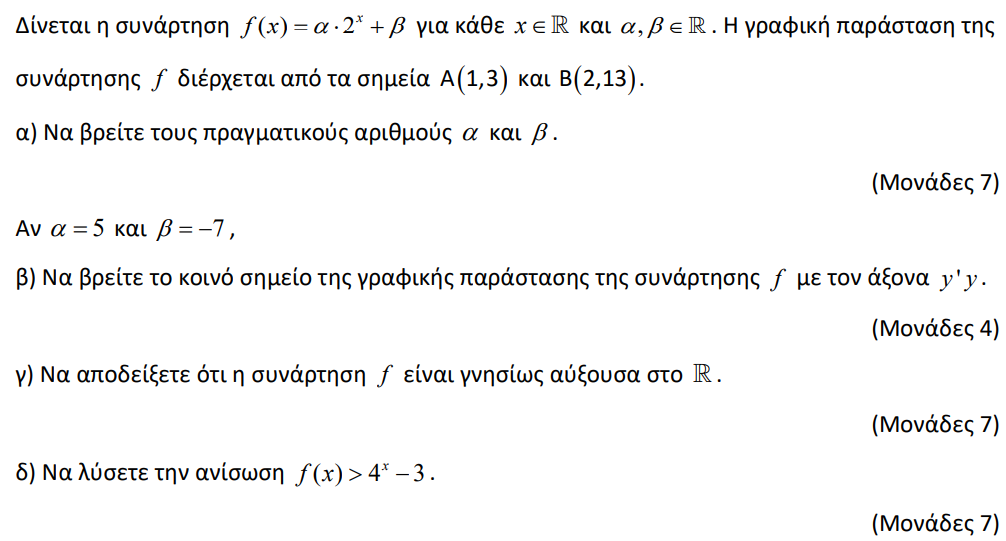 Θέμα 4 – 21448 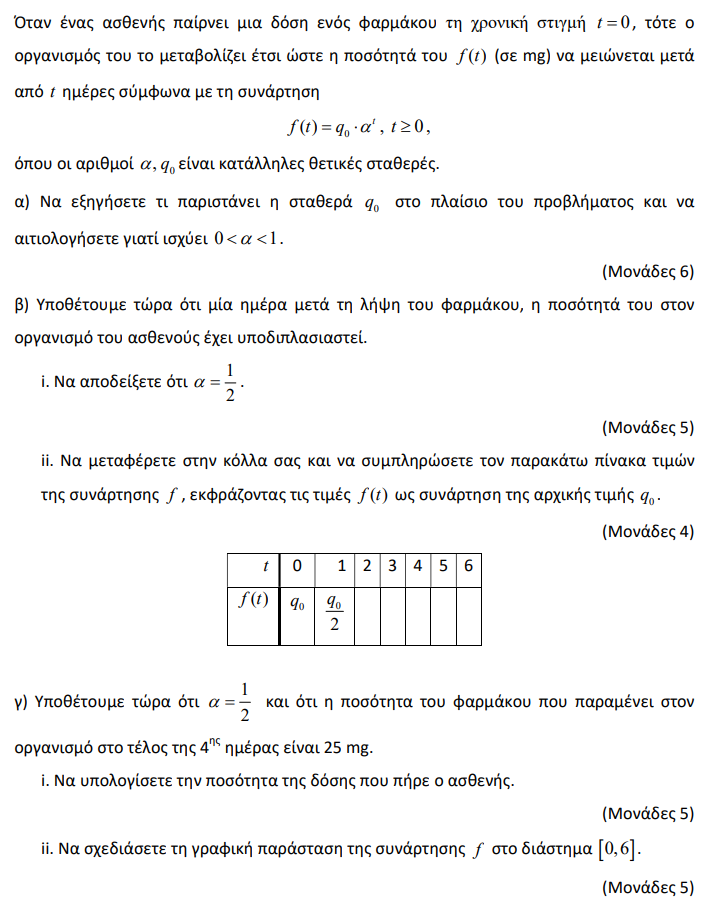 Θέμα 4 – 15269 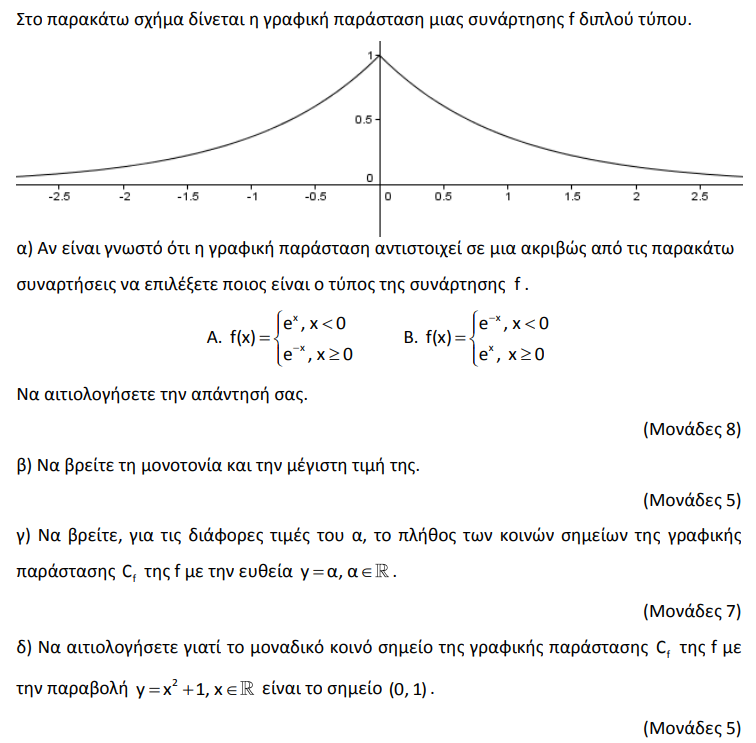 Θέμα 2 – 19903 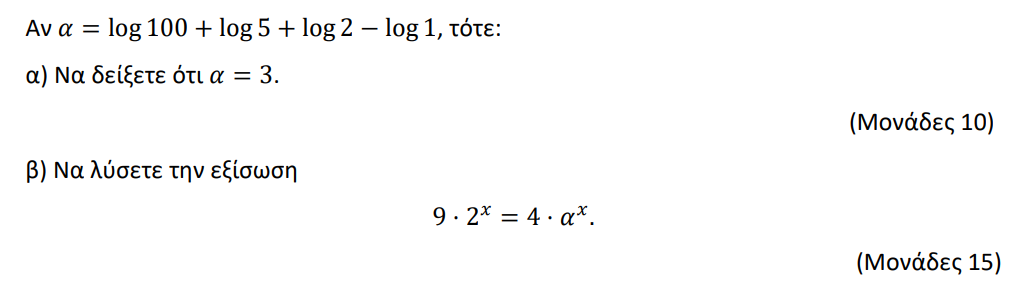 Θέμα 2 – 21858 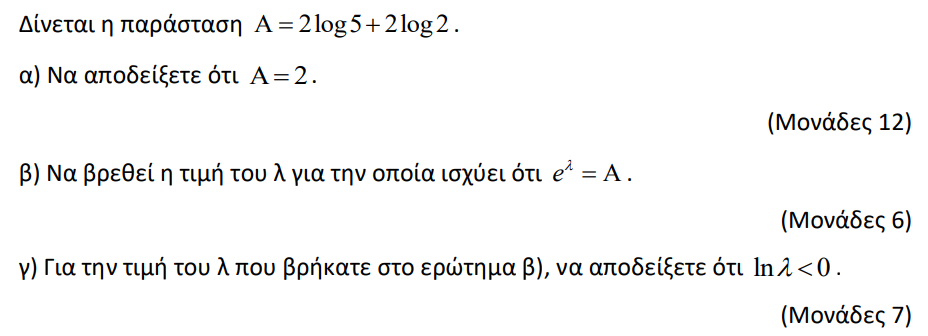 Θέμα 4 – 20845 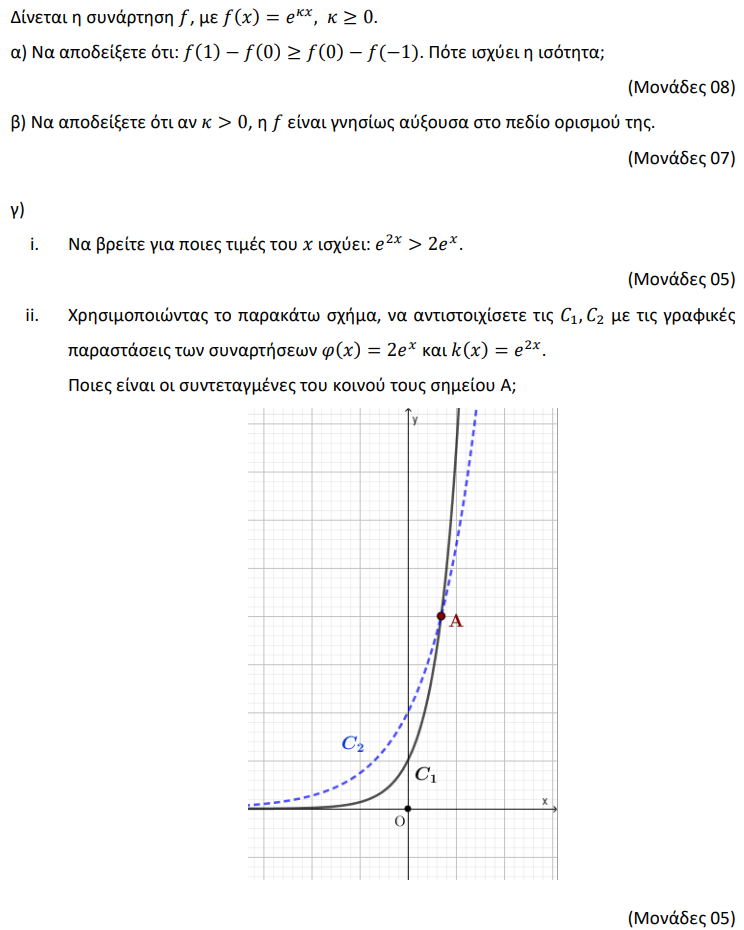 Θέμα 2 – 20711 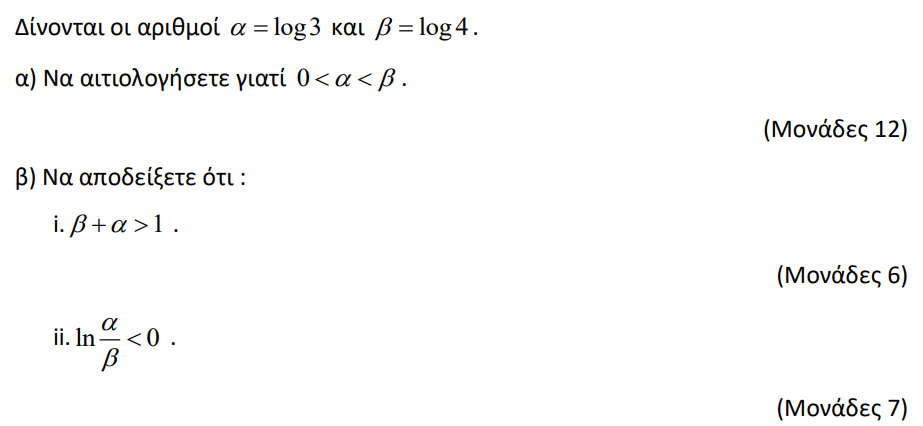 Θέμα 2 – 20710 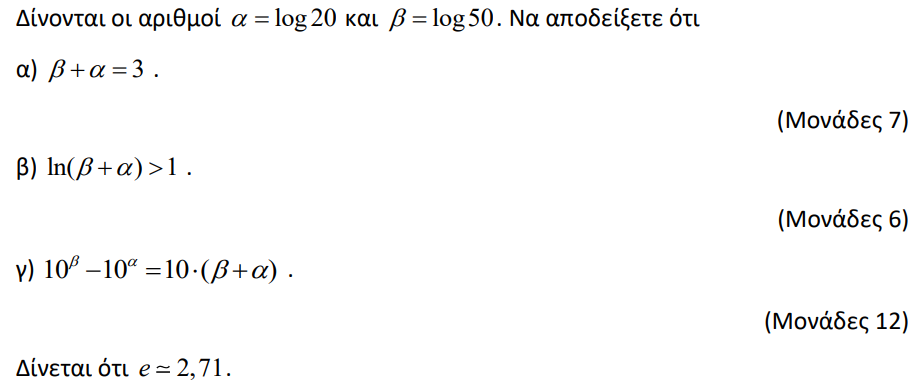 Θέμα 4 – 20669 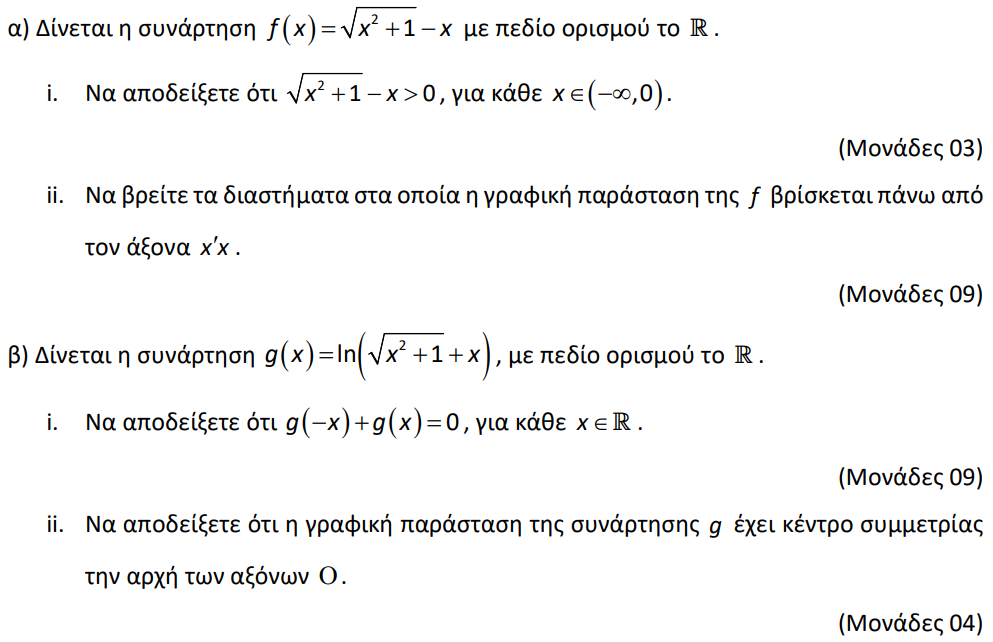 Θέμα 4 – 20657 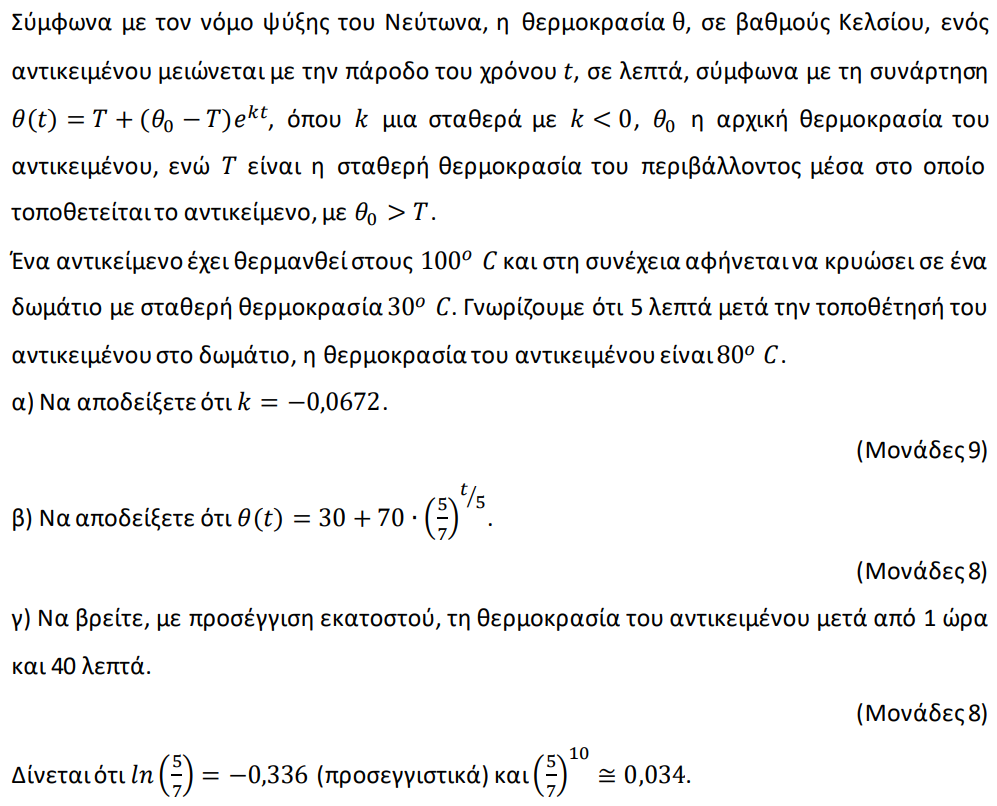 Θέμα 4 – 18235 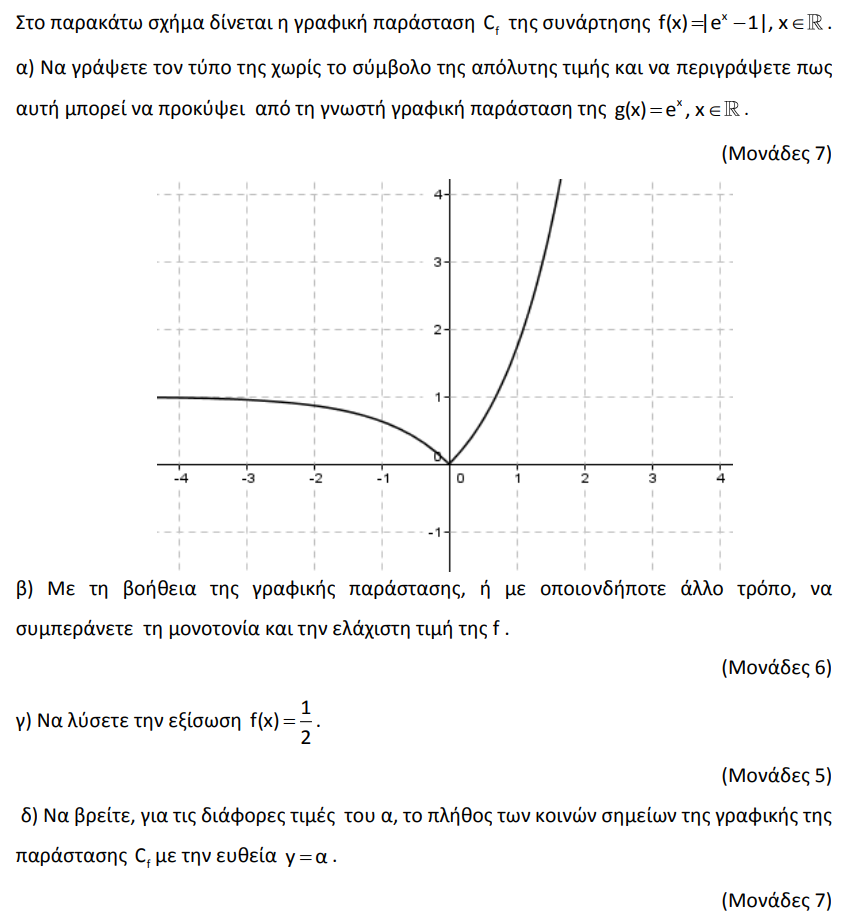 Θέμα 4 – 18437 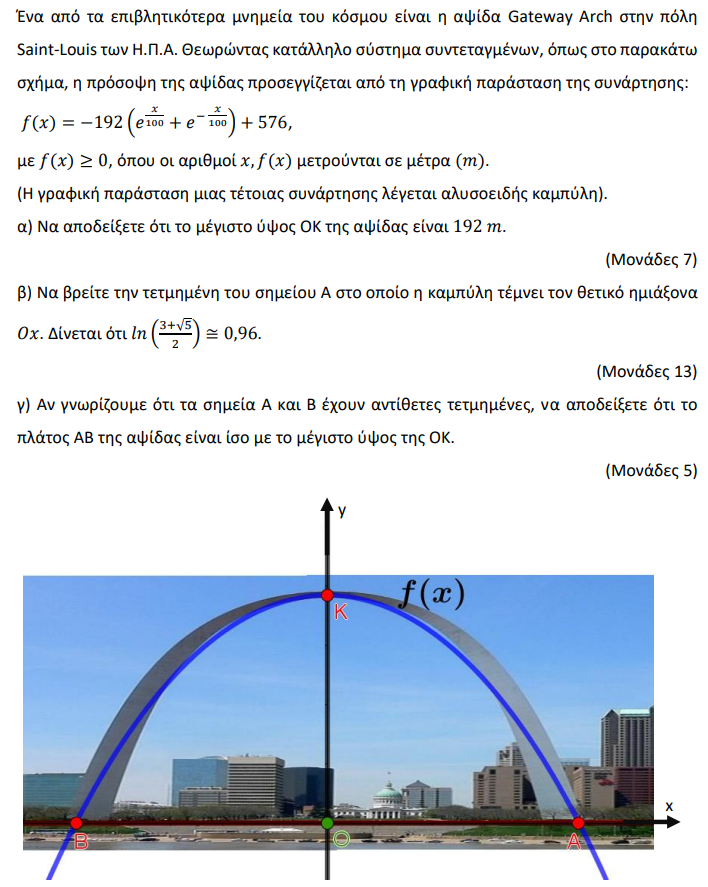 Θέμα 4 – 18434 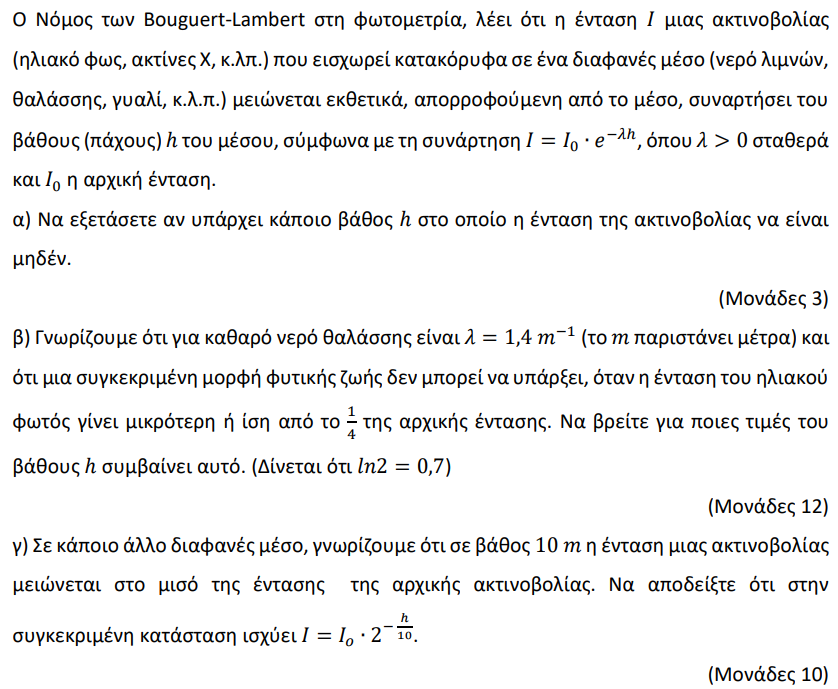 Θέμα 2 – 21676 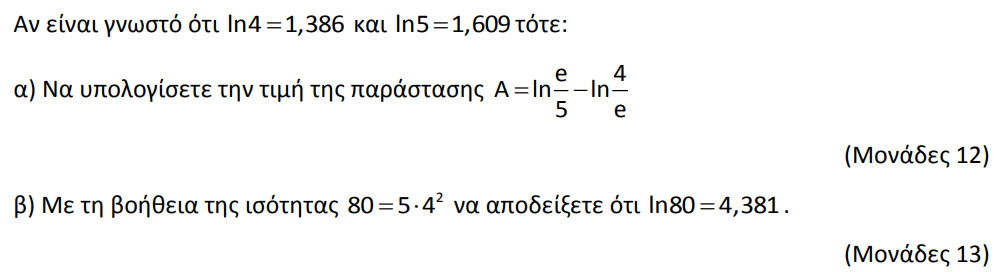 Θέμα 4 – 20847 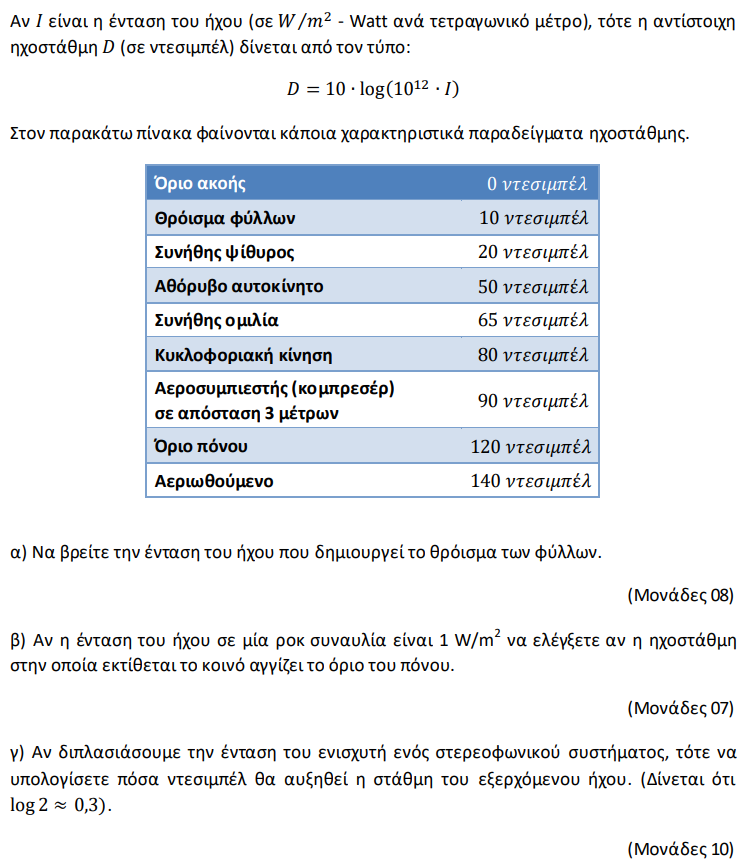 Θέμα 2 – 20663 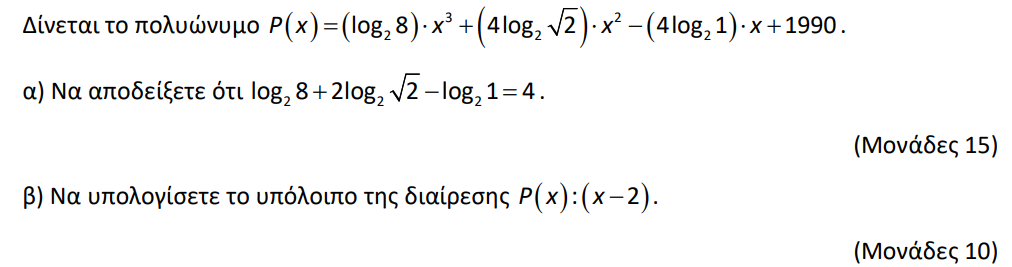 Θέμα 4 – 18429 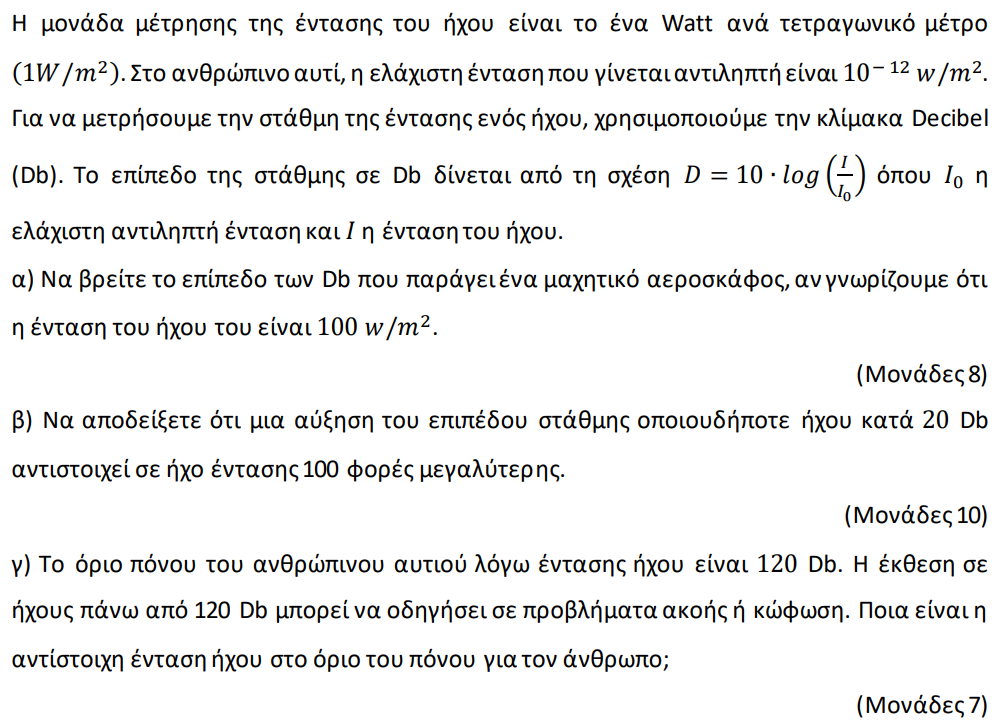 Θέμα 4 – 18110 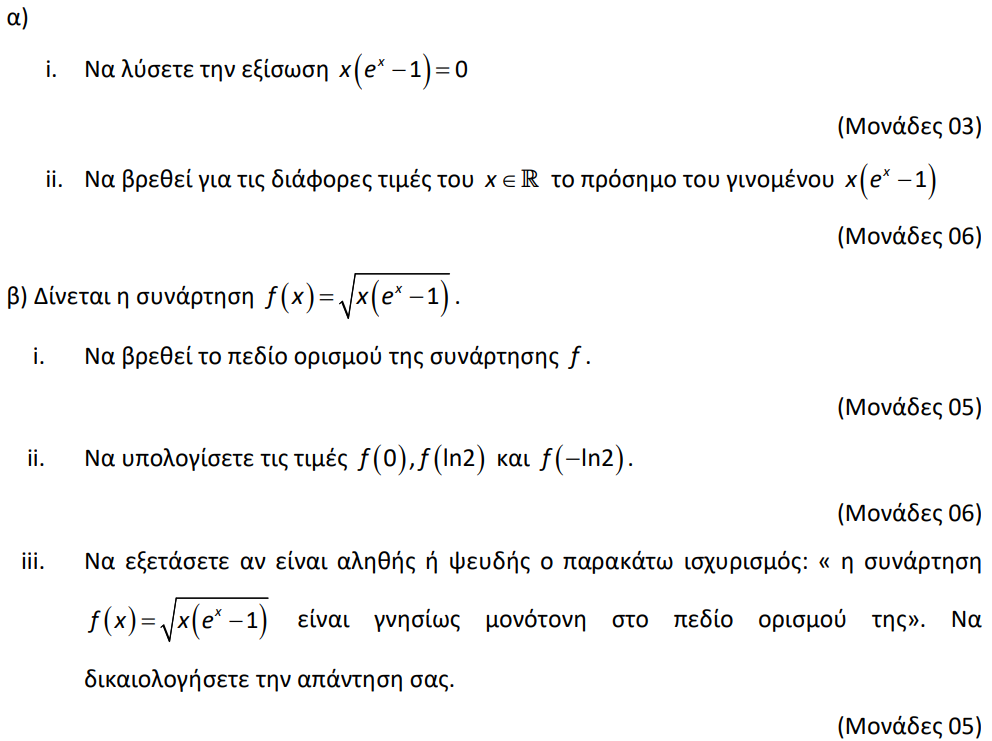 Θέμα 2 – 15817 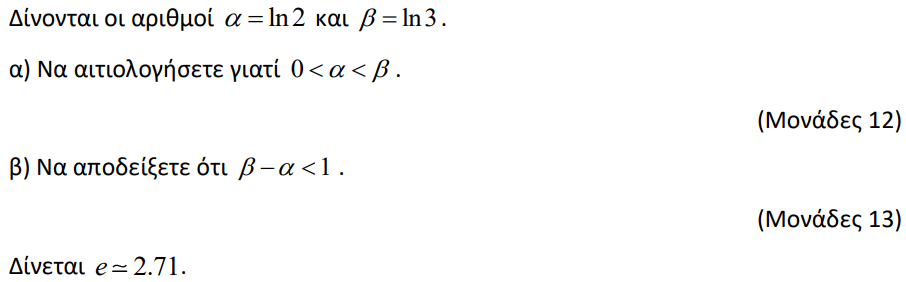 Θέμα 3 – 15392 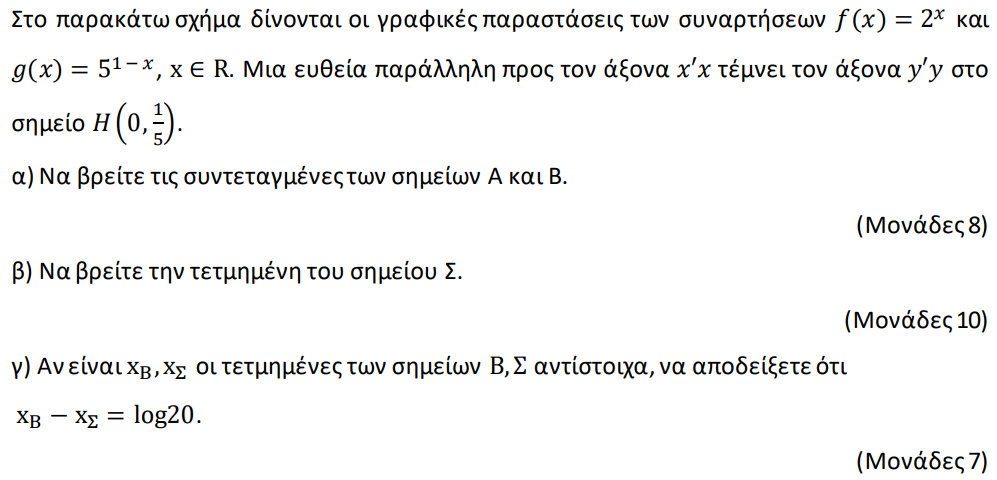 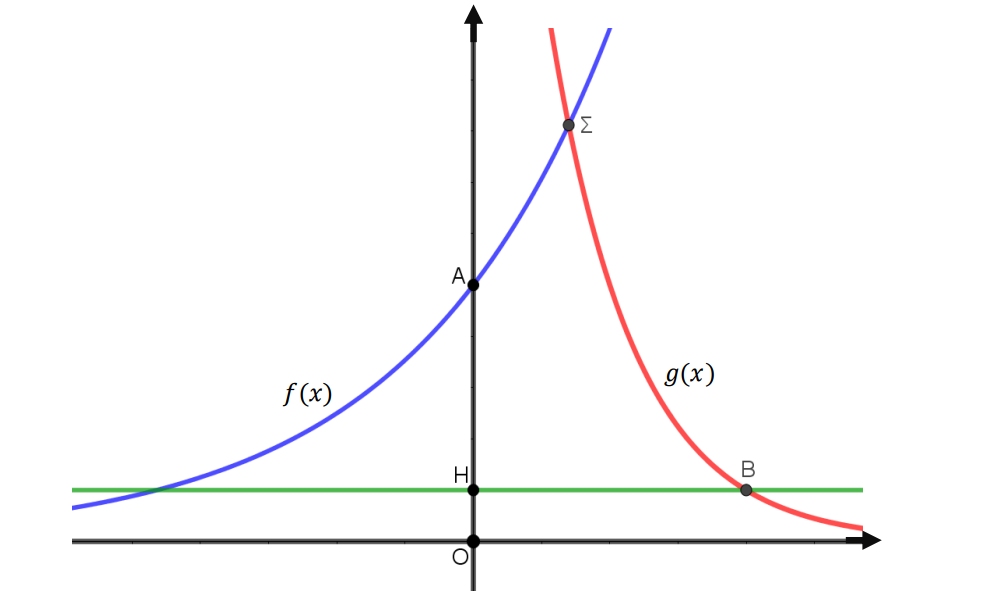 Θέμα 4 – 15822 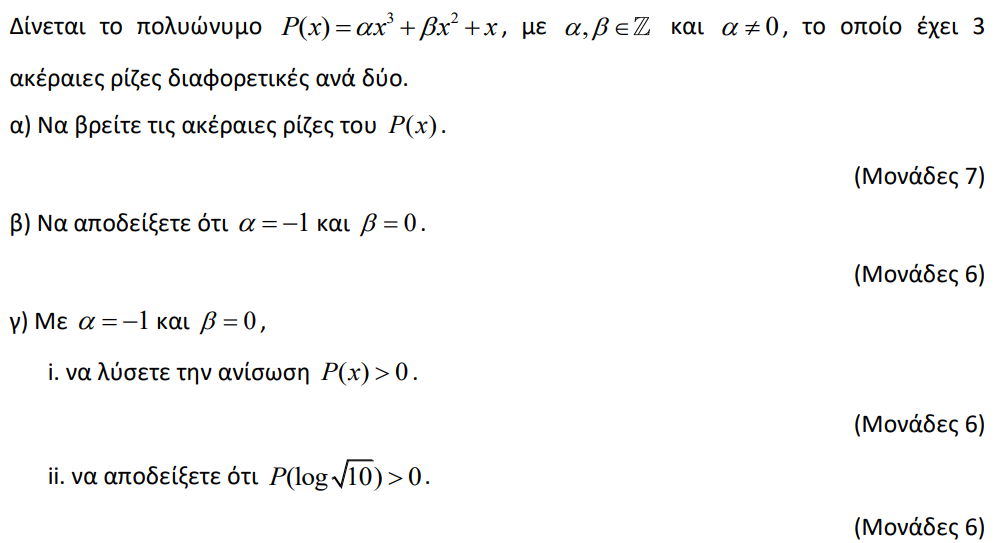 Θέμα 4 – 15474 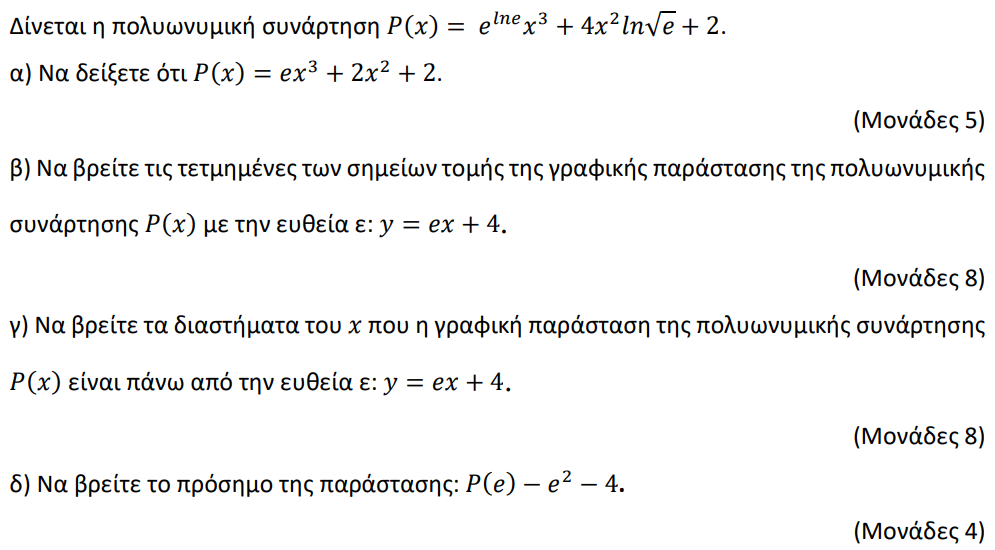 Θέμα 4 – 15251 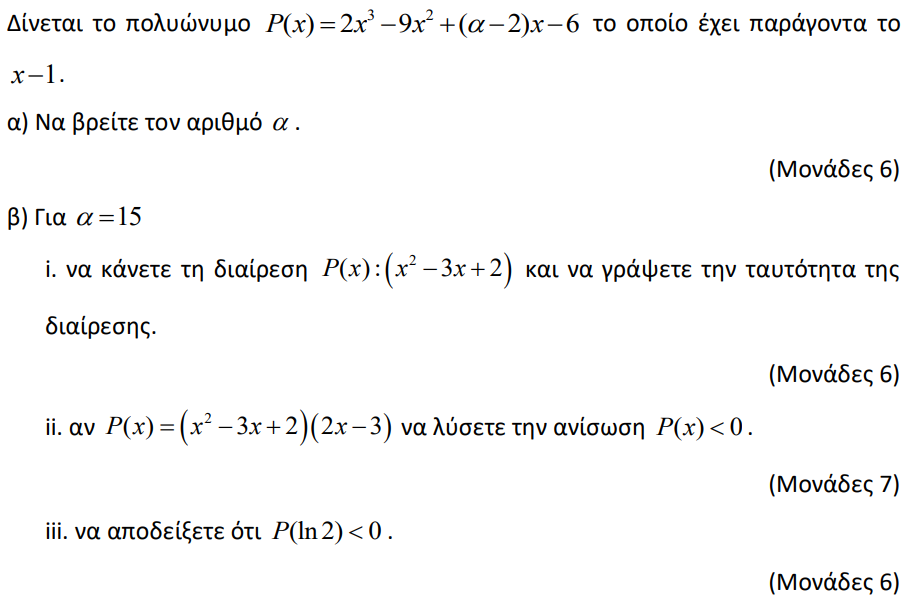 Θέμα 4 – 15823 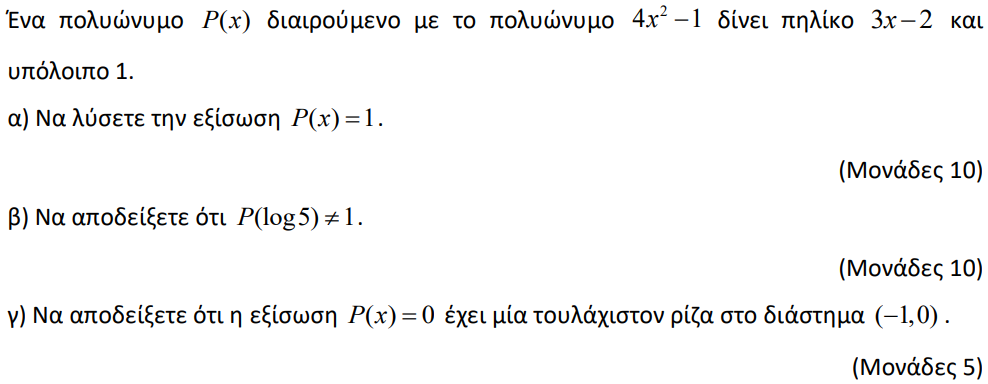 Θέμα 2 – 15816 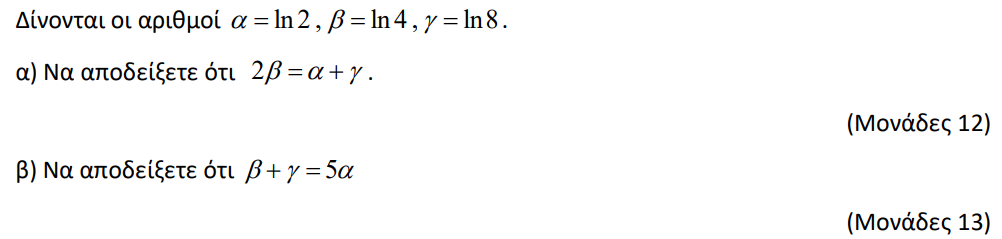 Θέμα 2 – 15687 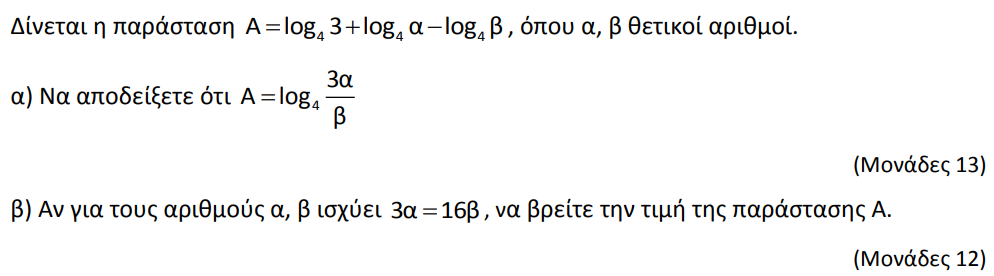 Θέμα 4 – 15021 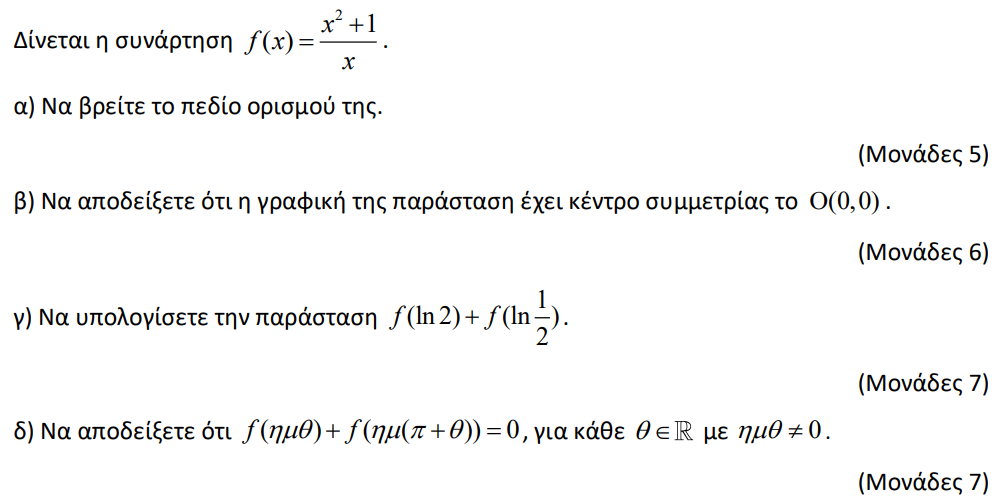 Θέμα 4 – 25463 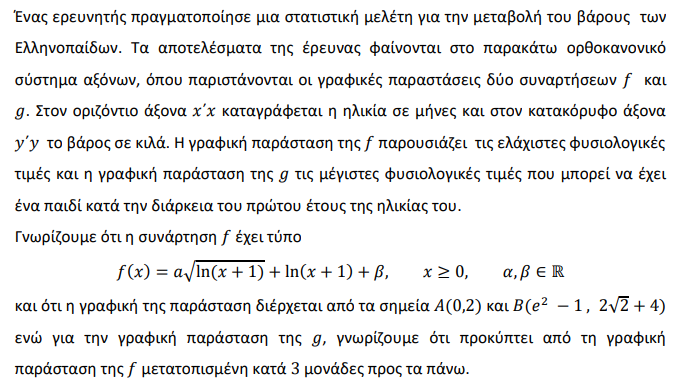 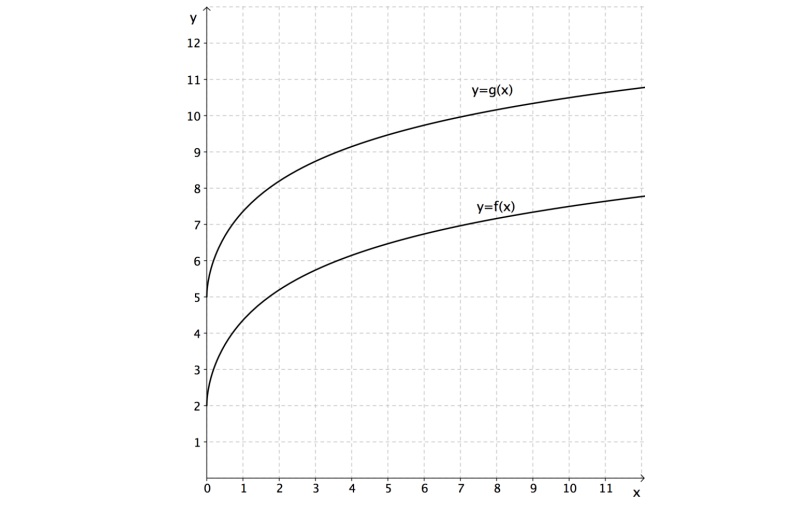 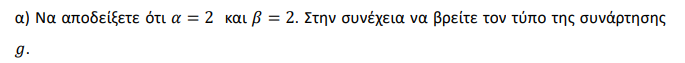 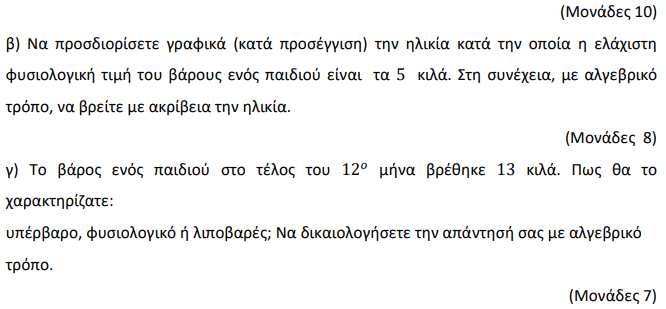 Θέμα 2 – 21956 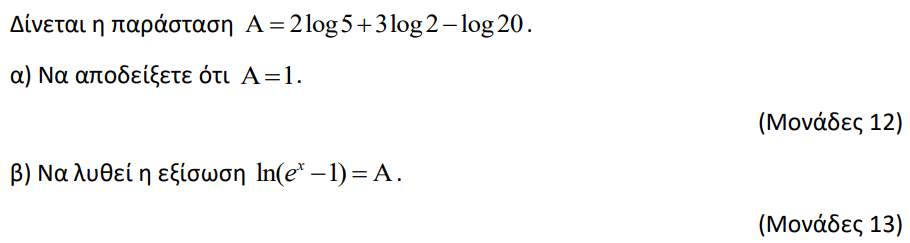 Θέμα 4 – 20857 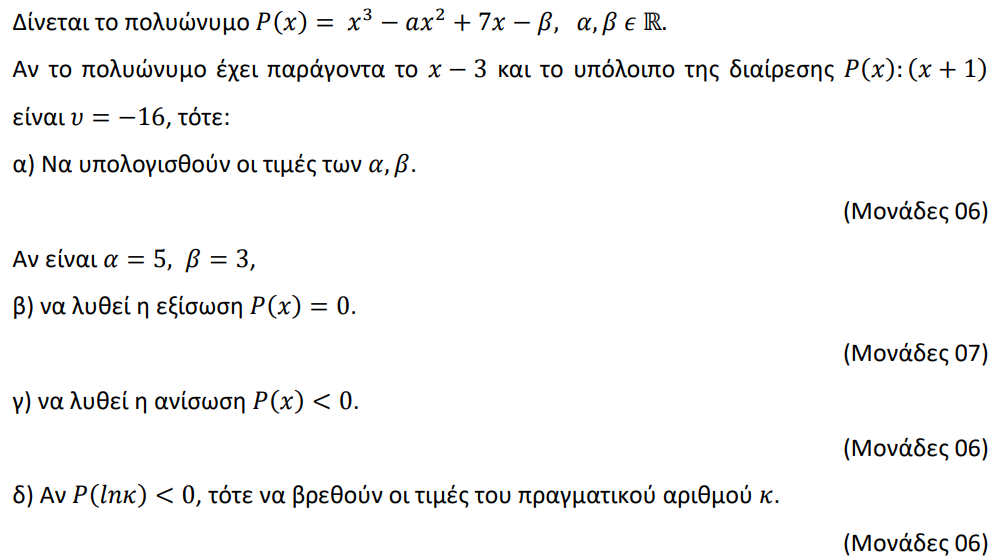 Θέμα 2 – 20730 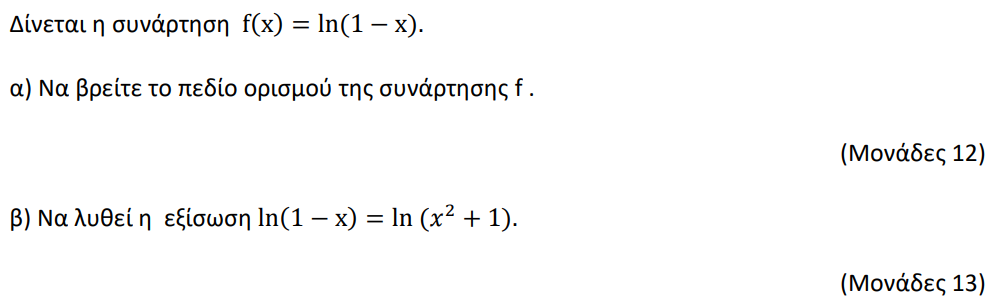 Θέμα 2 – 20729 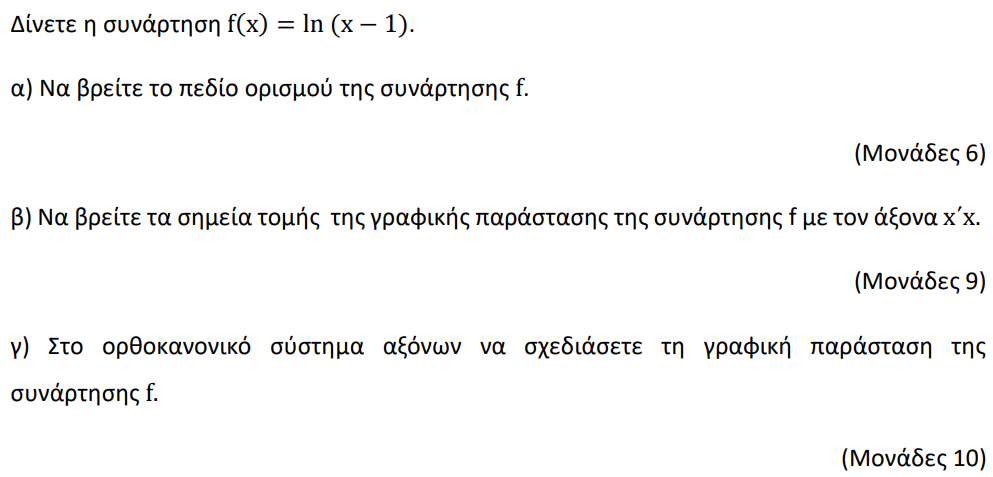 Θέμα 2 – 20727 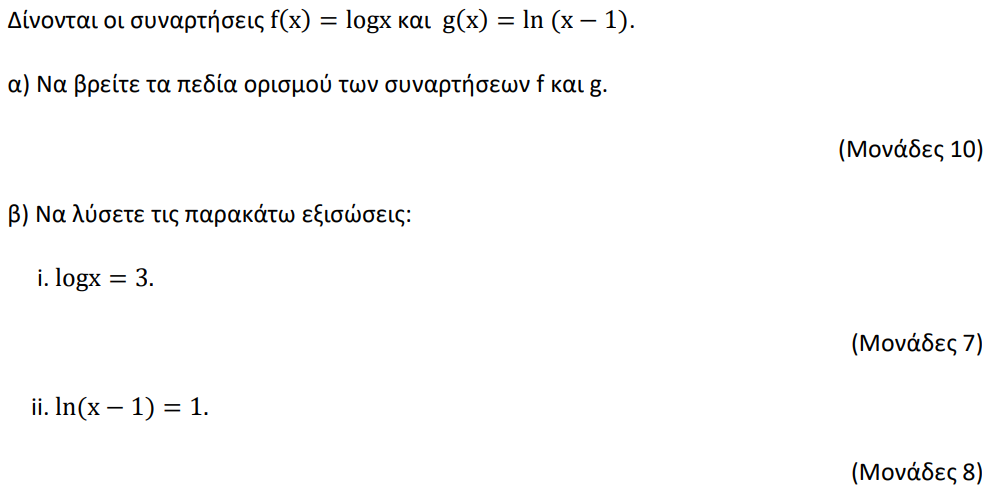 Θέμα 2 – 20725 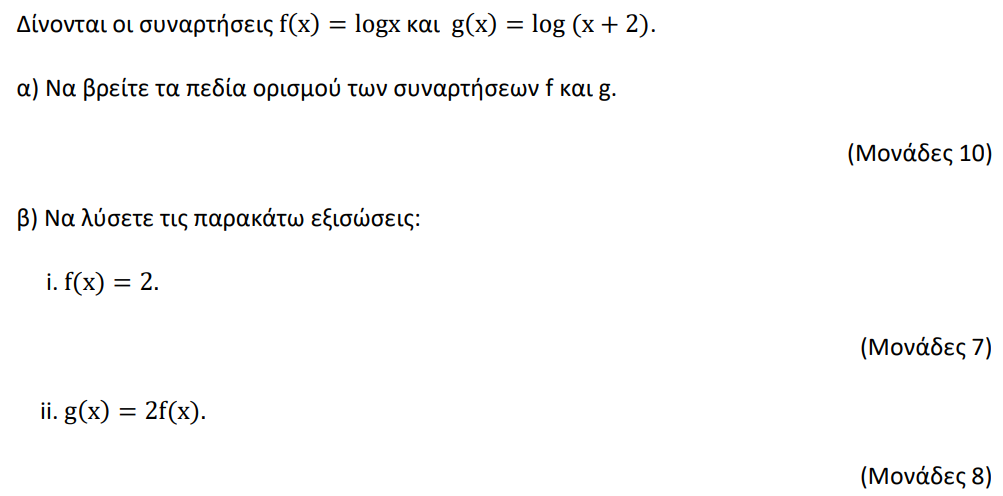 Θέμα 2 – 19908 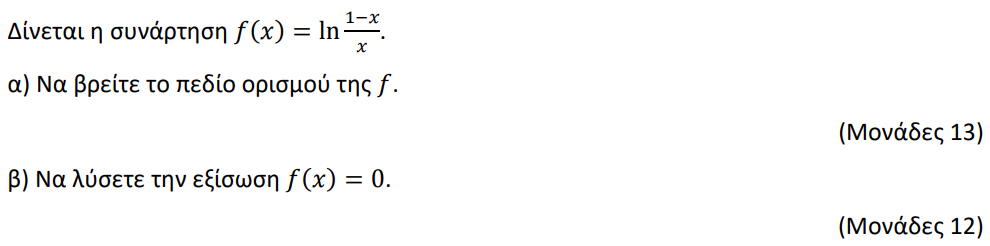 Θέμα 4 – 15688 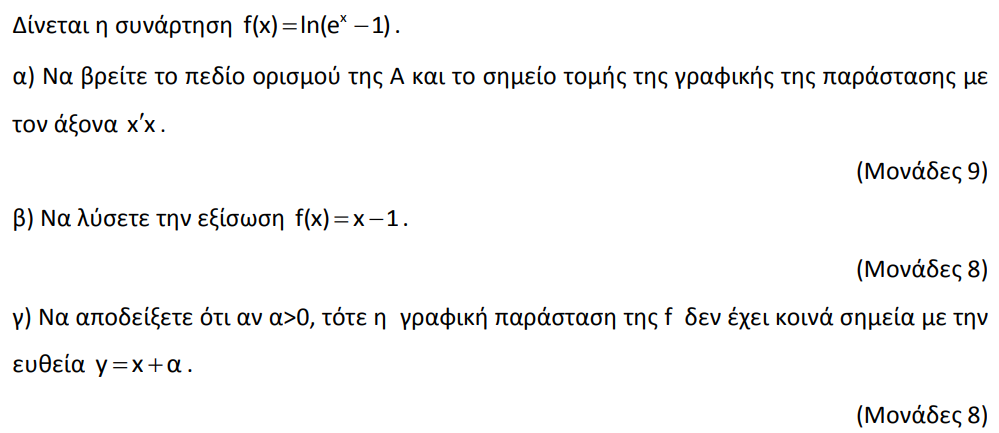 Θέμα 2 – 15617 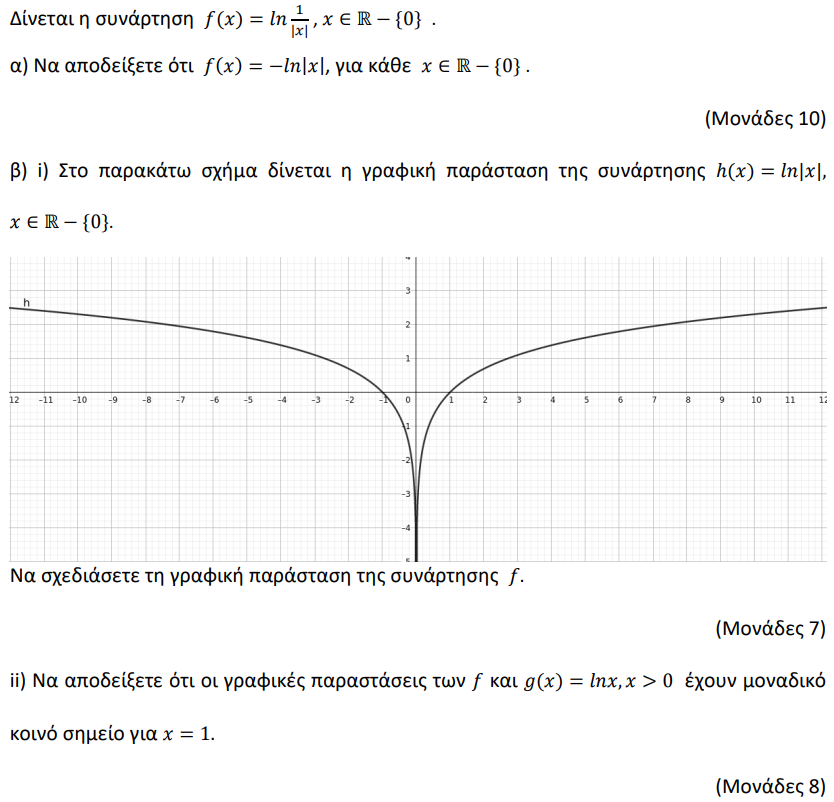 Θέμα 2 – 21954 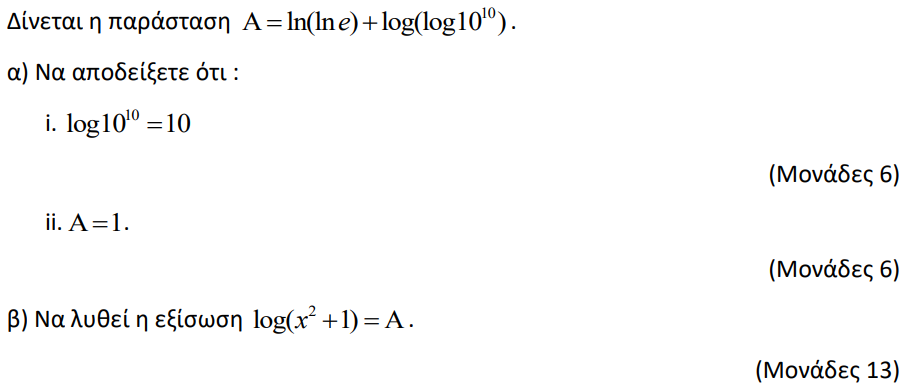 Θέμα 4- 21680 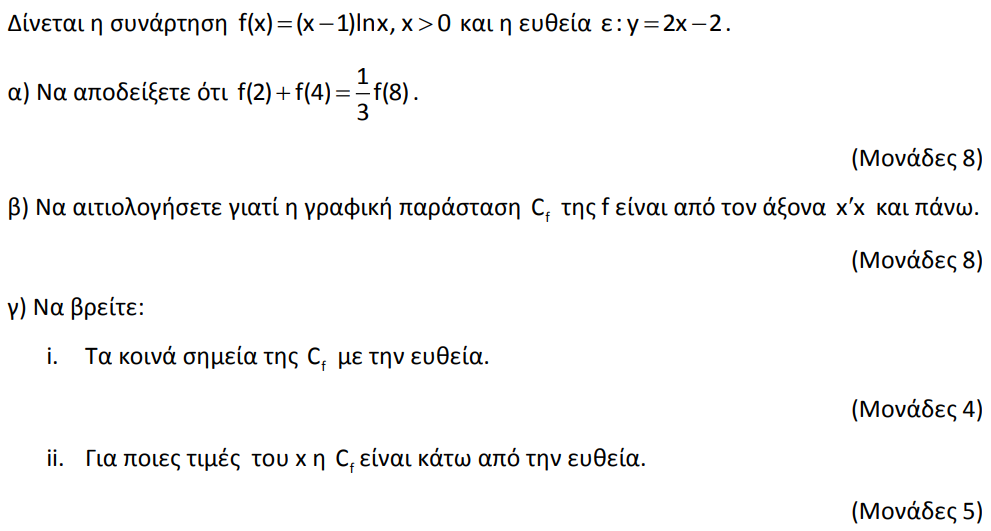 Θέμα 2 – 20851 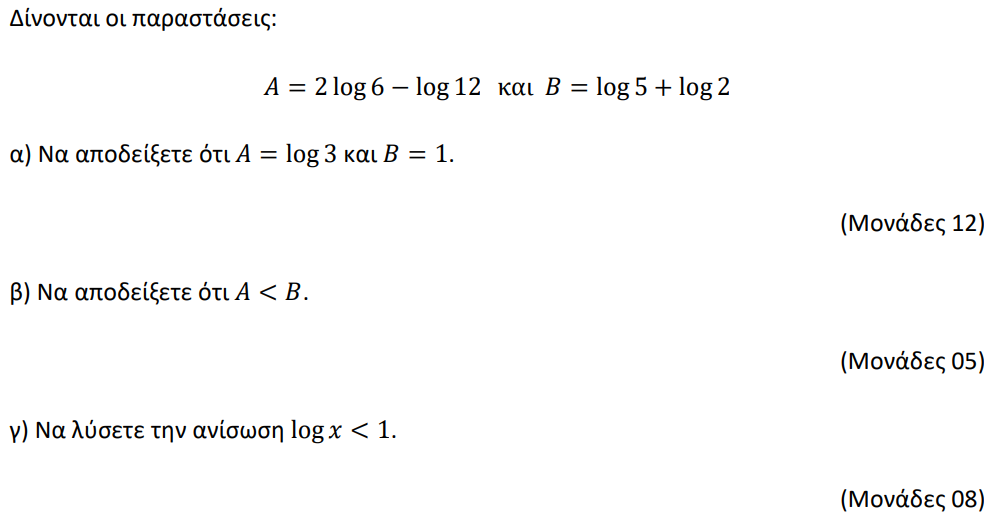 Θέμα 4 – 15591 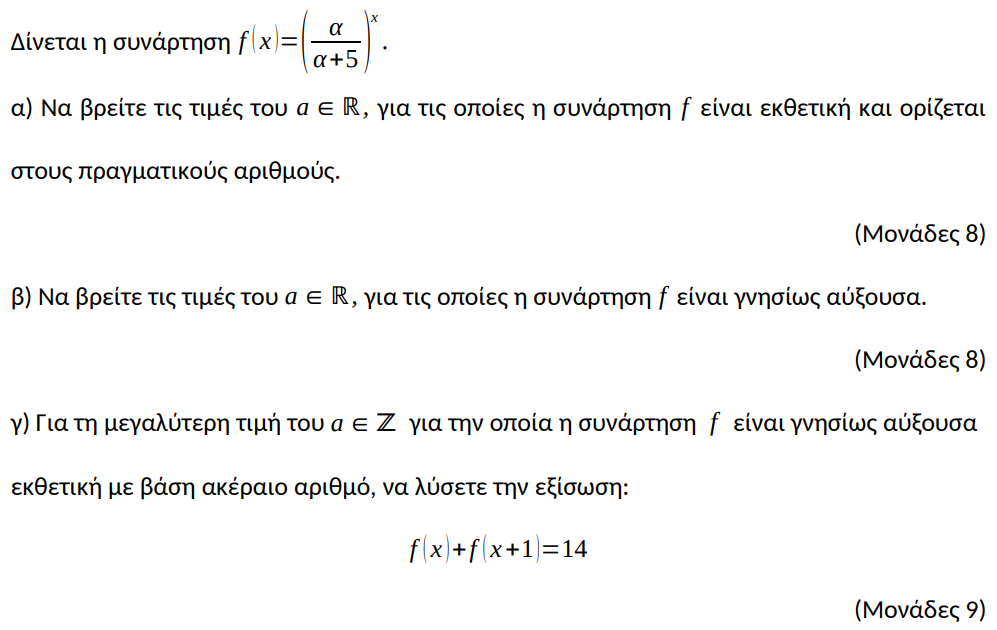 Θέμα 2 – 21174 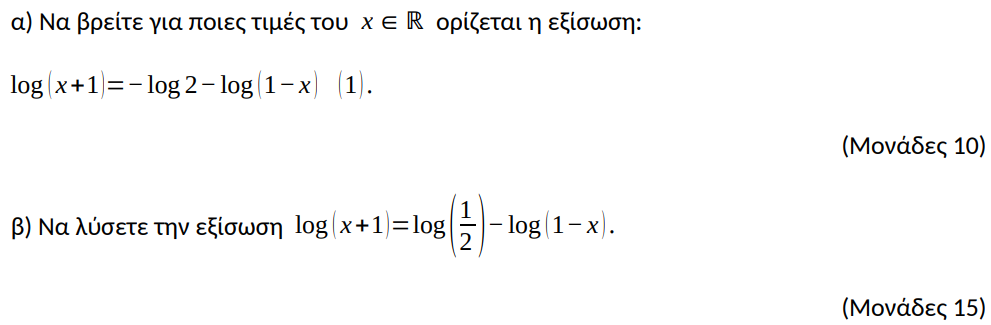 Θέμα 2 – 21953 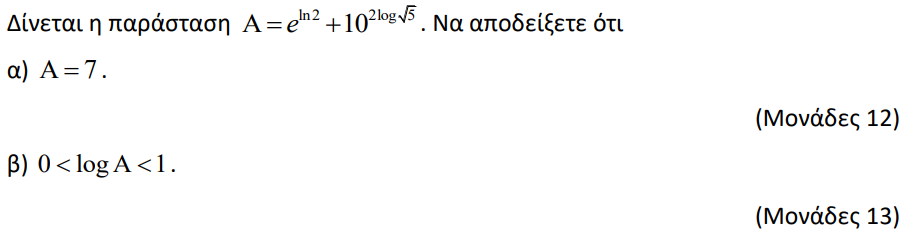 Θέμα 2 – 21952 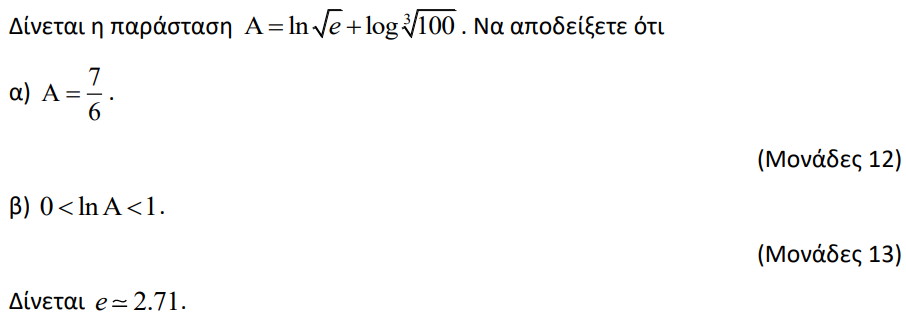 Θέμα 4 – 21950 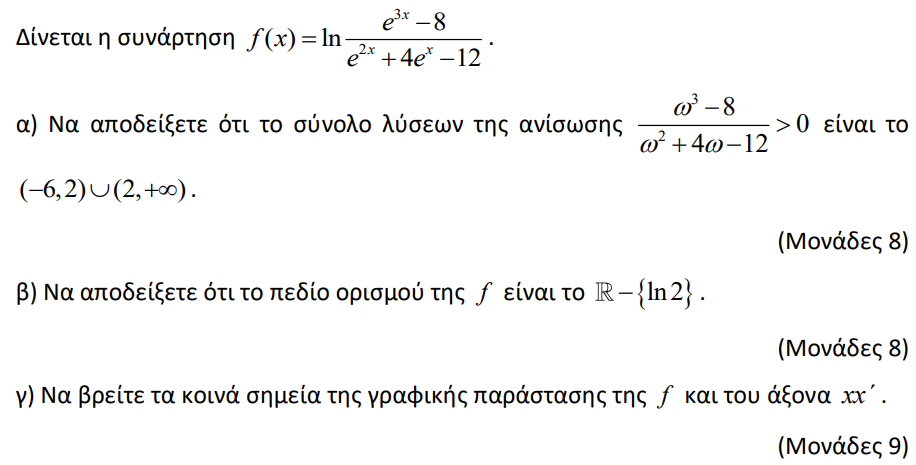 Θέμα 4 – 21678 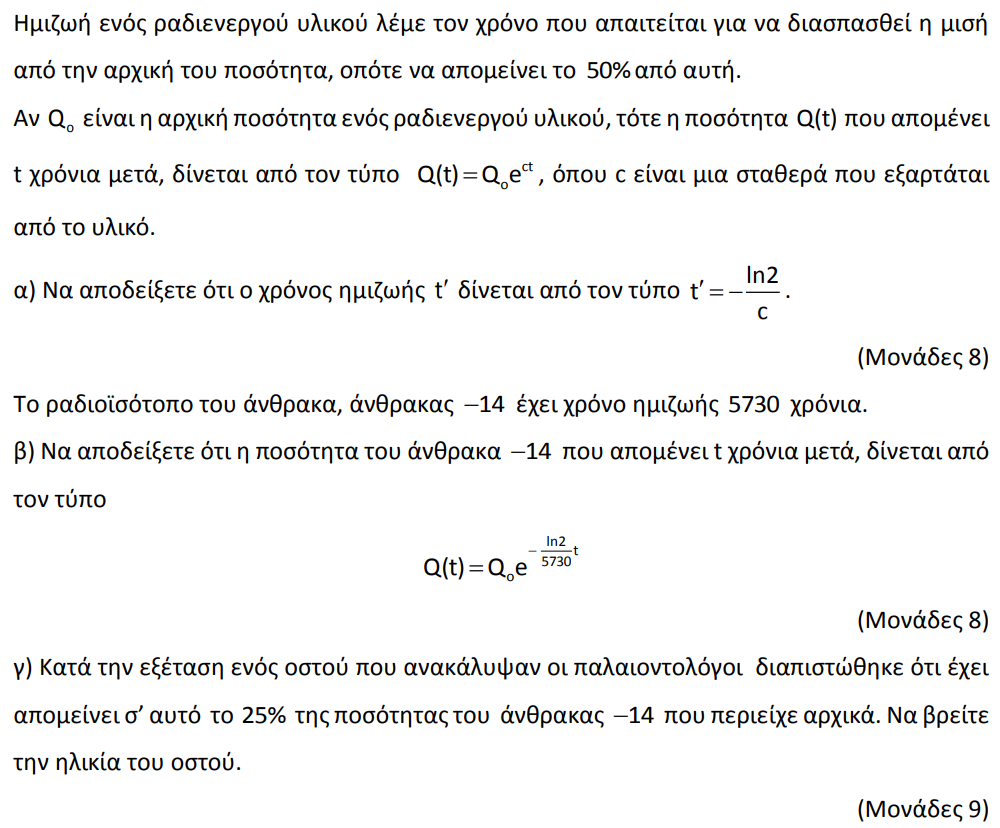 Θέμα 4 – 21679 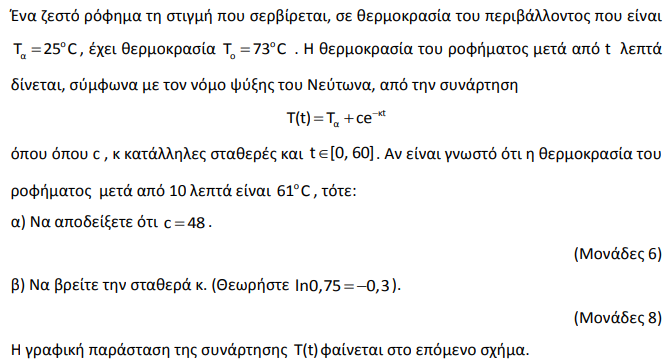 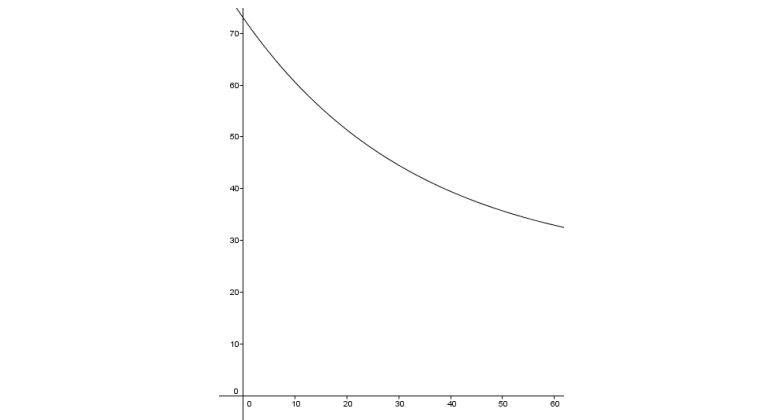 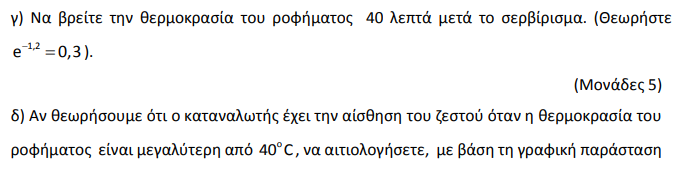 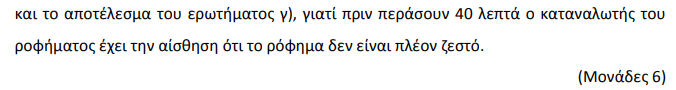 Θέμα 2 – 21675 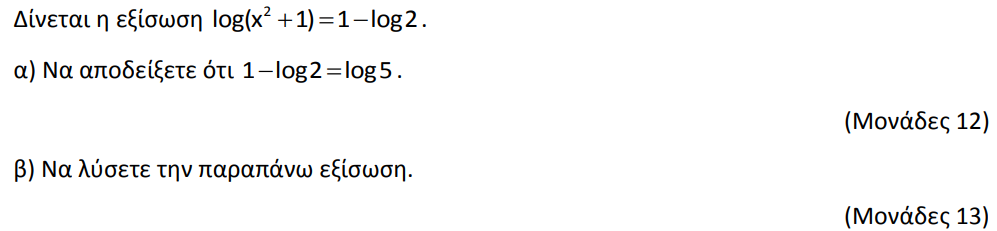 Θέμα 2 – 20692 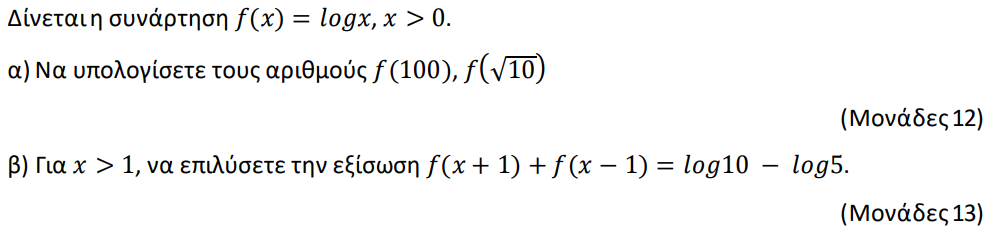 Θέμα 2 – 20635 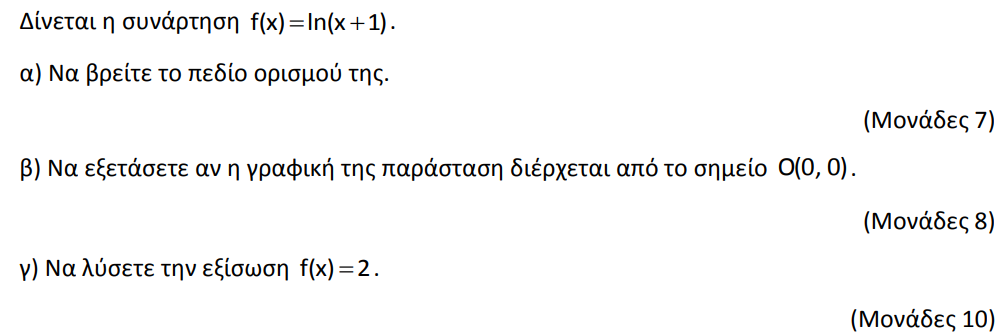 Θέμα 4 – 18865 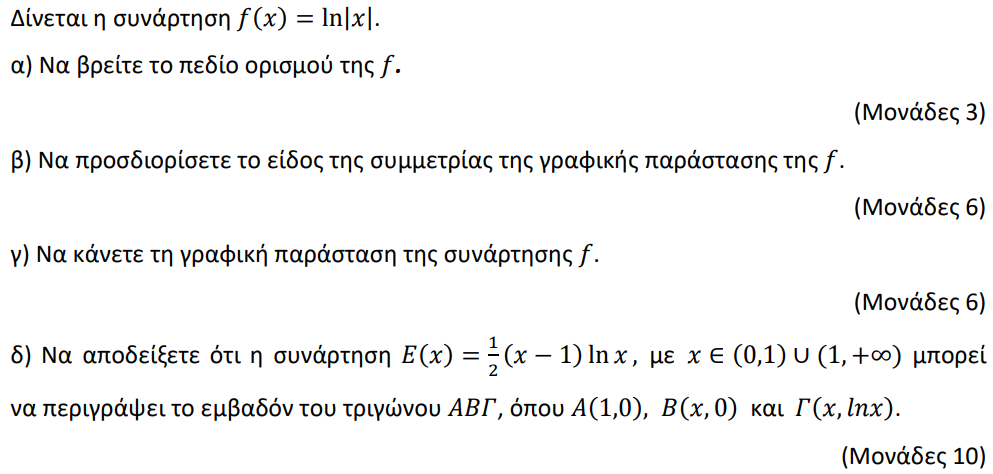 Θέμα 4 – 15694 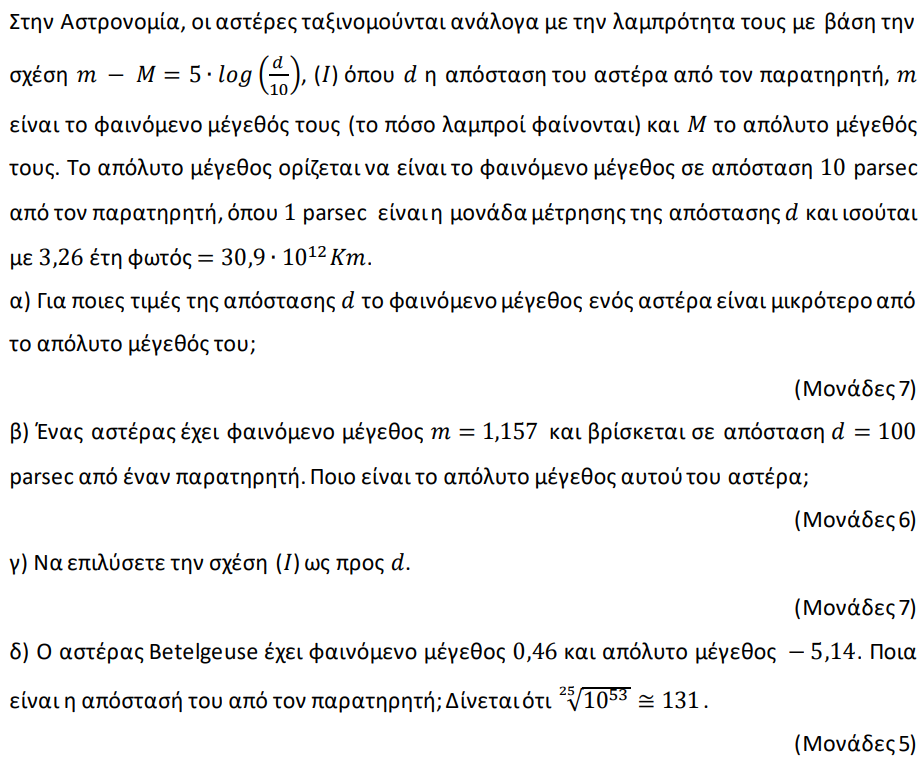 Θέμα 4 – 21474 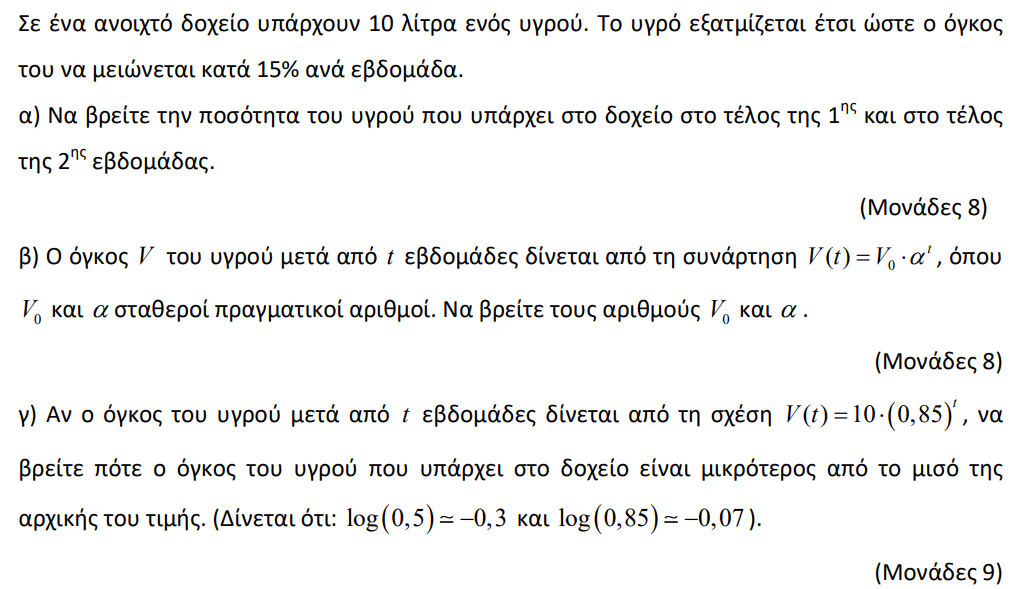 Θέμα 2 – 21473 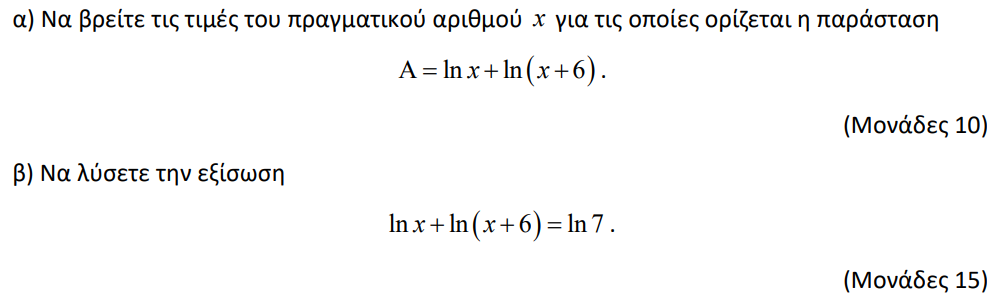 Θέμα 2 – 21472 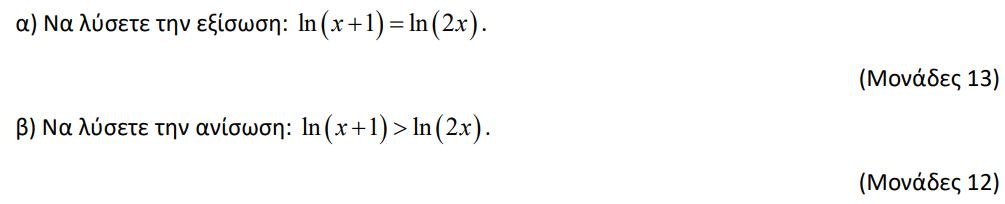 Θέμα 4 – 21447 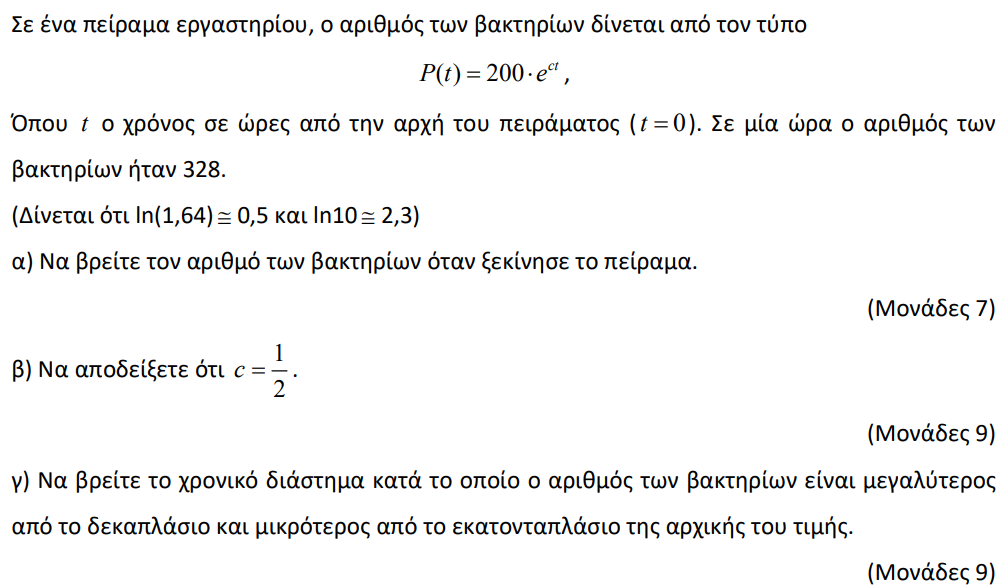 Θέμα 4 – 21470 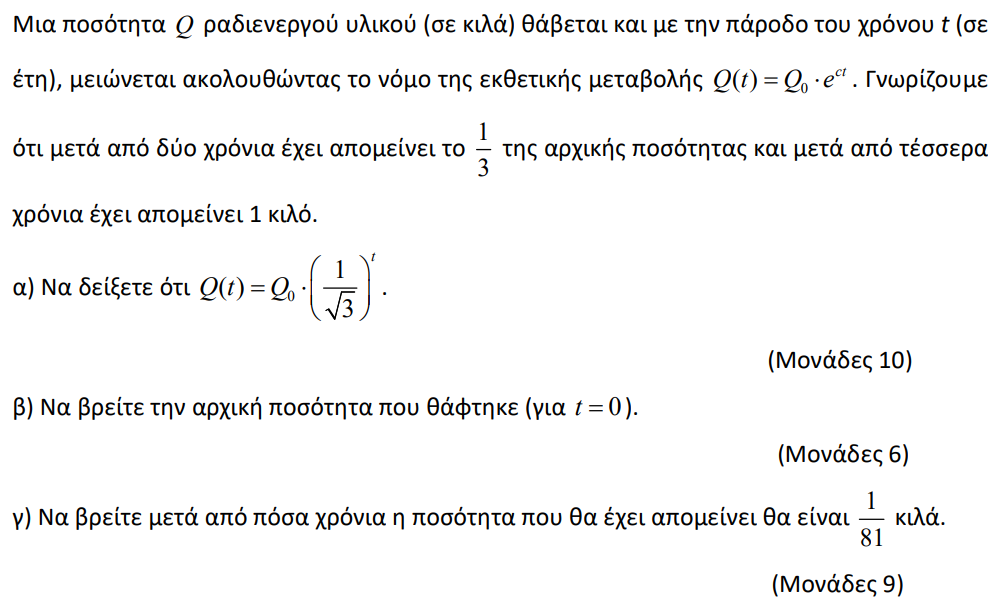 Θέμα 2 – 21450 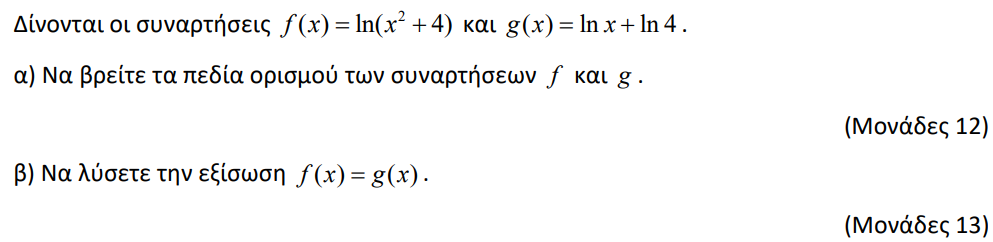 Θέμα 2 – 21449 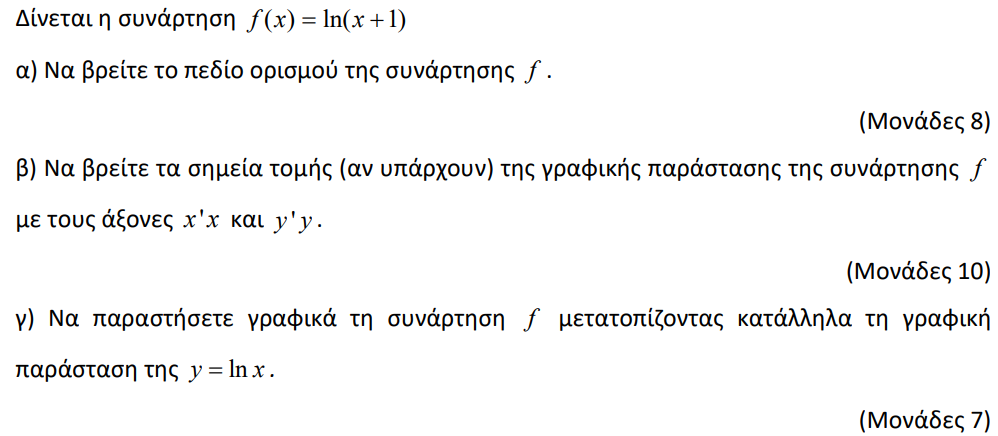 Θέμα 4 – 21446 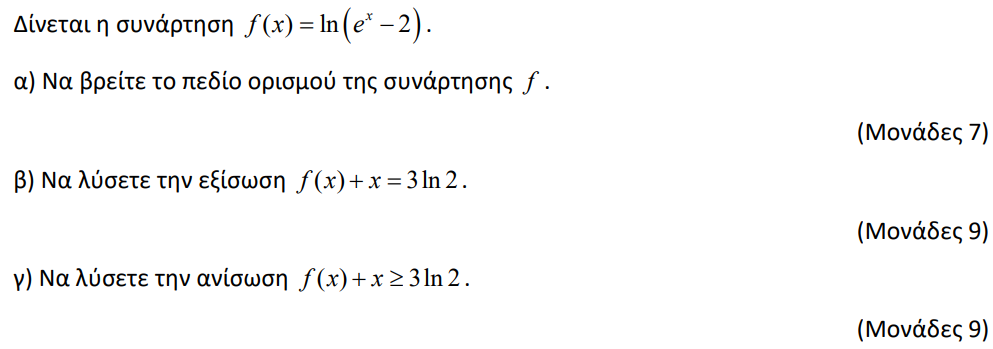 Θέμα 4 – 21445 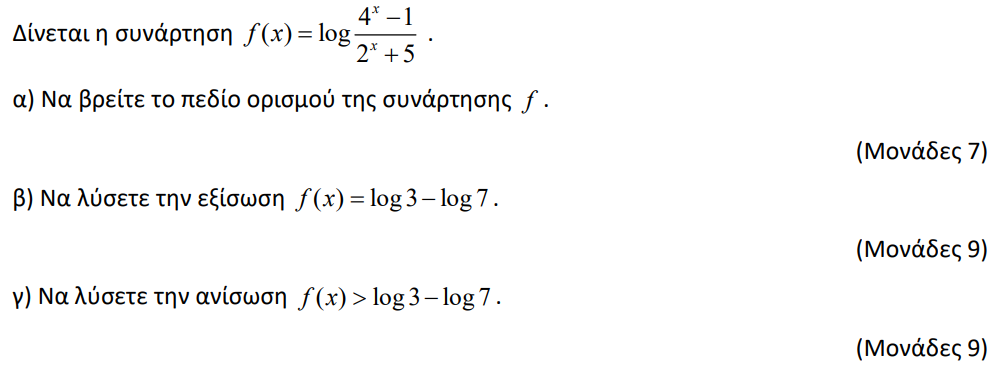 Θέμα 2 – 15808 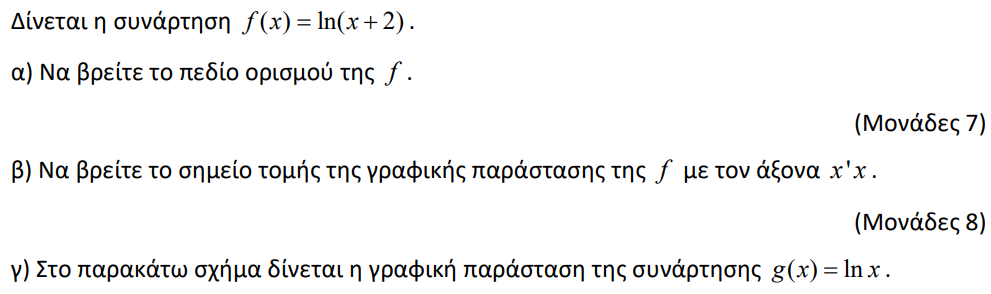 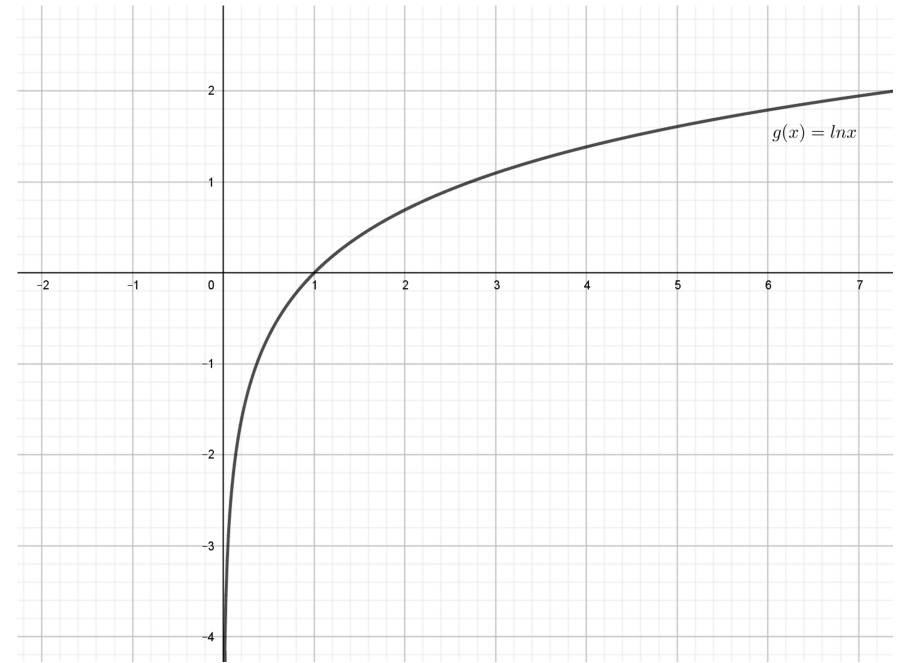 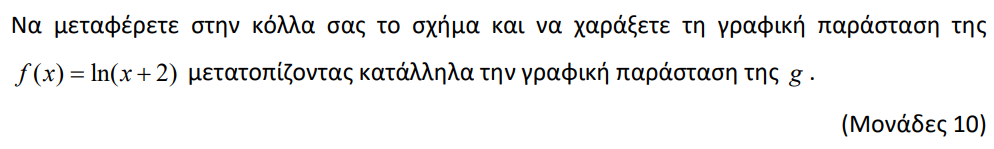 Θέμα 4 – 15093 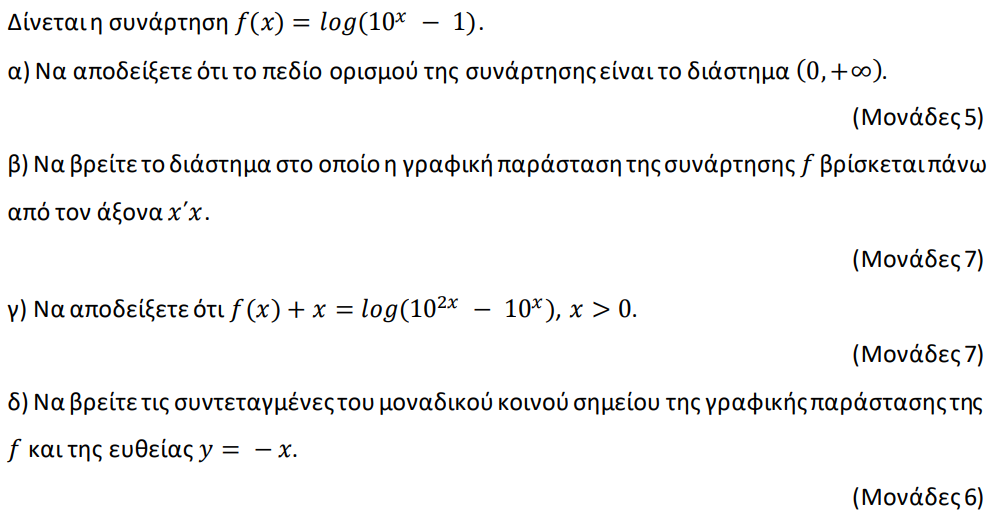 Θέμα 2 – 15393 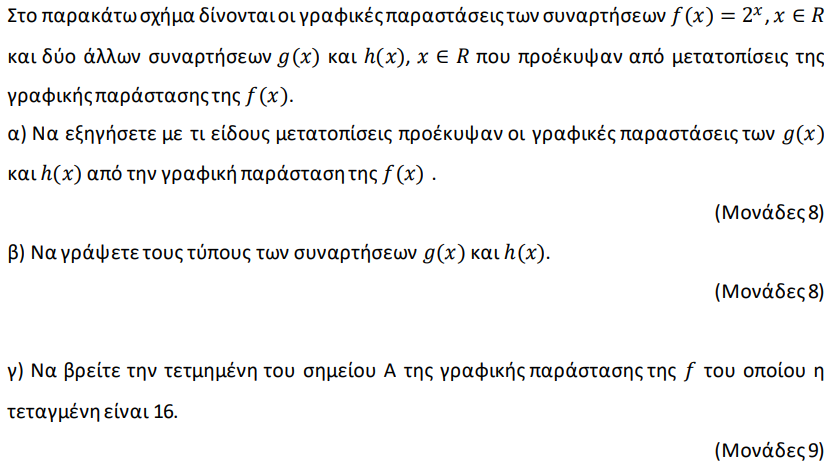 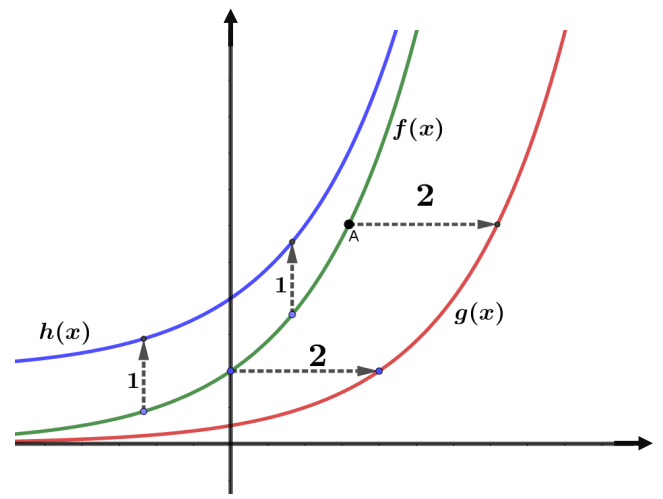 Θέμα 2 – 17318 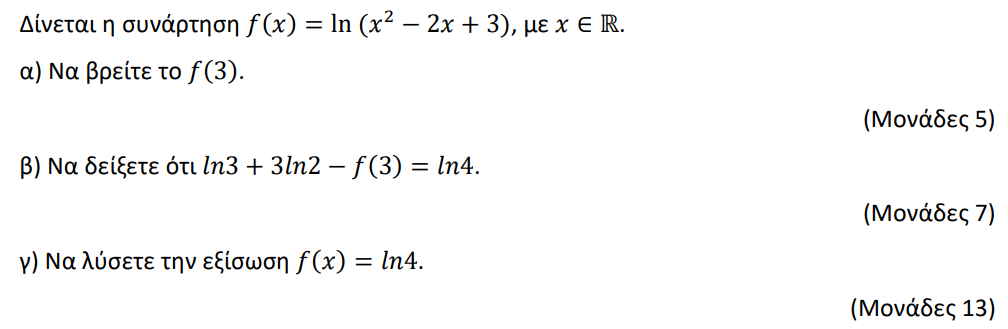 Θέμα 4 – 16001 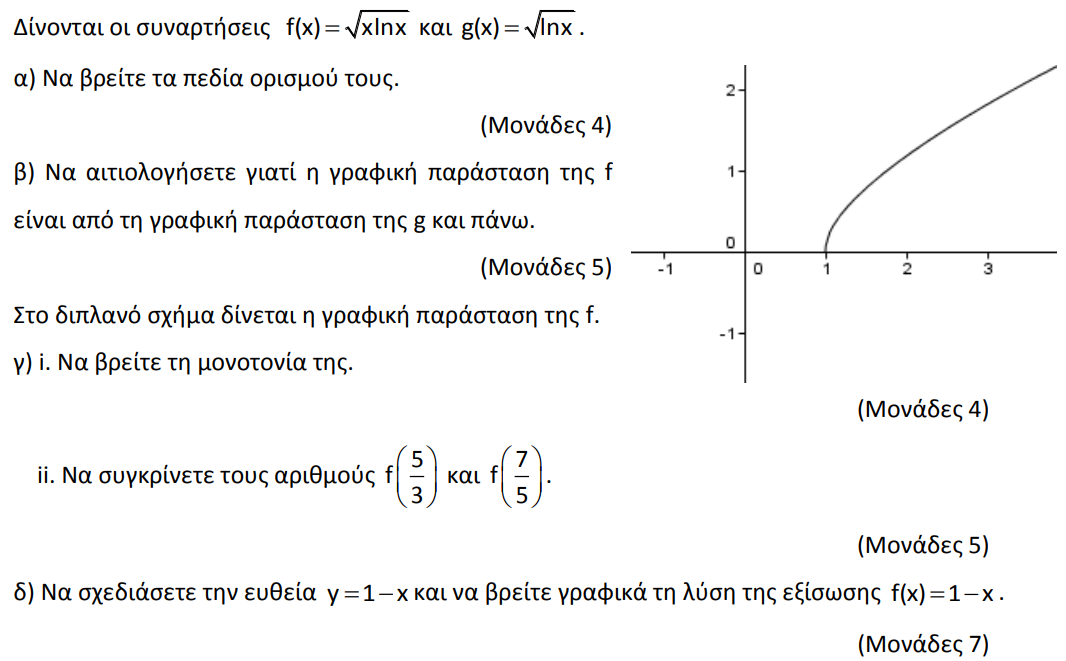 Θέμα 4 – 15690 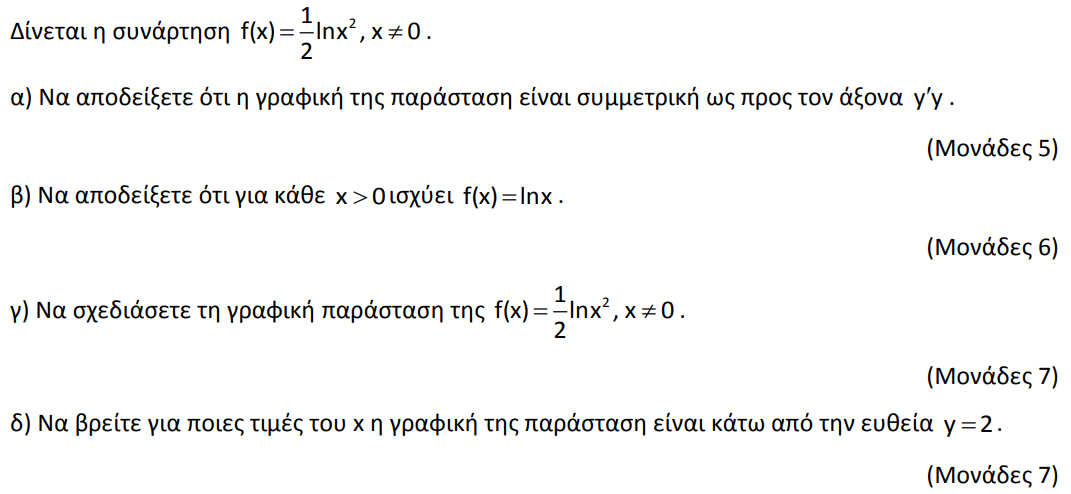 Θέμα 3 – 15676 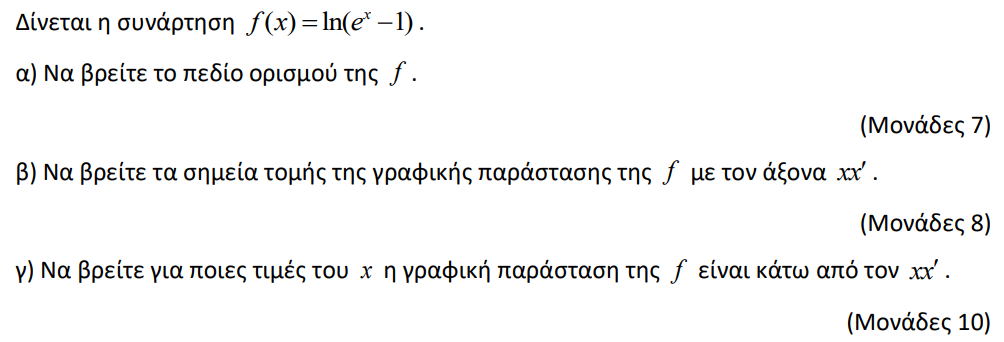 Θέμα 4 – 15678 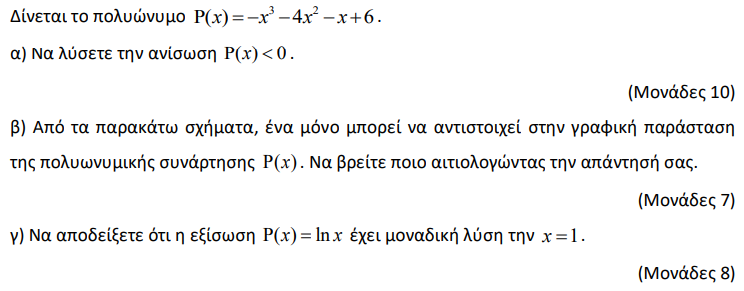 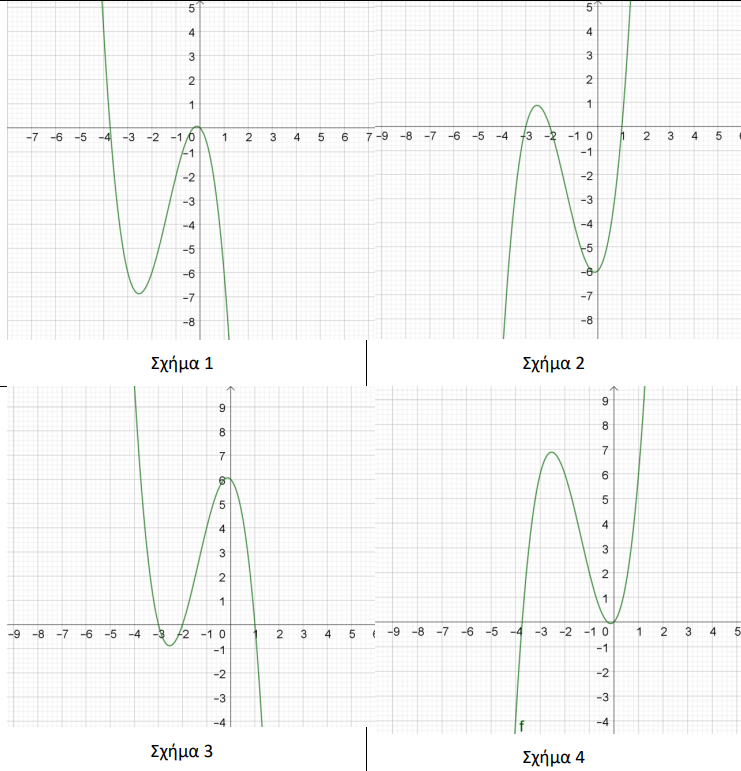 Θέμα 2 – 15675 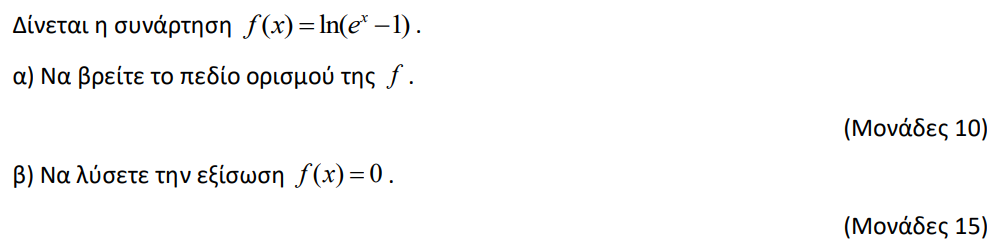 Θέμα 4 – 15679 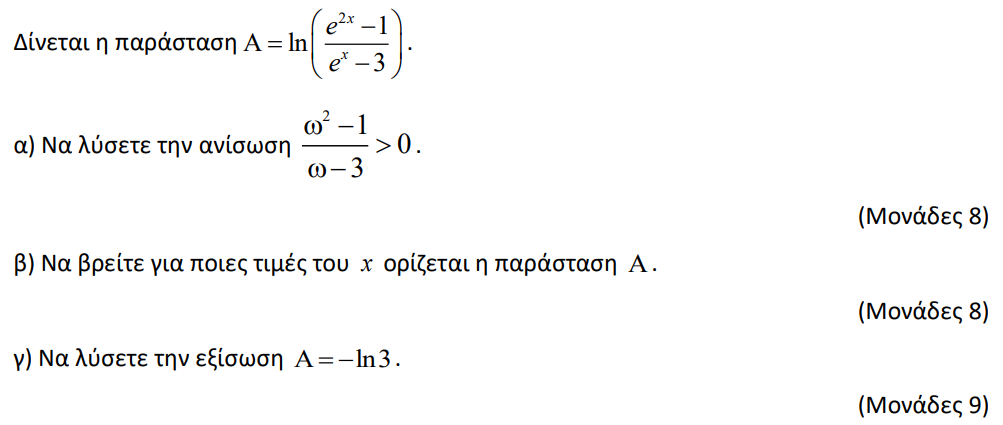 Θέμα 2 – 15267 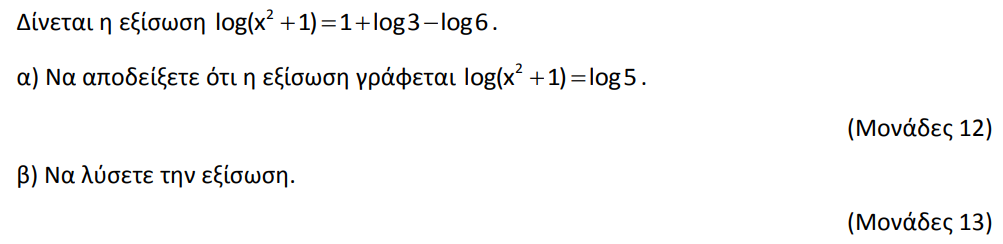 Θέμα 4 – 15015 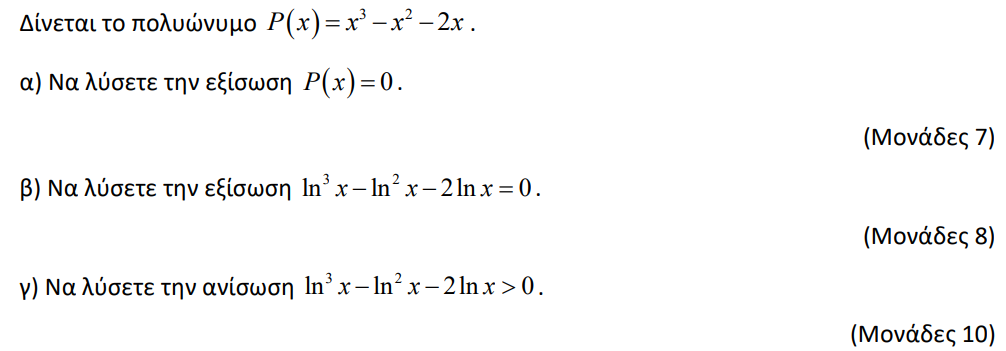 